С О Д Е Р Ж А Н И ЕРешения Совета Тейковского муниципального района и другая официальная информация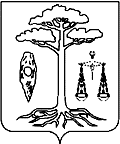 СОВЕТ ТЕЙКОВСКОГО МУНИЦИПАЛЬНОГО РАЙОНАИВАНОВСКОЙ ОБЛАСТИшестого созываР Е Ш Е Н И Еот 29.01.2020 № 457-рг. ТейковоО внесении изменений  в решение Совета Тейковского муниципального района от 05.08.2015 № 24-р «Об утверждении Положения о бюджетном процессе Тейковского муниципального района»В соответствии с Бюджетным кодексом Российской Федерации и Уставом Тейковского муниципального района в целях регулирования бюджетных правоотношений по отдельным вопросам бюджетного процесса  Тейковского муниципального района,Совет Тейковского муниципального района РЕШИЛ:1.  Внести в решение Совета Тейковского муниципального района  от 05.08.2015 № 24-р «Об утверждении Положения о бюджетном процессе Тейковского муниципального района» следующие изменения: 1.1.  В приложении к решению Положение о бюджетном процессе Тейковского муниципального района:а)  пункт 4.3.  изложить в следующей редакции:«4.3.  Администрация Тейковского муниципального района:-  организует  составление проекта бюджета района на очередной финансовый год и плановый период;- вносит на рассмотрение Совета Тейковского муниципального района проект бюджета района с необходимыми документами и материалами, а также отчет об исполнении бюджета района;- определяет бюджетную и налоговую политику Тейковского муниципального района;- устанавливает  расходные обязательства Тейковского муниципального района, подлежащие исполнению за счет средств межбюджетных трансфертов из областного бюджета;- разрабатывает  и утверждает  методики распределения и (или) порядки  предоставления межбюджетных трансфертов;- устанавливает порядок  предоставления средств, для которых решением о бюджете района установлены условия их предоставления;-  утверждает порядок ведения муниципальной долговой книги;- утверждает порядок формирования муниципального задания и порядок его финансового  обеспечения;- устанавливает порядок предоставления субсидий бюджетным учреждениям на финансовое обеспечение выполнения ими муниципального задания, рассчитанных с учетом нормативных затрат на оказание ими муниципальных услуг физическим и (или) юридическим лицам и нормативных затрат  на содержание муниципального имущества;- утверждает муниципальные программы Тейковского муниципального района;- определяет порядок проведения реструктуризации обязательств (задолженности) по бюджетному кредиту;- устанавливает порядок предоставления бюджетных инвестиций муниципальному унитарному предприятию, основанному на праве оперативного управления и бюджетному учреждению;- осуществляет иные полномочия, определенные Бюджетным кодексом РФ и (или) принимаемыми в соответствии с ним муниципальными правовыми актами, регулирующими бюджетные правоотношения.»
       б) пункт 4.4. изложить в следующей редакции:«4.4. Контрольно-счетная комиссия Тейковского муниципального района осуществляет функции муниципального финансового контроля в соответствии с Бюджетным Кодексом Российской Федерации, Федеральным законом от 07.02.2011 № 6-ФЗ «Об общих принципах организации и деятельности контрольно-счетных органов субъектов Российской Федерации и муниципальных образований», Федеральным законом от 05.04.2013 № 44-ФЗ «О контрактной системе в сфере закупок товаров, работ, услуг для обеспечения государственных и муниципальных нужд», Положением о контрольно-счетной комиссии Тейковского муниципального района, утвержденным решением Совета Тейковского муниципального района».2. Настоящее решение распространяется на правоотношения, возникшие с 01.01.2020 г.И.о. главы Тейковского                           Председатель Советамуниципального района		        Тейковского муниципального района		                                                   Е.С. Фиохина                                                      Н.С. СмирновСОВЕТТЕЙКОВСКОГО МУНИЦИПАЛЬНОГО РАЙОНАИВАНОВСКОЙ ОБЛАСТИшестого созыва Р Е Ш Е Н И Еот 29.01.2020 № 458-р г. ТейковоО  внесении   изменений   и   дополнений в  решение Совета Тейковского муниципального района от 11.12.2019 № 440-р«О бюджете Тейковского муниципального  районана  2020 год и плановый период 2021-2022 годов»           В соответствии с Бюджетным кодексом РФ, Федеральным Законом от  06.10.2003 № 131-ФЗ «Об общих принципах организации местного самоуправления в Российской Федерации», Уставом Тейковского муниципального района (в действующей редакции)Совет Тейковского муниципального района РЕШИЛ:Внести в решение Совета Тейковского муниципального района от  11.12.2019 № 440-р «О бюджете Тейковского муниципального  района на  2020 год и плановый период 2021-2022 годов» следующие изменения и дополнения:В пункте 1 решения:в абзаце третьем цифры «204052187,60» заменить цифрами «219403707,68»;в абзаце четвертом цифры «204052187,60» заменить цифрами «225047417,97»;в абзаце пятом цифры «0,0» заменить цифрами «5643710,29»;в абзаце седьмом цифры «200791730,49» заменить цифрами «209935317,14»;в абзаце восьмом цифры «200791730,49» заменить цифрами «209935317,14»;в абзаце одиннадцатом цифры «197765770,49» заменить цифрами «203945407,03»;в абзаце двенадцатом цифры «197765770,49» заменить цифрами «203945407,03».В пункте 4 решения:а) подпункт 1 изложить в следующей редакции:«1) из областного бюджета:- на 2020 год в сумме 165441241,19 руб.;- на 2021 год в сумме 154971019,17 руб.;- на 2022 год в сумме 149242416,33 руб.».б) дополнить подпунктом 2 следующего содержания:«2) из бюджетов поселений:- на 2020 год в сумме 56700,0 руб.».3. В пункте 13 решения: в абзаце 2 цифры «5985403,16» заменить цифрами «6732948,32; в абзаце 3 цифры «5985403,16» заменить цифрами «7229741,97»; в абзаце 4 цифры «5985403,16» заменить цифрами «7607740,70».4. В пункте 18 решения цифры «5962500» заменить цифрами «6882740».    5. Приложение 2 к решению  изложить в новой редакции согласно приложению 1.    6. Приложение 3 к решению изложить в новой редакции согласно приложению 2.          7. Приложение 4 к решению изложить в новой редакции согласно приложению 3.        8. Приложение 5 к решению изложить в новой редакции согласно приложению 4.        9. Приложение 7 к решению изложить в новой редакции согласно приложению 5.10. Приложение 8 к решению изложить в новой редакции согласно приложению 6.11. Приложение 9 к решению изложить в новой редакции согласно приложению 7.12. Приложение 10 к решению изложить в новой редакции согласно приложению 8.13. Приложение 11 к решению изложить в новой редакции согласно приложению 9.14. Приложение 12 к решению изложить в новой редакции согласно приложению 10.15. Приложение 15 к решению изложить в новой редакции согласно приложению 11.И.о. главы Тейковского                           Председатель Советамуниципального района		          Тейковского муниципального района		                                                   Е.С. Фиохина                                                Н.С. СмирновПриложение 5к решению Совета	Тейковского	муниципального районаот 29.01.2020 г. № 458-рПриложение 7к решению Совета	Тейковского	муниципального районаот 11.12.2019 г. № 440-рРаспределение бюджетных ассигнований по целевым статьям(муниципальным программам Тейковского муниципального района ине включенным в муниципальные программы Тейковского муниципальногорайона направлениям деятельности органов местного самоуправления Тейковского муниципального района), группам видов расходов классификации расходов бюджета Тейковского муниципального района на 2020 год(руб.)Приложение 6к решению Совета	Тейковского	муниципального районаот 29.01.2020 г. № 458-рПриложение 8к решению Совета	Тейковского	муниципального районаот 11.12.2019 г. № 440-рРаспределение бюджетных ассигнований по целевым статьям(муниципальным программам Тейковского муниципального района ине включенным в муниципальные программы Тейковского муниципальногорайона направлениям деятельности органов местного самоуправления Тейковского муниципального района), группам видов расходов классификации расходов бюджета Тейковского муниципального района на плановый период 2021 - 2022 годы(руб.)			Приложение 9			к решению Совета			Тейковского			муниципального района		от 29.01.2020 г. № 458-р			Приложение 11			к решению Совета			Тейковского			муниципального района		от 11.12.2019 г. № 440-рВедомственная структура расходов бюджета Тейковского муниципального района на 2020 год(руб.)			Приложение 10			к решению Совета			Тейковского			муниципального района		от 29.01.2020 г.  № 458-р			Приложение 12			к решению Совета			Тейковского			муниципального района		от 11.12.2019 г.  № 440-рВедомственная структура расходов бюджета Тейковского муниципальногорайона на плановый период 2021 - 2022 годов(руб.)Решение Совета Тейковского муниципального района от 29.01.2020 № 457-рО внесении изменений в решение Совета Тейковского муниципального района от 05.08.2015 № 24-р «Об утверждении Положения о бюджетном процессе Тейковского муниципального района»Решение Совета Тейковского муниципального района от 29.01.2020 № 458-р О  внесении   изменений   и   дополнений в  решение Совета Тейковского муниципального района от 11.12.2019 № 440-р «О бюджете Тейковского муниципального  района на  2020 год и плановый период 2021-2022 годов»Приложение 1Приложение 1Приложение 1Приложение 1Приложение 1к решению Советак решению Советак решению Советак решению Советак решению СоветаТейковского Тейковского Тейковского Тейковского Тейковского муниципального районамуниципального районамуниципального районамуниципального районамуниципального районаот 29.01.2020 г. № 458-рот 29.01.2020 г. № 458-рот 29.01.2020 г. № 458-рот 29.01.2020 г. № 458-рот 29.01.2020 г. № 458-рПриложение 2Приложение 2Приложение 2Приложение 2Приложение 2к решению Советак решению Советак решению Советак решению Советак решению СоветаТейковского Тейковского Тейковского Тейковского Тейковского муниципального районамуниципального районамуниципального районамуниципального районамуниципального районаот 11.12.2019 г. № 440-р от 11.12.2019 г. № 440-р от 11.12.2019 г. № 440-р от 11.12.2019 г. № 440-р от 11.12.2019 г. № 440-р ДОХОДЫДОХОДЫДОХОДЫДОХОДЫДОХОДЫДОХОДЫ   бюджета Тейковского муниципального района по кодам классификации доходов бюджетов на 2020 год   бюджета Тейковского муниципального района по кодам классификации доходов бюджетов на 2020 год   бюджета Тейковского муниципального района по кодам классификации доходов бюджетов на 2020 год   бюджета Тейковского муниципального района по кодам классификации доходов бюджетов на 2020 год   бюджета Тейковского муниципального района по кодам классификации доходов бюджетов на 2020 год   бюджета Тейковского муниципального района по кодам классификации доходов бюджетов на 2020 год(руб.)(руб.)(руб.)(руб.)(руб.)Код классификации доходов бюджетов Российской ФедерацииНаименование показателяУтверждено по бюджету на 2020г.Вносимые изменения Утверждено по бюджету на 2020г. 000 1000000000 0000 000  НАЛОГОВЫЕ И НЕНАЛОГОВЫЕ ДОХОДЫ53 226 917,16678 849,3353 905 766,49 000 1010000000 0000 000  НАЛОГИ НА ПРИБЫЛЬ, ДОХОДЫ37 971 250,000,0037 971 250,00 000 1010200001 0000 110  Налог на доходы физических лиц37 971 250,0037 971 250,00182 1 01 02010 01 0000 110  Налог на доходы физических лиц с доходов, источником которых является налоговый агент, за исключением доходов, в отношении которых исчисление и уплата налога осуществляются в соответствии со статьями 227, 227.1 и 228 Налогового кодекса Российской Федерации37 700 000,0037 700 000,00182 1 01 02020 01 0000 110  Налог на доходы физических лиц с доходов, полученных от осуществления деятельности физическими лицами, зарегистрированными в качестве индивидуальных предпринимателей, нотариусов, занимающихся частной практикой, адвокатов, учредивших адвокатские кабинеты, и других лиц, занимающихся частной практикой в соответствии со статьей 227 Налогового кодекса Российской Федерации1 250,001 250,00182 1 01 02030 01 0000 110  Налог на доходы физических лиц с доходов, полученных физическими лицами в соответствии со статьей 228 Налогового кодекса Российской Федерации90 000,0090 000,00182 1 01 02040 01 0000 110  Налог на доходы физических лиц в виде фиксированных авансовых платежей с доходов, полученных физическими лицами, являющимися иностранными гражданами, осуществляющими трудовую деятельность по найму на основании патента в соответствии со статьей 227.1 Налогового кодекса Российской Федерации180 000,00180 000,00000 1030000000 0000 000  НАЛОГИ НА ТОВАРЫ (РАБОТЫ, УСЛУГИ), РЕАЛИЗУЕМЫЕ НА ТЕРРИТОРИИ РОССИЙСКОЙ ФЕДЕРАЦИИ5 985 403,16678 849,336 664 252,49000 1 03 02000 01 0000 110  Акцизы по подакцизным товарам (продукции), производимым на территории Российской Федерации5 985 403,16678 849,336 664 252,49000 1 03 02230 01 0000 110Доходы от уплаты акцизов на дизельное топливо, подлежащие распределению между бюджетами субъектов Российской Федерации и местными бюджетами с учетом установленных дифференцированных нормативов отчислений в местные бюджеты2 276 803,74776 989,613 053 793,35100 1 03 02231 01 0000 110  Доходы от уплаты акцизов на дизельное топливо, подлежащие распределению между бюджетами субъектов Российской Федерации и местными бюджетами с учетом установленных дифференцированных нормативов отчислений в местные бюджеты (по нормативам, установленным Федеральным законом о федеральном бюджете в целях формирования дорожных фондов субъектов Российской Федерации)2 276 803,74776 989,613 053 793,35100 1 03 02231 01 0000 110  Доходы от уплаты акцизов на дизельное топливо, подлежащие распределению между бюджетами субъектов Российской Федерации и местными бюджетами с учетом установленных дифференцированных нормативов отчислений в местные бюджеты (по нормативам, установленным Федеральным законом о федеральном бюджете в целях формирования дорожных фондов субъектов Российской Федерации)2 276 803,74776 989,613 053 793,35000 1 03 02240 01 0000 110Доходы от уплаты акцизов на моторные масла для дизельных и (или) карбюраторных (инжекторных) двигателей, подлежащие распределению между бюджетами субъектов Российской Федерации и местными бюджетами с учетом установленных дифференцированных нормативов отчислений в местные бюджеты15 543,36186,2815 729,64100 1 03 02241 01 0000 110  Доходы от уплаты акцизов на моторные масла для дизельных и (или) карбюраторных (инжекторных) двигателей, подлежащие распределению между бюджетами субъектов Российской Федерации и местными бюджетами с учетом установленных дифференцированных нормативов отчислений в местные бюджеты (по нормативам, установленным Федеральным законом о федеральном бюджете в целях формирования дорожных фондов субъектов Российской Федерации)15 543,36186,2815 729,64000 1 03 02250 01 0000 110Доходы от уплаты акцизов на автомобильный бензин, подлежащие распределению между бюджетами субъектов Российской Федерации и местными бюджетами с учетом установленных дифференцированных нормативов отчислений в местные бюджеты4 087 355,03-98 527,233 988 827,80100 1 03 02251 01 0000 110  Доходы от уплаты акцизов на автомобильный бензин, подлежащие распределению между бюджетами субъектов Российской Федерации и местными бюджетами с учетом установленных дифференцированных нормативов отчислений в местные бюджеты (по нормативам, установленным Федеральным законом о федеральном бюджете в целях формирования дорожных фондов субъектов Российской Федерации)4 087 355,03-98 527,233 988 827,80100 1 03 02251 01 0000 110  Доходы от уплаты акцизов на автомобильный бензин, подлежащие распределению между бюджетами субъектов Российской Федерации и местными бюджетами с учетом установленных дифференцированных нормативов отчислений в местные бюджеты (по нормативам, установленным Федеральным законом о федеральном бюджете в целях формирования дорожных фондов субъектов Российской Федерации)4 087 355,03-98 527,233 988 827,80000 1 03 02260 01 0000 110Доходы от уплаты акцизов на прямогонный бензин, подлежащие распределению между бюджетами субъектов Российской Федерации и местными бюджетами с учетом установленных дифференцированных нормативов отчислений в местные бюджеты-394 298,97200,67-394 098,30100 1 03 02261 01 0000 110  Доходы от уплаты акцизов на прямогонный бензин, подлежащие распределению между бюджетами субъектов Российской Федерации и местными бюджетами с учетом установленных дифференцированных нормативов отчислений в местные бюджеты (по нормативам, установленным Федеральным законом о федеральном бюджете в целях формирования дорожных фондов субъектов Российской Федерации)-394 298,97200,67-394 098,30 000 1050000000 0000 000  НАЛОГИ НА СОВОКУПНЫЙ ДОХОД1 961 900,000,001 961 900,00000 1 05 02000 02 0000 110  Единый налог на вмененный доход для отдельных видов деятельности1 550 000,000,001 550 000,00182 1 05 02010 02 0000 110  Единый налог на вмененный доход для отдельных видов деятельности1 550 000,001 550 000,00000 1 05 03000 01 0000 110  Единый сельскохозяйственный налог211 900,000,00211 900,00182 1 05 03010 01 0000 110  Единый сельскохозяйственный налог211 900,00211 900,00000 1 05 04000 02 0000 110  Налог, взимаемый в связи с применением патентной системы налогообложения200 000,000,00200 000,00182 1 05 04020 02 0000 110  Налог, взимаемый в связи с применением патентной системы налогообложения, зачисляемый в бюджеты муниципальных районов 200 000,00200 000,00 000 1070000000 0000 000  НАЛОГИ, СБОРЫ И РЕГУЛЯРНЫЕ ПЛАТЕЖИ ЗА ПОЛЬЗОВАНИЕ ПРИРОДНЫМИ РЕСУРСАМИ169 000,000,00169 000,00 000 1070100001 0000 110  Налог на добычу полезных ископаемых169 000,000,00169 000,00182 1070102001 0000 110  Налог на добычу общераспространенных полезных ископаемых169 000,00169 000,00 000 1110000000 0000 000  ДОХОДЫ ОТ ИСПОЛЬЗОВАНИЯ ИМУЩЕСТВА, НАХОДЯЩЕГОСЯ В ГОСУДАРСТВЕННОЙ И МУНИЦИПАЛЬНОЙ СОБСТВЕННОСТИ3 098 714,000,003 098 714,00000 1 11 05000 00 0000 120  Доходы, получаемые в виде арендной либо иной платы за передачу в возмездное пользование государственного и муниципального имущества (за исключением имущества бюджетных и автономных учреждений, а также имущества государственных и муниципальных унитарных предприятий, в том числе казенных)3 098 714,000,003 098 714,00 000 1110501000 0000 120  Доходы, получаемые в виде арендной платы за земельные участки, государственная собственность на которые не разграничена, а также средства от продажи права на заключение договоров аренды указанных земельных участков2 902 200,000,002 902 200,00040 1110501305 0000 120  Доходы, получаемые в виде арендной платы за земельные участки, государственная собственность на которые не разграничена и которые расположены в границах сельских поселений и межселенных территорий муниципальных районов, а также средства от продажи права на заключение договоров аренды указанных земельных участков2 768 400,002 768 400,00040 1110501313 0000 120  Доходы, получаемые в виде арендной платы за земельные участки, государственная собственность на которые не разграничена и которые расположены в границах городских поселений, а также средства от продажи права на заключение договоров аренды указанных земельных участков133 800,00133 800,00000 1 11 05030 00 0000 120  Доходы от сдачи в аренду имущества, находящегося в оперативном управлении органов государственной власти, органов местного самоуправления, государственных внебюджетных фондов и созданных ими учреждений (за исключением имущества бюджетных и автономных учреждений)196 514,000,00196 514,00040 1 11 05035 05 0000 120  Доходы от сдачи в аренду имущества, находящегося в оперативном управлении органов управления муниципальных районов и созданных ими учреждений (за исключением имущества муниципальных бюджетных и автономных учреждений)196 514,00196 514,00 000 1130000000 0000 000  ДОХОДЫ ОТ ОКАЗАНИЯ ПЛАТНЫХ УСЛУГ И КОМПЕНСАЦИИ ЗАТРАТ ГОСУДАРСТВА2 231 700,000,002 231 700,00 000 1130100000 0000 130  Доходы от оказания платных услуг (работ)2 231 700,000,002 231 700,00 000 1130199000 0000 130  Прочие доходы от оказания платных услуг (работ)2 231 700,000,002 231 700,00040 1130199505 0000 130  Прочие доходы от оказания платных услуг (работ) получателями средств бюджетов муниципальных районов15 000,0015 000,00042 1130199505 0000 130  Прочие доходы от оказания платных услуг (работ) получателями средств бюджетов муниципальных районов2 216 700,002 216 700,00 000 1140000000 0000 000  ДОХОДЫ ОТ ПРОДАЖИ МАТЕРИАЛЬНЫХ И НЕМАТЕРИАЛЬНЫХ АКТИВОВ1 660 400,000,001 660 400,00000 1 14 06000 00 0000 430  Доходы от продажи земельных участков, находящихся в государственной и муниципальной собственности1 660 400,000,001 660 400,00000 1 14 06010 00 0000 430  Доходы от продажи земельных участков, государственная собственность на которые не разграничена1 660 400,000,001 660 400,00040 1 14 06013 05 0000 430  Доходы от продажи земельных участков, государственная собственность на которые не разграничена и которые расположены в границах сельских поселений и межселенных территорий муниципальных районов1 477 800,001 477 800,00040 1 14 06013 13 0000 430  Доходы от продажи земельных участков, государственная собственность на которые не разграничена и которые расположены в границах городских поселений182 600,00182 600,00 000 1160000000 0000 000  ШТРАФЫ, САНКЦИИ, ВОЗМЕЩЕНИЕ УЩЕРБА5 250,000,005 250,00000 1 16 01190 01 0000 140Административные штрафы, установленные Главой 19 Кодекса Российской Федерации об административных правонарушениях, за административные правонарушения против порядка управления5 250,000,005 250,00023 116 01193 01 0000 140  Административные штрафы, установленные Главой 19 Кодекса Российской Федерации об административных правонарушениях, за административные правонарушения против порядка управления, налагаемые мировыми судьями, комиссиями по делам несовершеннолетних и защите их прав 5 250,005 250,00 000 1170000000 0000 000  ПРОЧИЕ НЕНАЛОГОВЫЕ ДОХОДЫ143 300,000,00143 300,00 000 1170500000 0000 180  Прочие неналоговые доходы143 300,000,00143 300,00040 1170505005 0000 180  Прочие неналоговые доходы бюджетов муниципальных районов143 300,00143 300,00 000 2000000000 0000 000  БЕЗВОЗМЕЗДНЫЕ ПОСТУПЛЕНИЯ150 825 270,4414 672 670,75165 497 941,19 000 2020000000 0000 000  БЕЗВОЗМЕЗДНЫЕ ПОСТУПЛЕНИЯ ОТ ДРУГИХ БЮДЖЕТОВ БЮДЖЕТНОЙ СИСТЕМЫ РОССИЙСКОЙ ФЕДЕРАЦИИ150 825 270,4414 672 670,75165 497 941,19 000 2021000000 0000 150  Дотации бюджетам бюджетной системы Российской Федерации 79 154 610,006 672 780,0085 827 390,00 000 2021500100 0000 150  Дотации на выравнивание бюджетной обеспеченности79 154 610,006 672 780,0085 827 390,00040 2021500105 0000 150  Дотации бюджетам муниципальных районов на выравнивание  бюджетной обеспеченности75 453 100,006 660 600,0082 113 700,00000 2021500200 0000 150Дотации бюджетам на поддержку мер по обеспечению сбалансированности бюджетов3 701 510,0012 180,003 713 690,00040 2021500205 0000 150Дотации бюджетам муниципальных районов на поддержку мер по обеспечению сбалансированности бюджетов3 701 510,0012 180,003 713 690,00 000 2022000000 0000 150  Субсидии бюджетам бюджетной системы Российской Федерации (межбюджетные субсидии)3 250 841,316 278 913,249 529 754,55000 2022509700 0000 150 Субсидии бюджетам на создание в общеобразовательных организациях, расположенных в сельской местности, условий для занятий физической культурой и спортом0,002 238 602,202 238 602,20040 2022509700 0000 150 Субсидии бюджетам муниципальных районов на создание в общеобразовательных организациях, расположенных в сельской местности, условий для занятий физической культурой и спортом2 238 602,202 238 602,20000 2022521000 0000 150Субсидии бюджетам на внедрение целевой модели цифровой образовательной среды в общеобразовательных организациях и профессиональных образовательных организациях0,002 259 172,912 259 172,91040 2022521005 0000 150Субсидии бюджетам муниципальных районов на внедрение целевой модели цифровой образовательной среды в общеобразовательных организациях и профессиональных образовательных организациях2 259 172,912 259 172,91000 2022516900 0000 150Субсидии бюджетам на обновление материально-технической базы для формирования у обучающихся современных технологических и гуманитарных навыков0,001 117 058,691 117 058,69040 2022516905 0000 150Субсидии бюджетам муниципальных районов на обновление материально-технической базы для формирования у обучающихся современных технологических и гуманитарных навыков1 117 058,691 117 058,69 000 2022999900 0000 150  Прочие субсидии3 250 841,31664 079,443 914 920,75040 2022999905 0000 150  Прочие субсидии бюджетам муниципальных районов3 250 841,31664 079,443 914 920,75 000 2023000000 0000 150  Субвенции бюджетам бюджетной системы Российской Федерации68 419 819,131 664 277,5170 084 096,64000 202 3002400 0000 150  Субвенции местным бюджетам на выполнение передаваемых полномочий субъектов Российской Федерации1 391 384,886 104,511 397 489,39040 202 3002405 0000 150  Субвенции бюджетам муниципальных районов на выполнение передаваемых полномочий субъектов Российской Федерации1 391 384,886 104,511 397 489,39000 2 02 35082 00 0000 150  Субвенции бюджетам муниципальных образований на предоставление жилых помещений детям-сиротам и детям, оставшимся без попечения родителей, лицам из их числа по договорам найма специализированных жилых помещений0,001 073 457,001 073 457,00040 2 02 35082 05 0000 150  Субвенции бюджетам муниципальных районов на предоставление жилых помещений детям-сиротам и детям, оставшимся без попечения родителей, лицам из их числа по договорам найма специализированных жилых помещений1 073 457,001 073 457,00000 2 02 35120 00 0000 150  Субвенции бюджетам на осуществление полномочий по составлению (изменению) списков кандидатов в присяжные заседатели федеральных судов общей юрисдикции в Российской Федерации2 010,00-2 010,000,00040 2 02 35120 05 0000 150  Субвенции бюджетам муниципальных районов на осуществление полномочий по составлению (изменению) списков кандидатов в присяжные заседатели федеральных судов общей юрисдикции в Российской Федерации2 010,00-2 010,000,00000 2 02 39999 00 0000 150  Прочие субвенции67 026 424,25586 726,0067 613 150,25040 2 02 39999 05 0000 150  Прочие субвенции бюджетам муниципальных районов67 026 424,25586 726,0067 613 150,25 000 2024000000 0000 150  Иные межбюджетные трансферты0,0056 700,0056 700,00 000 2024001400 0000 150  Межбюджетные трансферты, передаваемые бюджетам муниципальных образований на осуществление части полномочий по решению вопросов местного значения в соответствии с заключенными соглашениями0,0056 700,0056 700,00040 2024001405 0000 150  Межбюджетные трансферты, передаваемые бюджетам муниципальных районов из бюджетов поселений на осуществление части полномочий по решению вопросов местного значения в соответствии с заключенными соглашениями56 700,0056 700,00000 2180000000 0000 000ДОХОДЫ БЮДЖЕТОВ БЮДЖЕТНОЙ СИСТЕМЫ РОССИЙСКОЙ ФЕДЕРАЦИИ ОТ ВОЗВРАТА ОСТАТКОВ СУБСИДИЙ, СУБВЕНЦИЙ И ИНЫХ МЕЖБЮДЖЕТНЫХ ТРАНСФЕРТОВ, ИМЕЮЩИХ ЦЕЛЕВОЕ НАЗНАЧЕНИЕ, ПРОШЛЫХ ЛЕТ0,000,000,00000 2180000005 0000 150Доходы бюджетов муниципальных районов от возврата бюджетами бюджетной системы Российской Федерации остатков субсидий, субвенций и иных межбюджетных трансфертов, имеющих целевое назначение, прошлых лет, а также от возврата организациями остатков субсидий прошлых лет0,000,000,00040 2186001005 0000 150Доходы бюджетов муниципальных районов от возврата прочих остатков субсидий, субвенций и иных межбюджетных трансфертов, имеющих целевое назначение, прошлых лет из бюджетов поселений0,00  Итого доходов204 052 187,6015 351 520,08219 403 707,68Приложение 2Приложение 2Приложение 2Приложение 2Приложение 2Приложение 2к решению Советак решению Советак решению Советак решению Советак решению Советак решению СоветаТейковского Тейковского Тейковского Тейковского муниципального районамуниципального районамуниципального районамуниципального районаот 29.01.2020 г. № 458-рот 29.01.2020 г. № 458-рот 29.01.2020 г. № 458-рот 29.01.2020 г. № 458-рПриложение 3Приложение 3Приложение 3Приложение 3к решению Советак решению Советак решению Советак решению СоветаТейковского Тейковского Тейковского Тейковского муниципального районамуниципального районамуниципального районамуниципального районаот 11.12.2019 г. № 440-рот 11.12.2019 г. № 440-рот 11.12.2019 г. № 440-рот 11.12.2019 г. № 440-рДОХОДЫДОХОДЫДОХОДЫДОХОДЫДОХОДЫДОХОДЫ   бюджета Тейковского муниципального района по кодам классификации доходов бюджетов на плановый период 2021 - 2022 годов   бюджета Тейковского муниципального района по кодам классификации доходов бюджетов на плановый период 2021 - 2022 годов   бюджета Тейковского муниципального района по кодам классификации доходов бюджетов на плановый период 2021 - 2022 годов   бюджета Тейковского муниципального района по кодам классификации доходов бюджетов на плановый период 2021 - 2022 годов   бюджета Тейковского муниципального района по кодам классификации доходов бюджетов на плановый период 2021 - 2022 годов   бюджета Тейковского муниципального района по кодам классификации доходов бюджетов на плановый период 2021 - 2022 годов(руб.)(руб.)(руб.)(руб.)Код классификации доходов бюджетов Российской ФедерацииКод классификации доходов бюджетов Российской ФедерацииНаименование показателяПлановый периодПлановый периодКод классификации доходов бюджетов Российской ФедерацииКод классификации доходов бюджетов Российской ФедерацииНаименование показателя2021 год2022 год 000 1000000000 0000 000 000 1000000000 0000 000  НАЛОГОВЫЕ И НЕНАЛОГОВЫЕ ДОХОДЫ54 964 297,9754 702 990,70 000 1010000000 0000 000 000 1010000000 0000 000  НАЛОГИ НА ПРИБЫЛЬ, ДОХОДЫ39 751 250,0039 751 250,00 000 1010200001 0000 110 000 1010200001 0000 110  Налог на доходы физических лиц39 751 250,0039 751 250,00182 1 01 02010 01 0000 110182 1 01 02010 01 0000 110  Налог на доходы физических лиц с доходов, источником которых является налоговый агент, за исключением доходов, в отношении которых исчисление и уплата налога осуществляются в соответствии со статьями 227, 227.1 и 228 Налогового кодекса Российской Федерации39 450 000,0039 450 000,00182 1 01 02020 01 0000 110182 1 01 02020 01 0000 110  Налог на доходы физических лиц с доходов, полученных от осуществления деятельности физическими лицами, зарегистрированными в качестве индивидуальных предпринимателей, нотариусов, занимающихся частной практикой, адвокатов, учредивших адвокатские кабинеты, и других лиц, занимающихся частной практикой в соответствии со статьей 227 Налогового кодекса Российской Федерации1 250,001 250,00182 1 01 02030 01 0000 110182 1 01 02030 01 0000 110  Налог на доходы физических лиц с доходов, полученных физическими лицами в соответствии со статьей 228 Налогового кодекса Российской Федерации90 000,0090 000,00182 1 01 02040 01 0000 110182 1 01 02040 01 0000 110  Налог на доходы физических лиц в виде фиксированных авансовых платежей с доходов, полученных физическими лицами, являющимися иностранными гражданами, осуществляющими трудовую деятельность по найму на основании патента в соответствии со статьей 227.1 Налогового кодекса Российской Федерации210 000,00210 000,00000 1030000000 0000 000000 1030000000 0000 000  НАЛОГИ НА ТОВАРЫ (РАБОТЫ, УСЛУГИ), РЕАЛИЗУЕМЫЕ НА ТЕРРИТОРИИ РОССИЙСКОЙ ФЕДЕРАЦИИ7 229 741,977 607 740,70000 1 03 02000 01 0000 110000 1 03 02000 01 0000 110  Акцизы по подакцизным товарам (продукции), производимым на территории Российской Федерации7 229 741,977 607 740,70000 1 03 02230 01 0000 110000 1 03 02230 01 0000 110Доходы от уплаты акцизов на дизельное топливо, подлежащие распределению между бюджетами субъектов Российской Федерации и местными бюджетами с учетом установленных дифференцированных нормативов отчислений в местные бюджеты3 332 790,383 501 662,67100 1 03 02231 01 0000 110100 1 03 02231 01 0000 110  Доходы от уплаты акцизов на дизельное топливо, подлежащие распределению между бюджетами субъектов Российской Федерации и местными бюджетами с учетом установленных дифференцированных нормативов отчислений в местные бюджеты (по нормативам, установленным Федеральным законом о федеральном бюджете в целях формирования дорожных фондов субъектов Российской Федерации)3 332 790,383 501 662,67100 1 03 02231 01 0000 110100 1 03 02231 01 0000 110  Доходы от уплаты акцизов на дизельное топливо, подлежащие распределению между бюджетами субъектов Российской Федерации и местными бюджетами с учетом установленных дифференцированных нормативов отчислений в местные бюджеты (по нормативам, установленным Федеральным законом о федеральном бюджете в целях формирования дорожных фондов субъектов Российской Федерации)3 332 790,383 501 662,67000 1 03 02240 01 0000 110000 1 03 02240 01 0000 110Доходы от уплаты акцизов на моторные масла для дизельных и (или) карбюраторных (инжекторных) двигателей, подлежащие распределению между бюджетами субъектов Российской Федерации и местными бюджетами с учетом установленных дифференцированных нормативов отчислений в местные бюджеты16 724,6717 265,23100 1 03 02241 01 0000 110100 1 03 02241 01 0000 110  Доходы от уплаты акцизов на моторные масла для дизельных и (или) карбюраторных (инжекторных) двигателей, подлежащие распределению между бюджетами субъектов Российской Федерации и местными бюджетами с учетом установленных дифференцированных нормативов отчислений в местные бюджеты (по нормативам, установленным Федеральным законом о федеральном бюджете в целях формирования дорожных фондов субъектов Российской Федерации)16 724,6717 265,23100 1 03 02241 01 0000 110100 1 03 02241 01 0000 110  Доходы от уплаты акцизов на моторные масла для дизельных и (или) карбюраторных (инжекторных) двигателей, подлежащие распределению между бюджетами субъектов Российской Федерации и местными бюджетами с учетом установленных дифференцированных нормативов отчислений в местные бюджеты (по нормативам, установленным Федеральным законом о федеральном бюджете в целях формирования дорожных фондов субъектов Российской Федерации)16 724,6717 265,23000 1 03 02250 01 0000 110000 1 03 02250 01 0000 110Доходы от уплаты акцизов на автомобильный бензин, подлежащие распределению между бюджетами субъектов Российской Федерации и местными бюджетами с учетом установленных дифференцированных нормативов отчислений в местные бюджеты4 341 125,394 533 256,13100 1 03 02251 01 0000 110100 1 03 02251 01 0000 110  Доходы от уплаты акцизов на автомобильный бензин, подлежащие распределению между бюджетами субъектов Российской Федерации и местными бюджетами с учетом установленных дифференцированных нормативов отчислений в местные бюджеты (по нормативам, установленным Федеральным законом о федеральном бюджете в целях формирования дорожных фондов субъектов Российской Федерации)4 341 125,394 533 256,13100 1 03 02251 01 0000 110100 1 03 02251 01 0000 110  Доходы от уплаты акцизов на автомобильный бензин, подлежащие распределению между бюджетами субъектов Российской Федерации и местными бюджетами с учетом установленных дифференцированных нормативов отчислений в местные бюджеты (по нормативам, установленным Федеральным законом о федеральном бюджете в целях формирования дорожных фондов субъектов Российской Федерации)4 341 125,394 533 256,13000 1 03 02260 01 0000 110000 1 03 02260 01 0000 110Доходы от уплаты акцизов на прямогонный бензин, подлежащие распределению между бюджетами субъектов Российской Федерации и местными бюджетами с учетом установленных дифференцированных нормативов отчислений в местные бюджеты-460 898,47-444 443,33100 1 03 02261 01 0000 110100 1 03 02261 01 0000 110  Доходы от уплаты акцизов на прямогонный бензин, подлежащие распределению между бюджетами субъектов Российской Федерации и местными бюджетами с учетом установленных дифференцированных нормативов отчислений в местные бюджеты (по нормативам, установленным Федеральным законом о федеральном бюджете в целях формирования дорожных фондов субъектов Российской Федерации)-460 898,47-444 443,33 000 1050000000 0000 000 000 1050000000 0000 000  НАЛОГИ НА СОВОКУПНЫЙ ДОХОД811 900,00411 900,00000 1 05 02000 02 0000 110000 1 05 02000 02 0000 110  Единый налог на вмененный доход для отдельных видов деятельности400 000,000,00182 1 05 02010 02 0000 110182 1 05 02010 02 0000 110  Единый налог на вмененный доход для отдельных видов деятельности400 000,00000 1 05 03000 01 0000 110000 1 05 03000 01 0000 110  Единый сельскохозяйственный налог211 900,00211 900,00182 1 05 03010 01 0000 110182 1 05 03010 01 0000 110  Единый сельскохозяйственный налог211 900,00211 900,00000 1 05 04000 02 0000 110000 1 05 04000 02 0000 110  Налог, взимаемый в связи с применением патентной системы налогообложения200 000,00200 000,00182 1 05 04020 02 0000 110182 1 05 04020 02 0000 110  Налог, взимаемый в связи с применением патентной системы налогообложения, зачисляемый в бюджеты муниципальных районов 200 000,00200 000,00 000 1070000000 0000 000 000 1070000000 0000 000  НАЛОГИ, СБОРЫ И РЕГУЛЯРНЫЕ ПЛАТЕЖИ ЗА ПОЛЬЗОВАНИЕ ПРИРОДНЫМИ РЕСУРСАМИ169 000,00169 000,00 000 1070100001 0000 110 000 1070100001 0000 110  Налог на добычу полезных ископаемых169 000,00169 000,00182 1070102001 0000 110182 1070102001 0000 110  Налог на добычу общераспространенных полезных ископаемых169 000,00169 000,00 000 1110000000 0000 000 000 1110000000 0000 000  ДОХОДЫ ОТ ИСПОЛЬЗОВАНИЯ ИМУЩЕСТВА, НАХОДЯЩЕГОСЯ В ГОСУДАРСТВЕННОЙ И МУНИЦИПАЛЬНОЙ СОБСТВЕННОСТИ2 861 406,002 403 200,00000 1 11 05000 00 0000 120000 1 11 05000 00 0000 120  Доходы, получаемые в виде арендной либо иной платы за передачу в возмездное пользование государственного и муниципального имущества (за исключением имущества бюджетных и автономных учреждений, а также имущества государственных и муниципальных унитарных предприятий, в том числе казенных)2 861 406,002 403 200,00 000 1110501000 0000 120 000 1110501000 0000 120  Доходы, получаемые в виде арендной платы за земельные участки, государственная собственность на которые не разграничена, а также средства от продажи права на заключение договоров аренды указанных земельных участков2 756 450,002 403 200,00040 1110501305 0000 120040 1110501305 0000 120  Доходы, получаемые в виде арендной платы за земельные участки, государственная собственность на которые не разграничена и которые расположены в границах сельских поселений и межселенных территорий муниципальных районов, а также средства от продажи права на заключение договоров аренды указанных земельных участков2 643 100,002 381 600,00040 1110501313 0000 120040 1110501313 0000 120  Доходы, получаемые в виде арендной платы за земельные участки, государственная собственность на которые не разграничена и которые расположены в границах городских поселений, а также средства от продажи права на заключение договоров аренды указанных земельных участков113 350,0021 600,00000 1 11 05030 00 0000 120000 1 11 05030 00 0000 120  Доходы от сдачи в аренду имущества, находящегося в оперативном управлении органов государственной власти, органов местного самоуправления, государственных внебюджетных фондов и созданных ими учреждений (за исключением имущества бюджетных и автономных учреждений)104 956,000,00040 1 11 05035 05 0000 120040 1 11 05035 05 0000 120  Доходы от сдачи в аренду имущества, находящегося в оперативном управлении органов управления муниципальных районов и созданных ими учреждений (за исключением имущества муниципальных бюджетных и автономных учреждений)104 956,00 000 1130000000 0000 000 000 1130000000 0000 000  ДОХОДЫ ОТ ОКАЗАНИЯ ПЛАТНЫХ УСЛУГ И КОМПЕНСАЦИИ ЗАТРАТ ГОСУДАРСТВА2 231 700,002 231 700,00 000 1130100000 0000 130 000 1130100000 0000 130  Доходы от оказания платных услуг (работ)2 231 700,002 231 700,00 000 1130199000 0000 130 000 1130199000 0000 130  Прочие доходы от оказания платных услуг (работ)2 231 700,002 231 700,00040 1130199505 0000 130040 1130199505 0000 130  Прочие доходы от оказания платных услуг (работ) получателями средств бюджетов муниципальных районов15 000,0015 000,00042 1130199505 0000 130042 1130199505 0000 130  Прочие доходы от оказания платных услуг (работ) получателями средств бюджетов муниципальных районов2 216 700,002 216 700,00 000 1140000000 0000 000 000 1140000000 0000 000  ДОХОДЫ ОТ ПРОДАЖИ МАТЕРИАЛЬНЫХ И НЕМАТЕРИАЛЬНЫХ АКТИВОВ1 745 900,001 922 100,00000 1 14 06000 00 0000 430000 1 14 06000 00 0000 430  Доходы от продажи земельных участков, находящихся в государственной и муниципальной собственности1 745 900,001 922 100,00000 1 14 06010 00 0000 430000 1 14 06010 00 0000 430  Доходы от продажи земельных участков, государственная собственность на которые не разграничена1 745 900,001 922 100,00040 1 14 06013 05 0000 430040 1 14 06013 05 0000 430  Доходы от продажи земельных участков, государственная собственность на которые не разграничена и которые расположены в границах сельских поселений и межселенных территорий муниципальных районов1 603 300,001 781 800,00040 1 14 06013 13 0000 430040 1 14 06013 13 0000 430  Доходы от продажи земельных участков, государственная собственность на которые не разграничена и которые расположены в границах городских поселений142 600,00140 300,00 000 1160000000 0000 000 000 1160000000 0000 000  ШТРАФЫ, САНКЦИИ, ВОЗМЕЩЕНИЕ УЩЕРБА4 700,004 600,00000 1 16 01190 01 0000 140000 1 16 01190 01 0000 140Административные штрафы, установленные Главой 19 Кодекса Российской Федерации об административных правонарушениях, за административные правонарушения против порядка управления4 700,004 600,00023 116 01193 01 0000 140023 116 01193 01 0000 140  Административные штрафы, установленные Главой 19 Кодекса Российской Федерации об административных правонарушениях, за административные правонарушения против порядка управления, налагаемые мировыми судьями, комиссиями по делам несоершеннолетних и защите их прав 4 700,004 600,00 000 1170000000 0000 000 000 1170000000 0000 000  ПРОЧИЕ НЕНАЛОГОВЫЕ ДОХОДЫ158 700,00201 500,00 000 1170500000 0000 180 000 1170500000 0000 180  Прочие неналоговые доходы158 700,00201 500,00040 1170505005 0000 180040 1170505005 0000 180  Прочие неналоговые доходы бюджетов муниципальных районов158 700,00201 500,00 000 2000000000 0000 000 000 2000000000 0000 000  БЕЗВОЗМЕЗДНЫЕ ПОСТУПЛЕНИЯ154 971 019,17149 242 416,33 000 2020000000 0000 000 000 2020000000 0000 000  БЕЗВОЗМЕЗДНЫЕ ПОСТУПЛЕНИЯ ОТ ДРУГИХ БЮДЖЕТОВ БЮДЖЕТНОЙ СИСТЕМЫ РОССИЙСКОЙ ФЕДЕРАЦИИ154 971 019,17149 242 416,33 000 2021000000 0000 150 000 2021000000 0000 150  Дотации бюджетам бюджетной системы Российской Федерации 73 901 900,0076 041 900,00 000 2021500100 0000 150 000 2021500100 0000 150  Дотации на выравнивание бюджетной обеспеченности73 901 900,0076 041 900,00040 2021500105 0000 150040 2021500105 0000 150  Дотации бюджетам муниципальных районов на выравнивание  бюджетной обеспеченности73 901 900,0076 041 900,00000 2021500200 0000 150000 2021500200 0000 150Дотации бюджетам на поддержку мер по обеспечению сбалансированности бюджетов0,000,00040 2021500205 0000 150040 2021500205 0000 150Дотации бюджетам муниципальных районов на поддержку мер по обеспечению сбалансированности бюджетов 000 2022000000 0000 150 000 2022000000 0000 150  Субсидии бюджетам бюджетной системы Российской Федерации (межбюджетные субсидии)8 170 104,84279 510,00000 2022521000 0000 150000 2022521000 0000 150Субсидии бюджетам на внедрение целевой модели цифровой образовательной среды в общеобразовательных организациях и профессиональных образовательных организациях6 763 641,98040 2022521005 0000 150040 2022521005 0000 150Субсидии бюджетам муниципальных районов на внедрение целевой модели цифровой образовательной среды в общеобразовательных организациях и профессиональных образовательных организациях6 763 641,98000 2022516900 0000 150000 2022516900 0000 150Субсидии бюджетам на обновление материально-технической базы для формирования у обучающихся современных технологических и гуманитарных навыков1 126 952,860,00040 2022516905 0000 150040 2022516905 0000 150Субсидии бюджетам муниципальных районов на обновление материально-технической базы для формирования у обучающихся современных технологических и гуманитарных навыков1 126 952,86 000 2022999900 0000 150 000 2022999900 0000 150  Прочие субсидии279 510,00279 510,00040 2022999905 0000 150040 2022999905 0000 150  Прочие субсидии бюджетам муниципальных районов279 510,00279 510,00 000 2023000000 0000 150 000 2023000000 0000 150  Субвенции бюджетам бюджетной системы Российской Федерации72 899 014,3372 921 006,33000 202 3002400 0000 150000 202 3002400 0000 150  Субвенции местным бюджетам на выполнение передаваемых полномочий субъектов Российской Федерации1 131 808,331 131 808,33040 202 3002405 0000 150040 202 3002405 0000 150  Субвенции бюджетам муниципальных районов на выполнение передаваемых полномочий субъектов Российской Федерации1 131 808,331 131 808,33000 2 02 35082 00 0000 150000 2 02 35082 00 0000 150  Субвенции бюджетам муниципальных образований на предоставление жилых помещений детям-сиротам и детям, оставшимся без попечения родителей, лицам из их числа по договорам найма специализированных жилых помещений2 146 914,002 146 914,00040 2 02 35082 05 0000 150040 2 02 35082 05 0000 150  Субвенции бюджетам муниципальных районов на предоставление жилых помещений детям-сиротам и детям, оставшимся без попечения родителей, лицам из их числа по договорам найма специализированных жилых помещений2 146 914,002 146 914,00000 2 02 35120 00 0000 150000 2 02 35120 00 0000 150  Субвенции бюджетам на осуществление полномочий по составлению (изменению) списков кандидатов в присяжные заседатели федеральных судов общей юрисдикции в Российской Федерации0,0021 992,00040 2 02 35120 05 0000 150040 2 02 35120 05 0000 150  Субвенции бюджетам муниципальных районов на осуществление полномочий по составлению (изменению) списков кандидатов в присяжные заседатели федеральных судов общей юрисдикции в Российской Федерации21 992,00000 2 02 39999 00 0000 150000 2 02 39999 00 0000 150  Прочие субвенции69 620 292,0069 620 292,00040 2 02 39999 05 0000 150040 2 02 39999 05 0000 150  Прочие субвенции бюджетам муниципальных районов69 620 292,0069 620 292,00  Итого доходов209 935 317,14203 945 407,03Приложение 3к решению СоветаТейковскогомуниципального районаот 29.01.2020 г. № 458-рПриложение 4к решению СоветаТейковскогомуниципального районаот 11.12.2019 г. № 440-рПеречень   главных администраторов доходов бюджета Тейковского муниципального района и  закрепляемые  за ними виды (подвиды) доходов бюджета  Тейковского муниципального района  на 2020 год и плановый период 2021 - 2022 г.г.Перечень   главных администраторов доходов бюджета Тейковского муниципального района и  закрепляемые  за ними виды (подвиды) доходов бюджета  Тейковского муниципального района  на 2020 год и плановый период 2021 - 2022 г.г.Перечень   главных администраторов доходов бюджета Тейковского муниципального района и  закрепляемые  за ними виды (подвиды) доходов бюджета  Тейковского муниципального района  на 2020 год и плановый период 2021 - 2022 г.г.Перечень   главных администраторов доходов бюджета Тейковского муниципального района и  закрепляемые  за ними виды (подвиды) доходов бюджета  Тейковского муниципального района  на 2020 год и плановый период 2021 - 2022 г.г.Код классификации доходов бюджетов Российской Федерации, код главного администратора доходов бюджета Тейковского муниципального районаКод классификации доходов бюджетов Российской Федерации, код главного администратора доходов бюджета Тейковского муниципального районаНаименование главного администратора доходов районного бюджета 040040Финансовый отдел администрации Тейковского муниципального района040 1 11 05013 05 0000 120040 1 11 05013 05 0000 120  Доходы, получаемые в виде арендной платы за земельные участки, государственная собственность на которые не разграничена и которые расположены в границах сельских поселений и межселенных территорий муниципальных районов, а также средства от продажи права на заключение договоров аренды указанных земельных участков040 1 11 05013 13 0000 120040 1 11 05013 13 0000 120  Доходы, получаемые в виде арендной платы за земельные участки, государственная собственность на которые не разграничена и которые расположены в границах городских поселений, а также средства от продажи права на заключение договоров аренды указанных земельных участков040 1 11 05035 05 0000 120040 1 11 05035 05 0000 120  Доходы от сдачи в аренду имущества, находящегося в оперативном управлении органов управления муниципальных районов и созданных ими учреждений (за исключением имущества муниципальных бюджетных и автономных учреждений)040 1 13 01995 05 0000 130040 1 13 01995 05 0000 130Прочие доходы от оказания платных услуг (работ) получателями средств бюджетов муниципальных районов040 1 14 06013 05 0000 430040 1 14 06013 05 0000 430  Доходы от продажи земельных участков, государственная собственность на которые не разграничена и которые расположены в границах сельских поселений и межселенных территорий муниципальных районов040 1 14 06013 13 0000 430040 1 14 06013 13 0000 430  Доходы от продажи земельных участков, государственная собственность на которые не разграничена и которые расположены в границах городских поселений040 1 16 90050 05 0000 140040 1 16 90050 05 0000 140  Прочие поступления от денежных взысканий (штрафов) и иных сумм в возмещение ущерба, зачисляемые в бюджеты муниципальных районов040 1 17 01050 05 0000 180040 1 17 01050 05 0000 180Невыясненные поступления, зачисляемые в бюджеты муниципальных районов040 1 17 05050 05 0000 180040 1 17 05050 05 0000 180Прочие неналоговые доходы бюджетов муниципальных районов040 2 02 15001 05 0000 150040 2 02 15001 05 0000 150Дотации бюджетам муниципальных районов на выравнивание бюджетной обеспеченности 040 2 02 15002 05 0000 150040 2 02 15002 05 0000 150Дотации бюджетам муниципальных районов на поддержку мер по обеспечению сбалансированности бюджетов040 2022516905 0000 150040 2022516905 0000 150Субсидии бюджетам муниципальных районов на обновление материально-технической базы для формирования у обучающихся современных технологических и гуманитарных навыков040 2022521005 0000 150040 2022521005 0000 150Субсидии бюджетам муниципальных районов на внедрение целевой модели цифровой образовательной среды в общеобразовательных организациях и профессиональных образовательных организациях040 2022509700 0000 150040 2022509700 0000 150 Субсидии бюджетам муниципальных районов на создание в общеобразовательных организациях, расположенных в сельской местности, условий для занятий физической культурой и спортом040 2 02 29999 05 0000 150040 2 02 29999 05 0000 150Прочие субсидии бюджетам муниципальных районов 040 2 02 35120 05 0000 150040 2 02 35120 05 0000 150Субвенции бюджетам муниципальных районов на осуществление полномочий по составлению (изменению) списков кандидатов в присяжные заседатели федеральных судов общей юрисдикции в Российской Федерации040 2023508205 0000 150040 2023508205 0000 150Субвенции бюджетам муниципальных районов на предоставление жилых помещений детям-сиротам и детям, оставшимся без попечения родителей, лицам из их числа по договорам найма специализированных жилых помещений 040 2 02 30024 05 0000 150 040 2 02 30024 05 0000 150Субвенции бюджетам муниципальных районов на выполнение передаваемых полномочий субъектов Российской Федерации040 2 02 39999 05 0000 150040 2 02 39999 05 0000 150Прочие субвенции бюджетам муниципальных районов 040 2 02 40014 05 0000 150040 2 02 40014 05 0000 150  Межбюджетные трансферты, передаваемые бюджетам муниципальных районов из бюджетов поселений на осуществление части полномочий по решению вопросов местного значения в соответствии с заключенными соглашениями040 2 18 60010 05 0000 150040 2 18 60010 05 0000 150  Доходы бюджетов муниципальных районов от возврата прочих остатков субсидий, субвенций и иных межбюджетных трансфертов, имеющих целевое назначение, прошлых лет из бюджетов поселений040 2 19 60010 05 0000 150040 2 19 60010 05 0000 150  Возврат прочих остатков субсидий, субвенций и иных межбюджетных трансфертов, имеющих целевое назначение, прошлых лет из бюджетов муниципальных районов023 023 Департамент социальной защиты населения Ивановской области 023 116 01193 01 0000 140023 116 01193 01 0000 140  Административные штрафы, установленные Главой 19 Кодекса Российской Федерации об административных правонарушениях, за административные правонарушения против порядка управления, налагаемые мировыми судьями, комиссиями по делам несоершеннолетних и защите их прав 023 116 01053 01 0000 140023 116 01053 01 0000 140Административные штрафы, установленные Главой 5 Кодекса Российской Федерации об административных правонарушениях, за административные правонарушения, посягающие на права граждан, налагаемые мировыми судьями, комиссиями по делам несовершеннолетних и защите их прав023 116 01063 01 0000 140023 116 01063 01 0000 140Административные штрафы, установленные Главой 6 Кодекса Российской Федерации об административных правонарушениях, за административные правонарушения, посягающие на здоровье, санитарно-эпидемиологическое благополучие населения и общественную нравственность, налагаемые мировыми судьями, комиссиями по делам несовершеннолетних и защите их прав023 116 01073 01 0000 140023 116 01073 01 0000 140Административные штрафы, установленные Главой 7 Кодекса Российской Федерации об административных правонарушениях, за административные правонарушения в области охраны собственности, налагаемые мировыми судьями, комиссиями по делам несовершеннолетних и защите их прав023 116 01113 01 0000 140023 116 01113 01 0000 140Административные штрафы, установленные Главой 11 Кодекса Российской Федерации об административных правонарушениях, за административные правонарушения на транспорте, налагаемые мировыми судьями, комиссиями по делам несовершеннолетних и защите их прав023 116 01123 01 0000 140023 116 01123 01 0000 140Административные штрафы, установленные Главой 12 Кодекса Российской Федерации об административных правонарушениях, за административные правонарушения в области дорожного движения, налагаемые мировыми судьями, комиссиями по делам несовершеннолетних и защите их прав023 116 01203 01 0000 140023 116 01203 01 0000 140Административные штрафы, установленные Главой 20 Кодекса Российской Федерации об административных правонарушениях, за административные правонарушения, посягающие на общественный порядок и общественную безопасность, налагаемые мировыми судьями, комиссиями по делам несовершеннолетних и защите их прав042042Отдел образования Тейковского муниципального района042 1 13 01995 05 0000 130042 1 13 01995 05 0000 130Прочие доходы от оказания платных услуг (работ) получателями средств бюджетов муниципальных районов042 1 17 01050 05 0000 180042 1 17 01050 05 0000 180Невыясненные поступления, зачисляемые в бюджеты муниципальных районов182182Управление Федеральной налоговой службы по Ивановской области182 1 01 02010 01 0000 100182 1 01 02010 01 0000 100  Налог на доходы физических лиц с доходов, источником которых является налоговый агент, за исключением доходов, в отношении которых исчисление и уплата налога осуществляются в соответствии со статьями 227, 227.1 и 228 Налогового кодекса Российской Федерации182 1 01 02020 01 0000 100182 1 01 02020 01 0000 100  Налог на доходы физических лиц с доходов, полученных от осуществления деятельности физическими лицами, зарегистрированными в качестве индивидуальных предпринимателей, нотариусов, занимающихся частной практикой, адвокатов, учредивших адвокатские кабинеты, и других лиц, занимающихся частной практикой в соответствии со статьей 227 Налогового кодекса Российской Федерации182 1 01 02030 01 0000 100182 1 01 02030 01 0000 100  Налог на доходы физических лиц с доходов, полученных физическими лицами в соответствии со статьей 228 Налогового кодекса Российской Федерации182 1 01 02040 01 0000 100182 1 01 02040 01 0000 100  Налог на доходы физических лиц в виде фиксированных авансовых платежей с доходов, полученных физическими лицами, являющимися иностранными гражданами, осуществляющими трудовую деятельность по найму на основании патента в соответствии со статьей 227.1 Налогового кодекса Российской Федерации182 1 05 02010 02 0000 110182 1 05 02010 02 0000 110Единый налог на вмененный доход для отдельных видов деятельности182 1 05 04020 02 0000 110182 1 05 04020 02 0000 110  Налог, взимаемый в связи с применением патентной системы налогообложения, зачисляемый в бюджеты муниципальных районов 182 1 07 01020 01 0000 110182 1 07 01020 01 0000 110Налог на добычу общераспространенных полезных ископаемых 182 1 05 03010 01 0000 110182 1 05 03010 01 0000 110Единый сельскохозяйственный налог 100100Управление Федерального казначейства по Ивановской области100 1 03 02231 01 0000 110100 1 03 02231 01 0000 110  Доходы от уплаты акцизов на дизельное топливо, подлежащие распределению между бюджетами субъектов Российской Федерации и местными бюджетами с учетом установленных дифференцированных нормативов отчислений в местные бюджеты (по нормативам, установленным Федеральным законом о федеральном бюджете в целях формирования дорожных фондов субъектов Российской Федерации)100 1 03 02231 01 0000 110100 1 03 02231 01 0000 110  Доходы от уплаты акцизов на дизельное топливо, подлежащие распределению между бюджетами субъектов Российской Федерации и местными бюджетами с учетом установленных дифференцированных нормативов отчислений в местные бюджеты (по нормативам, установленным Федеральным законом о федеральном бюджете в целях формирования дорожных фондов субъектов Российской Федерации)100 1 03 02241 01 0000 110100 1 03 02241 01 0000 110  Доходы от уплаты акцизов на моторные масла для дизельных и (или) карбюраторных (инжекторных) двигателей, подлежащие распределению между бюджетами субъектов Российской Федерации и местными бюджетами с учетом установленных дифференцированных нормативов отчислений в местные бюджеты (по нормативам, установленным Федеральным законом о федеральном бюджете в целях формирования дорожных фондов субъектов Российской Федерации)100 1 03 02241 01 0000 110100 1 03 02241 01 0000 110  Доходы от уплаты акцизов на моторные масла для дизельных и (или) карбюраторных (инжекторных) двигателей, подлежащие распределению между бюджетами субъектов Российской Федерации и местными бюджетами с учетом установленных дифференцированных нормативов отчислений в местные бюджеты (по нормативам, установленным Федеральным законом о федеральном бюджете в целях формирования дорожных фондов субъектов Российской Федерации)100 1 03 02251 01 0000 110100 1 03 02251 01 0000 110  Доходы от уплаты акцизов на автомобильный бензин, подлежащие распределению между бюджетами субъектов Российской Федерации и местными бюджетами с учетом установленных дифференцированных нормативов отчислений в местные бюджеты (по нормативам, установленным Федеральным законом о федеральном бюджете в целях формирования дорожных фондов субъектов Российской Федерации)100 1 03 02261 01 0000 110100 1 03 02261 01 0000 110  Доходы от уплаты акцизов на прямогонный бензин, подлежащие распределению между бюджетами субъектов Российской Федерации и местными бюджетами с учетом установленных дифференцированных нормативов отчислений в местные бюджеты (по нормативам, установленным Федеральным законом о федеральном бюджете в целях формирования дорожных фондов субъектов Российской Федерации)100 1 03 02261 01 0000 110100 1 03 02261 01 0000 110  Доходы от уплаты акцизов на прямогонный бензин, подлежащие распределению между бюджетами субъектов Российской Федерации и местными бюджетами с учетом установленных дифференцированных нормативов отчислений в местные бюджеты (по нормативам, установленным Федеральным законом о федеральном бюджете в целях формирования дорожных фондов субъектов Российской Федерации)Приложение 4Приложение 4Приложение 4Приложение 4Приложение 4к решению Совета к решению Совета к решению Совета к решению Совета к решению Совета ТейковскогоТейковскогоТейковскогоТейковскогомуниципального районамуниципального районамуниципального районамуниципального районаот 29.01.2020 г. № 458-рот 29.01.2020 г. № 458-рот 29.01.2020 г. № 458-рот 29.01.2020 г. № 458-рПриложение 5Приложение 5Приложение 5Приложение 5Приложение 5к решению Совета к решению Совета к решению Совета к решению Совета к решению Совета ТейковскогоТейковскогоТейковскогоТейковскогомуниципального районамуниципального районамуниципального районамуниципального районаот 11.12.2019 г. № 440-рот 11.12.2019 г. № 440-рот 11.12.2019 г. № 440-рот 11.12.2019 г. № 440-рИсточники внутреннего финансирования дефицитаИсточники внутреннего финансирования дефицитаИсточники внутреннего финансирования дефицитаИсточники внутреннего финансирования дефицитаИсточники внутреннего финансирования дефицитабюджета Тейковского муниципального района на 2020 год                                             бюджета Тейковского муниципального района на 2020 год                                             бюджета Тейковского муниципального района на 2020 год                                             бюджета Тейковского муниципального района на 2020 год                                             бюджета Тейковского муниципального района на 2020 год                                             бюджета Тейковского муниципального района на 2020 год                                             бюджета Тейковского муниципального района на 2020 год                                             бюджета Тейковского муниципального района на 2020 год                                             бюджета Тейковского муниципального района на 2020 год                                             бюджета Тейковского муниципального района на 2020 год                                             и плановый период 2021 - 2022 г.г.и плановый период 2021 - 2022 г.г.и плановый период 2021 - 2022 г.г.и плановый период 2021 - 2022 г.г.и плановый период 2021 - 2022 г.г.           (руб.)           (руб.)           (руб.)           (руб.)           (руб.)Код классификации источников финансирования дефицитов бюджетовНаименование кода классификации источников финансирования дефицитов бюджетов2020 год2021 год2022 годКод классификации источников финансирования дефицитов бюджетовНаименование кода классификации источников финансирования дефицитов бюджетов2022 год000 01 00 00 00 00 0000 000Источники внутреннего финансирования дефицитов бюджетов – всего:5 643 710,290,000,00000 01 00 00 00 00 0000 000Источники внутреннего финансирования дефицитов бюджетов – всего:5 643 710,290,000,00000 01 05 00 00 00 0000 000Изменение остатков средств на счетах по учету средств бюджета5 643 710,290,000,00000 01 05 00 00 00 0000 000Изменение остатков средств на счетах по учету средств бюджета5 643 710,290,000,00000 01 05 00 00 00 0000 500Увеличение остатков средств бюджетов-219 584 907,68-203 171 675,16-203 945 407,03000 01 05 02 00 00 0000 500Увеличение прочих остатков средств бюджетов-219 584 907,68-203 171 675,16-203 945 407,03000 01 05 02 01 00 0000 510Увеличение прочих остатков денежных средств бюджетов-219 584 907,68-203 171 675,16-203 945 407,03040 01 05 02 01 05 0000 510Увеличение прочих остатков денежных средств бюджетов муниципальных районов-219 584 907,68-203 171 675,16-203 945 407,03040 01 05 02 01 05 0000 510Увеличение прочих остатков денежных средств бюджетов муниципальных районов-219 584 907,68-203 171 675,16-203 945 407,03000 01 05 00 00 00 0000 600Уменьшение остатков средств бюджетов225 228 617,97203 171 675,16203 945 407,03000 01 05 02 00 00 0000 600Уменьшение прочих остатков средств бюджетов225 228 617,97203 171 675,16203 945 407,03000 01 05 02 01 00 0000 610Уменьшение прочих остатков денежных средств бюджетов225 228 617,97203 171 675,16203 945 407,03040 01 05 02 01 05 0000 610Уменьшение прочих остатков денежных средств бюджетов муниципальных районов225 228 617,97203 171 675,16203 945 407,03040 01 05 02 01 05 0000 610Уменьшение прочих остатков денежных средств бюджетов муниципальных районов225 228 617,97203 171 675,16203 945 407,03000 01 06 00 00 00 0000 000Иные источники внутреннего финансирования дефицитов бюджетов 0,000,000,00000 01 06 05 00 00 0000 000Бюджетные кредиты, предоставленные внутри страны в валюте Российской Федерации0,000,000,00000 01 06 05 00 00 0000 000Предоставление бюджетных кредитов внутри страны в валюте Российской Федерации-181 200,000,000,00000 01 06 05 02 00 0000 500Предоставление бюджетных кредитов другим бюджетам  бюджетной системы Российской Федерации в валюте Российской Федерации-181 200,000,000,00000 01 06 05 02 05 0000 540Предоставление бюджетных кредитов другим бюджетам  бюджетной системы Российской Федерации из бюджетов муниципальных районов в валюте Российской Федерации-181 200,000,000,00040 01 06 05 02 05 0000 540Предоставление бюджетных кредитов другим бюджетам  бюджетной системы Российской Федерации из бюджетов муниципальных районов в валюте Российской Федерации-181 200,00000 01 06 05 00 00 0000 600Возврат бюджетных кредитов, предоставленных внутри страны в валюте Российской Федерации181 200,000,000,00000 01 06 05 02 00 0000 640Возврат бюджетных кредитов, предоставленных  другим бюджетам бюджетной системы Российской Федерации в валюте Российской Федерации181 200,000,000,00040 01 06 05 02 05 0000 640Возврат бюджетных кредитов, предоставленных  другим бюджетам бюджетной системы Российской Федерации в бюджеты муниципальных районов в валюте Российской Федерации181 200,00НаименованиеЦелевая статьяВид расходовУтверждено по бюджету на 2020г.Вносимые изменения Утверждено по бюджету на 2020г.НаименованиеЦелевая статьяВид расходовУтверждено по бюджету на 2020г.Вносимые изменения Утверждено по бюджету на 2020г.Муниципальная программа «Развитие физической культуры и спорта в Тейковском муниципальном районе»0300000000482 100,000,00482 100,00Подпрограмма «Организация физкультурно- массовых, спортивных мероприятий и участие спортсменов Тейковского муниципального района в районных, областных, зональных и региональных соревнованиях»  0310000000300 000,000,00300 000,00Основное мероприятие «Физическое воспитание и обеспечение организации и проведения физкультурных мероприятий и массовых спортивных мероприятий»0310100000300 000,000,00300 000,00Проведение официальных физкультурно-оздоровительных и спортивных мероприятий (Закупка товаров, работ и услуг для обеспечения государственных (муниципальных) нужд) 0310100240200300 000,00300 000,00Подпрограмма "Реализация программ спортивной подготовки по видам спорта"0320000000182 100,000,00182 100,00Основное мероприятие "Организация спортивной подготовки по видам спорта" 0320100000182 100,000,00182 100,00Организация спортивной подготовки по видам спорта (Расходы на выплаты персоналу в целях обеспечения выполнения функций государственными (муниципальными) органами, казенными учреждениями, органами управления государственными внебюджетными фондами)0320100620100182 100,00182 100,00Муниципальная программа «Поддержка населения в Тейковском муниципальном районе»040000000080 000,001 073 457,001 153 457,00Подпрограмма «Повышение качества жизни граждан пожилого возраста  Тейковского муниципального района» 041000000080 000,000,0080 000,00Основное мероприятие «Организация мероприятий и акций, направленных на повышение качества жизни граждан пожилого возраста»041010000080 000,000,0080 000,00Организация и проведение мероприятий для граждан пожилого возраста, направленных на повышение качества жизни и активного долголетия (Закупка товаров, работ и услуг для обеспечения государственных (муниципальных) нужд) 041010032020080 000,0080 000,00Подпрограмма «Повышение качества жизни детей-сирот Тейковского муниципального района» 04200000000,001 073 457,001 073 457,00Основное мероприятие «Предоставление мер социальной поддержки детям-сиротам и детям, оставшимся без попечения родителей, лицам из числа указанной категории детей»04201000000,001 073 457,001 073 457,00Предоставление жилых помещений детям-сиротам и детям, оставшимся без попечения родителей, лицам из их числа по договорам найма специализированных жилых помещений (Капитальные вложения) 04201R08204001 073 457,001 073 457,00 Муниципальная программа «Обеспечение  доступным и комфортным жильем, объектами инженерной инфраструктуры и услугами жилищно-коммунального хозяйства населения Тейковского муниципального района»05000000009 761 400,005 785 800,0015 547 200,00Подпрограмма «Развитие газификации Тейковского муниципального района»0540000000495 600,000,00495 600,00Основное мероприятие «Обеспечение газоснабжения в границах муниципального района»0540100000495 600,000,00495 600,00Разработка проектно - сметной документации и газификации населенных пунктов Тейковского муниципального района (Капитальные вложения в объекты государственной (муниципальной) собственности)0540140020400495 600,00495 600,00Подпрограмма "Государственная поддержка граждан в сфере ипотечного жилищного кредитования на территории Тейковского муниципального района055000000020 000,000,0020 000,00Основное мероприятие "Государственная поддержка граждан в сфере ипотечного жилищного кредитования"055010000020 000,000,0020 000,00Предоставление субсидий гражданам на оплату первоначального взноса при получении ипотечного жилищного кредита или на погашение основной суммы долга и уплату процентов по ипотечному жилищному кредиту (в том числе  рефинансированному)  (Социальное обеспечение и иные выплаты населению)055010705030020 000,0020 000,00Подпрограмма «Проведение капитального ремонта общего имущества в много-квартирных домах, расположенных на территории Тейковского муниципального района»05600000001 383 100,000,001 383 100,00Основное мероприятие «Проведение капитального ремонта жилфонда»05601000001 023 100,000,001 023 100,00Взносы региональному оператору  на проведение капитального ремонта общего имущества многоквартирных жилых домов (Закупка товаров, работ и услуг для обеспечения государственных (муниципальных) нужд) 0560120200200879 900,00879 900,00Проведение капитального ремонта муниципального жилого фонда (Закупка товаров, работ и услуг для обеспечения государственных (муниципальных) нужд) 056012021020097 000,0097 000,00Межбюджетные трансферты на осуществление переданных полномочий сельским поселениям в части содержания муниципального жилого фонда (Межбюджетные трансферты) 056010804050046 200,0046 200,00Основное мероприятие «Содержание временно пустующих муниципальных жилых и нежилых помещений, а также специализированных жилых помещений Тейковского муниципального района»0560200000360 000,000,00360 000,00Субсидии на возмещение недополученных доходов за коммунальные услуги и содержание временно пустующих муниципальных жилых и нежилых помещений, а также специализированных жилых помещений Тейковского муниципального района (Иные бюджетные ассигнования)0560260070800360 000,00360 000,00Подпрограмма «Обеспечение водоснабжением  жителей Тейковского муниципального района»05700000001 202 100,00785 800,001 987 900,00Основное мероприятие "Обеспечение водоснабжения в границах муниципального района"05701000001 202 100,00785 800,001 987 900,00Ремонт и содержание уличного водоснабжения населенных пунктов (Закупка товаров, работ и услуг для обеспечения государственных (муниципальных) нужд) 0570120220200314 200,00285 800,00600 000,00Межбюджетные трансферты на осуществление переданных полномочий сельским поселениям на организацию в границах поселений водоснабжения населения (Межбюджетные трансферты) 0570108050500887 900,00887 900,00Субсидия организациям коммунального комплекса Тейковского муниципального района на ремонт и содержание уличного водоснабжения населенных пунктов (Иные бюджетные ассигнования)0570160100800500 000,00500 000,00Подпрограмма «Обеспечение населения Тейковского муниципального района теплоснабжением»05800000006 000 000,004 000 000,0010 000 000,00Основное мероприятие "Обеспечение теплоснабжения в границах муниципального района"05801000006 000 000,004 000 000,0010 000 000,00Субсидии организациям коммунального комплекса Тейковского муниципального района на организацию обеспечения теплоснабжения потребителей в условиях подготовки и прохождения отопительного периода  (Иные бюджетные ассигнования)05801600508004 531 400,004 000 000,008 531 400,00Формирование районного фонда материально-технических ресурсов (Закупка товаров, работ и услуг для обеспечения государственных (муниципальных) нужд) 0580120240200500 000,00500 000,00Межбюджетные трансферты на осуществление переданных полномочий сельским поселениям на организацию в границах поселений теплоснабжения населения (Межбюджетные трансферты) 0580108030500968 600,00968 600,00Подпрограмма «Содержание территорий сельских кладбищ Тейковского муниципального района»05Б0000000200 000,000,00200 000,00Основное мероприятие "Организация ритуальных услуг и содержание мест захоронения"05Б0100000200 000,000,00200 000,00Межбюджетные трансферты бюджетам сельских поселений на исполнение полномочий по организации ритуальных услуг и содержание мест захоронения сельских поселений (Межбюджетные трансферты) 05Б0108110500200 000,00200 000,00Подпрограмма "Подготовка проектов внесения изменений в документы территориального планирования, правила землепользования и застройки"05В0000000100 000,000,00100 000,00Основное мероприятие "Подготовка проектов планировки территории"05В0100000100 000,000,00100 000,00Подготовка проектов внесения изменений в документы территориального планирования, правила землепользования и застройки (Закупка товаров, работ и услуг для обеспечения государственных (муниципальных) нужд) 05В0120410200100 000,00100 000,00Подпрограмма «Реализация мероприятий по участию в организации деятельности по накоплению (в том числе раздельному накоплению), сбору, транспортированию, обработке, утилизации, обезвреживанию, захоронению твердых коммунальных отходов на территории Тейковского муниципального района»05Г0000000360 600,000,00360 600,00Основное мероприятие "Участие в организации деятельности по накоплению, сбору и транспортированию твердых коммунальных отходов"05Г0100000360 600,000,00360 600,00Межбюджетные трансферты на исполнение переданных полномочий сельским поселениям на участие в организации деятельности по накоплению (в том числе раздельному накоплению), сбору и транспортированию, твердых коммунальных отходов сельских поселений (Межбюджетные трансферты) 05Г0108060500360 600,00360 600,00Подпрограмма «Переселение граждан из аварийного жилищного фонда на территории сельских поселений Тейковского муниципального района»05Д00000000,001 000 000,001 000 000,00Основное мероприятие "Переселение граждан из аварийного жилищного фонда "05Д01000000,001 000 000,001 000 000,00Покупка жилых помещений на вторичном рынке для предоставления по договору социального найма жителям муниципальных квартир, подлежащих расселению  (Закупка товаров, работ и услуг для обеспечения государственных (муниципальных) нужд) 05Д0120202200950 000,00950 000,00Оценка стоимости жилых помещений, находящихся в собственности граждан, подлежащих расселению (Закупка товаров, работ и услуг для обеспечения государственных (муниципальных) нужд) 05Д012020320050 000,0050 000,00Муниципальная программа «Информатизация и информационная безопасность Тейковского муниципального района»07000000001 330 000,000,001 330 000,00Подпрограмма «Информатизация и информационная безопасность Тейковского муниципального района» 0710000000830 000,000,00830 000,00Основное мероприятие «Текущее обслуживание информационной и телекоммуникационной инфраструктуры Тейковского муниципального района» 0710100000830 000,000,00830 000,00Содержание и развитие информационных систем и телекоммуникационных систем и телекоммуникационного оборудования Тейковского муниципального района (Закупка товаров, работ и услуг для обеспечения государственных (муниципальных) нужд) 0710120080200630 000,00630 000,00Выполнение требований по защите конфиденциальной информации, обрабатываемой в автоматизированных системах Тейковского муниципального района в сети «Интернет» (Закупка товаров, работ и услуг для обеспечения государственных (муниципальных) нужд) 0710120070200200 000,00200 000,00Подпрограмма «Информирование населения о деятельности органов местного самоуправления Тейковского муниципального района» 0720000000500 000,000,00500 000,00Основное мероприятие «Обеспечение информационной открытости органов местного самоуправления Тейковского муниципального района»0720100000500 000,000,00500 000,00Официальное опубликование нормативных правовых актов и иной информации (Закупка товаров, работ и услуг для обеспечения государственных (муниципальных) нужд) 072012075020040 000,0040 000,00Информирование населения о деятельности органов местного самоуправления Тейковского муниципального района (Закупка товаров, работ и услуг для обеспечения государственных (муниципальных) нужд) 0720120190200460 000,00460 000,00Муниципальная программа "Развитие муниципальной службы  Тейковского муниципального района на 2018 – 2020 годы"080000000040 000,000,0040 000,00Подпрограмма "Повышение квалификации кадров в администрации Тейковского муниципального района" 081000000040 000,000,0040 000,00Основное мероприятие "Повышение квалификации кадров"081010000040 000,000,0040 000,00Повышение квалификации муниципальных служащих администрации Тейковского муниципального района (Закупка товаров, работ и услуг для обеспечения государственных (муниципальных) нужд) 081010072020040 000,0040 000,00Муниципальная программа "Развитие сельского хозяйства и регулирование рынков сельскохозяйственной продукции, сырья и продовольствия в  Тейковском муниципальном районе"09000000001 637 000,000,001 637 000,00Подпрограмма "Устойчивое развитие сельских территорий Тейковского муниципального района"0920000000938 000,000,00938 000,00Основное мероприятие "Устойчивое развитие сельских территорий Тейковского муниципального района"0920100000938 000,000,00938 000,00Комплексное обустройство объектами социальной и инженерной инфраструктуры населенных пунктов, расположенных в сельской местности  (Закупка товаров, работ и услуг для обеспечения государственных (муниципальных) нужд) 0920120360200763 000,00-200 000,00563 000,00Развитие газификации в сельской местности (Межбюджетные трансферты)092010819150069 500,0069 500,00Комплексное обустройство объектами социальной и инженерной инфраструктуры населенных пунктов, расположенных в сельской местности  (распределительный газопровод в с. Морозово Тейковского муниципального района Ивановской области - 1 этап) (Межбюджетные трансферты)0920108181500130 500,00130 500,00Развитие газификации в сельской местности (Закупка товаров, работ и услуг для обеспечения государственных (муниципальных) нужд) 0920120660200175 000,00175 000,00Подпрограмма "Планировка территории и проведение комплексных кадастровых работ на территории Тейковского муниципального района"0930000000699 000,000,00699 000,00Основное мероприятие "Планировка территории и проведение комплексных кадастровых работ"0930100000699 000,000,00699 000,00Разработка проектов планировки и межевания территории (Закупка товаров, работ и услуг для обеспечения государственных (муниципальных) нужд) 0930120390200550 000,00550 000,00Выполнение комплексных кадастровых работ (Закупка товаров, работ и услуг для обеспечения государственных (муниципальных) нужд) 0930120400200149 000,00149 000,00Муниципальная программа "Противодействие коррупции в  Тейковском муниципальном районе на 2018 – 2020 годы"100000000010 000,000,0010 000,00Подпрограмма "Формирование системы антикоррупционного просвещения" 101000000010 000,000,0010 000,00Основное мероприятие "Противодействие коррупции в органах местного самоуправления"101010000010 000,000,0010 000,00Внедрение мероприятий, направленных на противодействие коррупции в органах местного самоуправления (Закупка товаров, работ и услуг для обеспечения государственных (муниципальных) нужд) 101010073020010 000,0010 000,00Муниципальная программа "Обеспечение безопасности граждан, профилактика правонарушений и наркомании в Тейковском муниципальном районе"1100000000621 509,55340,29621 849,84Подпрограмма "Профилактика правонарушений и наркомании, борьба с преступностью и обеспечение безопасности граждан"1110000000621 509,55340,29621 849,84Основное мероприятие «Обеспечение общественного порядка и профилактика правонарушений»1110100000621 509,55340,29621 849,84Профилактика правонарушений и наркомании, борьба с преступностью и обеспечение безопасности граждан  (Закупка товаров, работ и услуг для обеспечения государственных (муниципальных) нужд) 1110100310200130 000,00130 000,00Профилактика правонарушений и наркомании, борьба с преступностью и обеспечение безопасности граждан (Предоставление субсидий бюджетным, автономным учреждениям и иным некоммерческим организациям)1110100310600100 000,00100 000,00Осуществление полномочий по созданию и организации деятельности комиссий по делам несовершеннолетних и защите их прав (Расходы на выплаты персоналу в целях обеспечения выполнения функций государственными (муниципальными) органами, казенными учреждениями, органами управления государственными внебюджетными фондами)1110180360100341 800,00341 800,00Осуществление полномочий по созданию и организации деятельности комиссий по делам несовершеннолетних и защите их прав  (Закупка товаров, работ и услуг для обеспечения государственных (муниципальных) нужд) 111018036020049 709,55340,2950 049,84Муниципальная программа "Патриотическое воспитание детей и молодежи и подготовка молодежи Тейковского муниципального района к военной службе"1200000000200 000,000,00200 000,00Подпрограмма "Патриотическое воспитание детей и молодежи и подготовка молодежи Тейковского муниципального района к военной службе" 1210000000200 000,000,00200 000,00Основное мероприятие «Реализация государственной молодежной политики»1210100000200 000,000,00200 000,00Организационные меры по формированию патриотического сознания детей и молодежи (Закупка товаров, работ и услуг для обеспечения государственных (муниципальных) нужд) 121010050020010 000,0010 000,00Организационные меры по формированию патриотического сознания детей и молодежи (Предоставление субсидий бюджетным, автономным учреждениям и иным некоммерческим организациям)121010050060010 000,0010 000,00Мероприятия по гражданско-патриотическому воспитанию детей и молодежи (Закупка товаров, работ и услуг для обеспечения государственных (муниципальных) нужд) 1210100510200150 000,00150 000,00Мероприятия по гражданско-патриотическому воспитанию детей и молодежи (Предоставление субсидий бюджетным, автономным учреждениям и иным некоммерческим организациям)121010051060020 000,0020 000,00Мероприятия, направленные на популяризацию службы в Вооруженных Силах Российской Федерации (Закупка товаров, работ и услуг для обеспечения государственных (муниципальных) нужд) 12101005202000,00Мероприятия, направленные на популяризацию службы в Вооруженных Силах Российской Федерации (Предоставление субсидий бюджетным, автономным учреждениям и иным некоммерческим организациям)121010052060010 000,0010 000,00Муниципальная программа "Улучшение условий и охраны труда в Тейковском муниципальном районе 140000000050 000,000,0050 000,00Подпрограмма "Улучшение условий и охраны труда в администрации Тейковского муниципального района, структурных подразделениях администрации и муниципальных учреждениях Тейковского муниципального района 141000000050 000,000,0050 000,00Основное мероприятие "Соблюдение требований охраны труда" 141010000050 000,000,0050 000,00Обеспечение организации и проведения специальной оценки условий труда  (Закупка товаров, работ и услуг для обеспечения государственных (муниципальных) нужд) 141010070020020 000,0020 000,00Проведение в установленном порядке обязательных и периодических медицинских осмотров (обследований) (Закупка товаров, работ и услуг для обеспечения государственных (муниципальных) нужд) 141010071020030 000,0030 000,00Муниципальная программа «Повышение безопасности дорожного движения на территории Тейковского муниципального района на 2017-2020 годы»1600000000500 000,000,00500 000,00Подпрограмма «Развитие системы организации движения транспортных средств и пешеходов, повышение безопасности дорожных условий»1620000000500 000,000,00500 000,00Основное мероприятие «Организация движения транспортных средств и пешеходов, повышение безопасности дорожных условий»1620100000500 000,000,00500 000,00Мероприятия по совершенствованию организации движения транспорта и пешеходов на территории Тейковского муниципального района, своевременному выявлению, ликвидации и профилактике возникновения опасных участков (концентрации аварийности) на автомобильных дорогах общего пользования местного значения Тейковского  муниципального района (Закупка товаров, работ и услуг для обеспечения государственных (муниципальных) нужд) 1620120300200500 000,00500 000,00Муниципальная программа «Развитие сети муниципальных автомобильных  дорог общего пользования местного значения Тейковского  муниципального района и дорог внутри населенных пунктов» 17000000005 485 403,16737 319,626 222 722,78Подпрограмма «Содержание сети муниципальных автомобильных дорог общего пользования местного значения Тейковского муниципального района и дорог внутри населенных пунктов»17100000002 303 000,0085 000,002 388 000,00Основное мероприятие «Содержание автомобильных дорог общего пользования местного значения и дорог внутри населенных пунктов»17101000002 303 000,0085 000,002 388 000,00Межбюджетные трансферты на исполнение переданных полномочий по дорожной деятельности в отношении автомобильных дорог местного значения (Межбюджетные трансферты) 17101080105002 303 000,0085 000,002 388 000,00Подпрограмма «Текущий и капитальный ремонт сети муниципальных автомобильных дорог общего пользования местного значения Тейковского муниципального района и дорог внутри населенных пунктов»17200000003 182 403,16652 319,623 834 722,78Основное мероприятие «Текущий и капитальный ремонт автомобильных дорог общего пользования местного значения и дорог внутри населенных пунктов»17201000003 182 403,16652 319,623 834 722,78Мероприятия по выполнению текущего и капитального ремонта сети муниципальных автомобильных дорог общего пользования местного значения Тейковского муниципального района и дорог внутри населенных пунктов  (Закупка товаров, работ и услуг для обеспечения государственных (муниципальных) нужд) 17201204102003 182 403,16652 319,623 834 722,78Муниципальная программа "Формирование законопослушного поведения участников дорожного движения в Тейковском муниципальном районе" 200000000030 000,000,0030 000,00Подпрограмма "Формирование законопослушного поведения участников дорожного движения в Тейковском муниципальном районе" 201000000030 000,000,0030 000,00Основное мероприятие "Предупреждение опасного поведения детей дошкольного и школьного возраста, участников дорожного движения" 201010000030 000,000,0030 000,00Мероприятия по формированию законопослушного поведения участников дорожного движения в Тейковском муниципальном районе (Закупка товаров, работ и услуг для обеспечения государственных (муниципальных) нужд) 201010094020030 000,0030 000,00Муниципальная программа «Развитие образования Тейковского муниципального района на 2020 - 2025 годы»2100000000131 339 727,6910 259 550,24141 599 277,93Подпрограмма «Развитие общего образования» 21100000006 542 600,008 735 387,0415 277 987,04Основное мероприятие «Укрепление материально-технической базы учреждений образования»21101000006 447 500,008 735 387,0415 182 887,04Мероприятия по укреплению пожарной безопасности общеобразовательных учреждений (Предоставление субсидий бюджетным, автономным учреждениям и иным некоммерческим организациям) 21101000106001 100 000,001 100 000,00Мероприятия по укреплению материально-технической базы образовательных организаций (Закупка товаров, работ и услуг для обеспечения государственных (муниципальных) нужд) 21101000202001 552 100,00470 600,002 022 700,00Мероприятия по укреплению материально-технической базы образовательных организаций (Предоставление субсидий бюджетным, автономным учреждениям и иным некоммерческим организациям)21101000206004 080 000,001 527 000,005 607 000,00Мероприятия по укреплению материально-технической базы дошкольных образовательных организаций (Закупка товаров, работ и услуг для обеспечения государственных (муниципальных) нужд) 2110100030200815 400,00815 400,00Создание (обновление) материально-технической базы для реализации основных и дополнительных общеобразовательных программ цифрового и гуманитарного профилей в общеобразовательных организациях, расположенных в сельской местности и малых городах (Предоставление субсидий бюджетным, автономным учреждениям и иным некоммерческим организациям)211Е1516906001 117 171,531 117 171,53Внедрение целевой модели цифровой образовательной среды в общеобразовательных организациях и профессиональных образовательных организациях (Предоставление субсидий бюджетным, автономным учреждениям и иным некоммерческим организациям)211Е4521006002 259 401,112 259 401,11Создание в общеобразовательных организациях, расположенных в сельской местности и малых городах, условий для занятий физической культурой и спортом (Закупка товаров, работ и услуг для обеспечения государственных (муниципальных) нужд)211Е2509702002 261 214,402 261 214,40Основное мероприятие «Развитие кадрового потенциала системы образования»211020000095 100,000,0095 100,00Совершенствование учительского корпуса (Закупка товаров, работ и услуг для обеспечения государственных (муниципальных) нужд) 211020004020045 100,0045 100,00Совершенствование учительского корпуса (Социальное обеспечение и иные выплаты населению)211020004030050 000,0050 000,00Подпрограмма «Финансовое обеспечение предоставления мер социальной поддержки в сфере образования» 21200000002 498 144,13640 420,443 138 564,57Основное мероприятие «Финансовое обеспечение предоставления мер социальной поддержки в сфере образования»21201000002 498 144,13640 420,443 138 564,57Питание детей из семей находящихся в трудной жизненной ситуации, обучающихся в муниципальных общеобразовательных организациях (Закупка товаров, работ и услуг для обеспечения государственных (муниципальных) нужд) 2120100140200465 100,00465 100,00Питание детей из семей находящихся в трудной жизненной ситуации, обучающихся в муниципальных общеобразовательных организациях (Предоставление субсидий бюджетным, автономным учреждениям и иным некоммерческим организациям) 21201001406001 297 400,00-46 135,561 251 264,44Организация питания обучающихся 1 - 4 классов муниципальных общеобразовательных организаций (Закупка товаров, работ и услуг для обеспечения государственных (муниципальных) нужд) 21201S0080200164 832,00164 832,00Организация питания обучающихся 1 - 4 классов муниципальных общеобразовательных организаций (Предоставление субсидий бюджетным, автономным учреждениям и иным некоммерческим организациям) 21201S0080600521 724,00521 724,00Осуществление переданных органам местного самоуправления государственных полномочий Ивановской области по присмотру и уходу за детьми-сиротами и детьми, оставшимися без попечения родителей, детьми-инвалидами в дошкольных группах муниципальных общеобразовательных организаций (Закупка товаров, работ и услуг для обеспечения государственных (муниципальных) нужд) 212018009020072 690,0072 690,00Осуществление переданных органам местного самоуправления государственных полномочий Ивановской области по присмотру и уходу за детьми-сиротами и детьми, оставшимися без попечения родителей, детьми-инвалидами в дошкольных группах муниципальных общеобразовательных организаций (Предоставление субсидий бюджетным, автономным учреждениям и иным некоммерческим организациям)212018009060036 345,0036 345,00Осуществление переданных органам местного самоуправления государственных полномочий Ивановской области по присмотру и уходу за детьми-сиротами и детьми, оставшимися без попечения родителей, детьми-инвалидами в муниципальных дошкольных образовательных организациях и детьми, нуждающимися в длительном лечении, в муниципальных дошкольных образовательных организациях, осуществляющих оздоровление (Закупка товаров, работ и услуг для обеспечения государственных (муниципальных) нужд) 212018010020024 841,0024 841,00Осуществление переданных органам местного самоуправления государственных полномочий Ивановской области по присмотру и уходу за детьми-сиротами и детьми, оставшимися без попечения родителей, детьми-инвалидами в муниципальных дошкольных образовательных организациях и детьми, нуждающимися в длительном лечении, в муниципальных дошкольных образовательных организациях, осуществляющих оздоровление (Закупка товаров, работ и услуг для обеспечения государственных (муниципальных) нужд) 212018010020024 841,0024 841,00Осуществление переданных органам местного самоуправления государственных полномочий Ивановской области по выплате компенсации части родительской платы за присмотр и уход за детьми в образовательных организациях, реализующих образовательную программу дошкольного образования (Социальное обеспечение и иные выплаты населению)2120180110300601 768,13601 768,13Подпрограмма «Выявление и поддержка одаренных детей» 2130000000476 400,0030 000,00506 400,00Основное мероприятие «Выявление и поддержка одаренных детей и молодежи»2130100000476 400,0030 000,00506 400,00Проведение районных и участие в областных конкурсах социально значимых программ и проектов, направленных на поддержку одаренных детей (Закупка товаров, работ и услуг для обеспечения государственных (муниципальных) нужд) 2130100070200436 400,0030 000,00466 400,00Проведение районных и участие в областных конкурсах социально значимых программ и проектов, направленных на поддержку одаренных детей (Предоставление субсидий бюджетным, автономным учреждениям и иным некоммерческим организациям)213010007060040 000,0040 000,00Подпрограмма “Реализация основных общеобразовательных программ» 214000000049 024 514,00100 180,0049 124 694,00Основное мероприятие «Развитие дошкольного образования»21401000009 123 596,000,009 123 596,00Предоставление муниципальной услуги «Предоставление общедоступного бесплатного дошкольного образования» (Расходы на выплаты персоналу в целях обеспечения выполнения функций государственными (муниципальными) органами, казенными учреждениями, органами управления государственными внебюджетными фондами)21401000801001 914 600,001 914 600,00Предоставление муниципальной услуги «Предоставление общедоступного бесплатного дошкольного образования» (Закупка товаров, работ и услуг для обеспечения государственных (муниципальных) нужд) 21401000802003 425 100,003 425 100,00Предоставление муниципальной услуги «Предоставление общедоступного бесплатного дошкольного образования» (Иные бюджетные ассигнования)2140100080800188 800,00188 800,00Обеспечение деятельности учреждений образования за счет родительской платы (Закупка товаров, работ и услуг для обеспечения государственных (муниципальных) нужд) 21401001102001 413 400,001 413 400,00Расходы на питание детей (Закупка товаров, работ и услуг для обеспечения государственных (муниципальных) нужд) 21401000602001 371 500,001 371 500,00Расходы на доведение заработной платы работников до МРОТ (Расходы на выплаты персоналу в целях обеспечения выполнения функций государственными (муниципальными) органами, казенными учреждениями, органами управления государственными внебюджетными фондами)2140102181100600 594,00600 594,00Расходы на повышение заработной платы работников бюджетной сферы (Расходы на выплаты персоналу в целях обеспечения выполнения функций государственными (муниципальными) органами, казенными учреждениями, органами управления государственными внебюджетными фондами)2140102182100209 602,00209 602,00Основное мероприятие «Развитие общего образования» 214020000039 900 918,00100 180,0040 001 098,00Предоставление муниципальной услуги «Предоставление бесплатного и общедоступного начального, основного, среднего общего образования» (Расходы на выплаты персоналу в целях обеспечения выполнения функций государственными (муниципальными) органами, казенными учреждениями, органами управления государственными внебюджетными фондами)2140200090100908 000,00908 000,00Предоставление муниципальной услуги «Предоставление бесплатного и общедоступного начального, основного, среднего общего образования» (Закупка товаров, работ и услуг для обеспечения государственных (муниципальных) нужд) 214020009020010 523 490,0031 600,0010 555 090,00Предоставление муниципальной услуги «Предоставление бесплатного и общедоступного начального, основного, среднего общего образования» (Предоставление субсидий бюджетным, автономным учреждениям и иным некоммерческим организациям)214020009060017 078 100,0017 078 100,00Предоставление муниципальной услуги «Предоставление бесплатного и общедоступного начального, основного, среднего общего образования» (Иные бюджетные ассигнования)2140200090800651 200,00651 200,00Содержание прочих учреждений образования (Расходы на выплаты персоналу в целях обеспечения выполнения функций государственными (муниципальными) органами, казенными учреждениями, органами управления государственными внебюджетными фондами)21402001001006 819 300,006 819 300,00Содержание прочих учреждений образования (Закупка товаров, работ и услуг для обеспечения государственных (муниципальных) нужд) 21402001002001 488 500,0056 400,001 544 900,00Содержание прочих учреждений образования (Иные бюджетные ассигнования)21402001008005 800,005 800,00Обеспечение деятельности учреждений образования за счет родительской платы (Закупка товаров, работ и услуг для обеспечения государственных (муниципальных) нужд) 2140200110200803 300,00803 300,00Расходы на питание детей (Закупка товаров, работ и услуг для обеспечения государственных (муниципальных) нужд) 2140200060200814 800,00814 800,00Расходы на доведение заработной платы работников до МРОТ (Расходы на выплаты персоналу в целях обеспечения выполнения функций государственными (муниципальными) органами, казенными учреждениями, органами управления государственными внебюджетными фондами)214020218110043 945,0043 945,00Расходы на повышение заработной платы работников бюджетной сферы (Расходы на выплаты персоналу в целях обеспечения выполнения функций государственными (муниципальными) органами, казенными учреждениями, органами управления государственными внебюджетными фондами)2140202182100764 483,0012 180,00776 663,00Подпрограмма «Финансовое обеспечение предоставления общедоступного и бесплатного образования  в муниципальных образовательных организациях» 215000000067 026 424,25586 726,0067 613 150,25Основное мероприятие «Развитие дошкольного образования»21501000008 339 535,0089 836,008 429 371,00Финансовое обеспечение государственных гарантий реализации прав на получение общедоступного и бесплатного дошкольного образования в муниципальных дошкольных образовательных организациях, включая расходы на оплату труда, приобретение учебников и учебных пособий, средств обучения, игр, игрушек (за исключением расходов на содержание зданий и оплату коммунальных услуг) (Расходы на выплаты персоналу в целях обеспечения выполнения функций государственными (муниципальными) органами, казенными учреждениями, органами управления государственными внебюджетными фондами)21501801701008 288 939,0089 836,008 378 775,00Финансовое обеспечение государственных гарантий реализации прав на получение общедоступного и бесплатного дошкольного образования в муниципальных дошкольных образовательных организациях, включая расходы на оплату труда, приобретение учебников и учебных пособий, средств обучения, игр, игрушек (за исключением расходов на содержание зданий и оплату коммунальных услуг (Закупка товаров, работ и услуг для обеспечения государственных (муниципальных) нужд) 215018017020050 596,0050 596,00Основное мероприятие «Развитие общего образования»215020000058 686 889,25496 890,0059 183 779,25Финансовое обеспечение государственных гарантий реализации прав на получение общедоступного и бесплатного дошкольного, начального общего, основного общего, среднего общего образования в муниципальных общеобразовательных организациях, обеспечение дополнительного образования в муниципальных общеобразовательных организациях, включая расходы на оплату труда, приобретение учебников и учебных пособий, средств обучения, игр, игрушек (за исключением расходов на содержание зданий и оплату коммунальных услуг) (Расходы на выплаты персоналу в целях обеспечения выполнения функций государственными (муниципальными) органами, казенными учреждениями, органами управления государственными внебюджетными фондами)215028015010015 707 320,75141 943,5015 849 264,25Финансовое обеспечение государственных гарантий реализации прав на получение общедоступного и бесплатного дошкольного, начального общего, основного общего, среднего общего образования в муниципальных общеобразовательных организациях, обеспечение дополнительного образования в муниципальных общеобразовательных организациях, включая расходы на оплату труда, приобретение учебников и учебных пособий, средств обучения, игр, игрушек (за исключением расходов на содержание зданий и оплату коммунальных услуг) (Закупка товаров, работ и услуг для обеспечения государственных (муниципальных) нужд) 2150280150200210 401,00210 401,00Финансовое обеспечение государственных гарантий реализации прав на получение общедоступного и бесплатного дошкольного, начального общего, основного общего, среднего общего образования в муниципальных общеобразовательных организациях, обеспечение дополнительного образования в муниципальных общеобразовательных организациях, включая расходы на оплату труда, приобретение учебников и учебных пособий, средств обучения, игр, игрушек (за исключением расходов на содержание зданий и оплату коммунальных услуг) (Предоставление субсидий бюджетным, автономным учреждениям и иным некоммерческим организациям)215028015060042 769 167,50354 946,5043 124 114,00Подпрограмма «Реализация дополнительных общеобразовательных программ» 21600000004 639 345,3199 846,764 739 192,07Основное мероприятие «Развитие дополнительного образования»21601000004 639 345,3199 846,764 739 192,07Предоставление муниципальной услуги «Организация дополнительного образования детей» (Расходы на выплаты персоналу в целях обеспечения выполнения функций государственными (муниципальными) органами, казенными учреждениями, органами управления государственными внебюджетными фондами)21601001201002 756 233,032 756 233,03Предоставление муниципальной услуги «Организация дополнительного образования детей» (Закупка товаров, работ и услуг для обеспечения государственных (муниципальных) нужд) 2160100120200489 400,0099 846,76589 246,76Предоставление муниципальной услуги «организация дополнительного образования детей» (Иные бюджетные ассигнования)216010012080096 800,0096 800,00Расходы, связанные с поэтапным доведением средней заработной платы педагогическим работникам иных муниципальных организаций дополнительного образования детей до средней заработной платы учителей в Ивановской области (Расходы на выплаты персоналу в целях обеспечения выполнения функций государственными (муниципальными) органами, казенными учреждениями, органами управления государственными внебюджетными фондами)21601S14201002 683,122 683,12Расходы, связанные с поэтапным доведением средней заработной платы педагогическим работникам муниципальных организаций дополнительного образования детей в сфере физической культуры и спорта до средней заработной платы учителей в Ивановской области (Расходы на выплаты персоналу в целях обеспечения выполнения функций государственными (муниципальными) органами, казенными учреждениями, органами управления государственными внебюджетными фондами)21601S1440100698,85698,85Софинансирование расходов, связанных с поэтапным доведением средней заработной платы педагогическим работникам муниципальных организаций дополнительного образования детей в сфере физической культуры и спорта до средней заработной платы учителей в Ивановской области (Расходы на выплаты персоналу в целях обеспечения выполнения функций государственными (муниципальными) органами, казенными учреждениями, органами управления государственными внебюджетными фондами)216018144010069 185,9069 185,90Софинансирование расходов, связанных с поэтапным доведением средней заработной платы педагогическим работникам иных муниципальных организаций дополнительного образования детей до средней заработной платы учителей в Ивановской области (Расходы на выплаты персоналу в целях обеспечения выполнения функций государственными (муниципальными) органами, казенными учреждениями, органами управления государственными внебюджетными фондами)2160181420100265 628,41265 628,41Расходы на доведение заработной платы работников до МРОТ (Расходы на выплаты персоналу в целях обеспечения выполнения функций государственными (муниципальными) органами, казенными учреждениями, органами управления государственными внебюджетными фондами)2160102181100679 081,00679 081,00Расходы на повышение заработной платы работников бюджетной сферы (Расходы на выплаты персоналу в целях обеспечения выполнения функций государственными (муниципальными) органами, казенными учреждениями, органами управления государственными внебюджетными фондами)2160102182100279 635,00279 635,00Подпрограмма «Организация отдыха и оздоровления детей» 2170000000669 900,0066 990,00736 890,00Основное мероприятие «Организация отдыха и оздоровления детей»2170100000669 900,0066 990,00736 890,00Осуществление переданных государственных полномочий по организации двухразового питания в лагерях дневного пребывания детей-сирот и детей, находящихся в трудной жизненной ситуации (Предоставление субсидий бюджетным, автономным учреждениям и иным некоммерческим организациям)217018020060023 100,002 310,0025 410,00 Организация отдыха детей в каникулярное время в части организации двухразового питания в лагерях дневного пребывания (Закупка товаров, работ и услуг для обеспечения государственных (муниципальных) нужд) 21701S0190200196 350,0019 635,00215 985,00Организация отдыха детей в каникулярное время в части организации двухразового питания в лагерях дневного пребывания (Предоставление субсидий бюджетным, автономным учреждениям и иным некоммерческим организациям)21701S0190600450 450,0045 045,00495 495,00Подпрограмма "Развитие кадрового потенциала системы образования" 218000000270 000,000,00270 000,00Основное мероприятие «Развитие кадрового потенциала системы образования»2180100000270 000,000,00270 000,00Единовременная муниципальная выплата молодым специалистам при первоначальном устройстве на работу в муниципальные организации системы образования Тейковского муниципального района (разовые подъемные) (Социальное обеспечение и иные выплаты населению)218010040030024 000,0024 000,00Ежемесячные муниципальные компенсации молодым специалистам (Социальное обеспечение и иные выплаты населению)2180100410300126 000,00126 000,00Единовременные муниципальные компенсации молодым специалистам (Социальное обеспечение и иные выплаты населению)2180100420300120 000,00120 000,00Подпрограмма "Организация целевой подготовки педагогов для работы в муниципальных образовательных организациях Тейковского муниципального района 2190000000192 400,000,00192 400,00Основное мероприятие «Развитие кадрового потенциала системы образования»2190100000192 400,000,00192 400,00Денежная выплата в виде дополнительной стипендии студентам, обучающимся по программам высшего профессионального педагогического образования (бакалавриат), по очной форме обучения на основании заключенных договоров о целевом обучении (Социальное обеспечение и иные выплаты населению)219010044030012 000,0012 000,00Организация целевой подготовки педагогов для работы в муниципальных образовательных организациях Тейковского муниципального района (Закупка товаров, работ и услуг для обеспечения государственных (муниципальных) нужд) 2190100430200180 400,00180 400,00 Муниципальная программа «Развитие культуры и туризма в  Тейковском муниципальном районе»220000000014 238 041,00-41 021,0014 197 020,00Подпрограмма «Развитие культуры Тейковского муниципального района» 22100000009 759 849,00-41 021,009 718 828,00Основное мероприятие «Развитие культуры»22101000004 496 590,00-281 212,684 215 377,32Предоставление муниципальной услуги «Организация досуга и обеспечение населения услугами организаций культуры» (Расходы на выплаты персоналу в целях обеспечения выполнения функций государственными (муниципальными) органами, казенными учреждениями, органами управления государственными внебюджетными фондами)22101001701002 377 400,00-6 833,892 370 566,11Предоставление муниципальной услуги «Организация досуга и обеспечение населения услугами организаций культуры» (Закупка товаров, работ и услуг для обеспечения государственных (муниципальных) нужд) 22101001702002 069 390,00-274 378,791 795 011,21Предоставление муниципальной услуги «Организация досуга и обеспечение населения услугами организаций культуры» (Иные бюджетные ассигнования)221010017080010 800,0010 800,00Содержание учреждений культуры  за счет иных источников (Закупка товаров, работ и услуг для обеспечения государственных (муниципальных) нужд) 221010018020015 000,0015 000,00Расходы на формирование доступной среды для инвалидов и других  маломобильных групп населения в учреждениях культуры (Закупка товаров, работ и услуг для обеспечения государственных (муниципальных) нужд) 221010063020024 000,0024 000,00Основное мероприятие «Укрепление материально-технической базы учреждений культуры»2210200000250 000,00274 378,79524 378,79Укрепление материально – технической базы муниципальных учреждений культуры (Закупка товаров, работ и услуг для обеспечения государственных (муниципальных) нужд) 2210200190200250 000,00274 378,79524 378,79Основное мероприятие «Повышение средней заработной платы работникам муниципальных учреждений культуры»22103000002 938 359,00-34 187,112 904 171,89Софинансирование расходов, связанных с поэтапным доведением средней заработной платы работникам культуры муниципальных учреждений культуры Ивановской области до средней заработной платы в Ивановской области (Расходы на выплаты персоналу в целях обеспечения выполнения функций государственными (муниципальными) органами, казенными учреждениями, органами управления государственными внебюджетными фондами)22103803401002 378 626,00-41 021,002 337 605,00Расходы, связанные с поэтапным доведением средней заработной платы работникам культуры муниципальных учреждений культуры до средней заработной платы в Ивановской области (Расходы на выплаты персоналу в целях обеспечения выполнения функций государственными (муниципальными) органами, казенными учреждениями, органами управления государственными внебюджетными фондами)22103S0340100252 900,006 833,89259 733,89Расходы на доведение заработной платы работников до МРОТ (Расходы на выплаты персоналу в целях обеспечения выполнения функций государственными (муниципальными) органами, казенными учреждениями, органами управления государственными внебюджетными фондами)2210302181100196 648,00196 648,00Расходы на повышение заработной платы работников бюджетной сферы (Расходы на выплаты персоналу в целях обеспечения выполнения функций государственными (муниципальными) органами, казенными учреждениями, органами управления государственными внебюджетными фондами)2210302182100110 185,00110 185,00Основное мероприятие "Организация библиотечного обслуживания населения"22104000002 074 900,000,002 074 900,00Предоставление муниципальной услуги "Организация библиотечного обслуживания населения, комплектование и обеспечение сохранности их библиотечных фондов" (Расходы на выплаты персоналу в целях обеспечения выполнения функций государственными (муниципальными) органами, казенными учреждениями, органами управления государственными внебюджетными фондами)22104002201001 453 100,001 453 100,00Предоставление муниципальной услуги "Организация библиотечного обслуживания населения, комплектование и обеспечение сохранности их библиотечных фондов"(Закупка товаров, работ и услуг для обеспечения государственных (муниципальных) нужд) 2210400220200391 900,00391 900,00Межбюджетные трансферты на исполнение переданных полномочий по организации библиотечного обслуживания населения, комплектование и обеспечение сохранности библиотечных фондов библиотек сельских поселений (Межбюджетные трансферты) 2210408070500229 900,00229 900,00Подпрограмма «Предоставление дополнительного образования в сфере культуры и искусства» 22200000001 978 192,000,001 978 192,00Основное мероприятие «Развитие дополнительного образования»22201000001 978 192,000,001 978 192,00Предоставление муниципальной услуги «Организация  предоставления дополнительного образования детей в сфере культуры и искусства» (Расходы на выплаты персоналу в целях обеспечения выполнения функций государственными (муниципальными) органами, казенными учреждениями, органами управления государственными внебюджетными фондами)22201002101001 287 201,001 287 201,00Предоставление муниципальной услуги «Организация  предоставления дополнительного образования детей в сфере культуры и искусства» (Закупка товаров, работ и услуг для обеспечения государственных (муниципальных) нужд) 2220100210200188 134,00188 134,00Предоставление муниципальной услуги «Организация  предоставления дополнительного образования детей в сфере культуры и искусства» (Иные бюджетные ассигнования)2220100210800400,00400,00Расходы, связанные с поэтапным доведением средней заработной платы педагогическим работникам муниципальных организаций дополнительного образования детей в сфере культуры и искусства до средней заработной платы учителей в Ивановской области (Расходы на выплаты персоналу в целях обеспечения выполнения функций государственными (муниципальными) органами, казенными учреждениями, органами управления государственными внебюджетными фондами)22201S143010067 000,0067 000,00 Софинансирование расходов, связанных с поэтапным доведением средней заработной платы педагогическим работникам муниципальных организаций дополнительного образования детей в сфере культуры и искусства до средней заработной платы учителей в Ивановской области (Расходы на выплаты персоналу в целях обеспечения выполнения функций государственными (муниципальными) органами, казенными учреждениями, органами управления государственными внебюджетными фондами)2220181430100283 301,00283 301,00Расходы на доведение заработной платы работников до МРОТ (Расходы на выплаты персоналу в целях обеспечения выполнения функций государственными (муниципальными) органами, казенными учреждениями, органами управления государственными внебюджетными фондами)2220102181100101 509,00101 509,00Расходы на повышение заработной платы работников бюджетной сферы (Расходы на выплаты персоналу в целях обеспечения выполнения функций государственными (муниципальными) органами, казенными учреждениями, органами управления государственными внебюджетными фондами)222010218210050 647,0050 647,00Подпрограмма "Сохранение, использование, популяризация и государственная охрана объектов культурного наследия (памятников истории культуры) Тейковского муниципального района"22300000002 300 000,000,002 300 000,00Основное мероприятие "Сохранение, использование, популяризация объектов культурного наследия (памятников истории культуры) Тейковского муниципального района"22301000002 300 000,000,002 300 000,00Проведение ремонтно-реставрационных работ на объекте культурного наследия регионального значения (Закупка товаров, работ и услуг для обеспечения государственных (муниципальных) нужд) 22301009902002 300 000,002 300 000,00Подпрограмма "Повышение туристической привлекательности Тейковского района"2240000000200 000,000,00200 000,00Основное мероприятие "Создание и продвижение конкурентоспособного туристского продукта" 2240100000200 000,000,00200 000,00Развитие местного и событийного туризма (Закупка товаров, работ и услуг для обеспечения государственных (муниципальных) нужд) 2240100550200200 000,00200 000,00 Муниципальная программа «Экономическое развитие  Тейковского муниципального района на 2020 - 2022 годы»2300000000400 000,0030 000,00430 000,00Подпрограмма «Развитие малого и среднего предпринимательства в Тейковском муниципальном районе» 2310000000400 000,0030 000,00430 000,00Основное мероприятие «Поддержка малого и среднего предпринимательства»2310100000400 000,0030 000,00430 000,00Финансовая поддержка субъектов малого и среднего предпринимательства (Иные бюджетные ассигнования)2310160020800400 000,0030 000,00430 000,00 Муниципальная программа «Реализация молодежной политики на территории Тейковского муниципального района»2400000000190 000,000,00190 000,00Подпрограмма «Создание условий для развития молодежной политики на территории Тейковского муниципального района» 2410000000190 000,000,00190 000,00Основное мероприятие «Реализация молодежной политики»2410100000190 000,000,00190 000,00Предоставление муниципальной услуги «Проведение мероприятий межпоселенческого характера по работе с детьми и молодежью»2410100150200190 000,00190 000,00Непрограммные направления деятельности органов местного самоуправления Тейковского муниципального района400000000037 657 006,203 149 784,2240 806 790,42Непрограммные направления деятельности представительного органа Тейковского муниципального района4090000000875 936,000,00875 936,00Обеспечение функций Совета Тейковского муниципального района (Расходы на выплаты персоналу в целях обеспечения выполнения функций государственными (муниципальными) органами, казенными учреждениями, органами управления государственными внебюджетными фондами)4090000270100775 250,00775 250,00Обеспечение функций Совета Тейковского муниципального района (Закупка товаров, работ и услуг для обеспечения государственных (муниципальных) нужд) 4090000270200100 686,00100 686,00Непрограммные направления деятельности исполнительных органов местного самоуправления  Тейковского муниципального района410000000024 323 564,001 013 680,0025 337 244,00Содержание исполнительных органов местного самоуправления  Тейковского муниципального района419000000036 537 929,003 148 340,0039 686 269,00Функционирование высшего должностного лица Тейковского муниципального района (Расходы на выплаты персоналу в целях обеспечения выполнения функций государственными (муниципальными) органами, казенными учреждениями, органами управления государственными внебюджетными фондами)41900002501001 486 531,001 486 531,00Обеспечение функций администрации Тейковского муниципального района (Расходы на выплаты персоналу в целях обеспечения выполнения функций государственными (муниципальными) органами, казенными учреждениями, органами управления государственными внебюджетными фондами)419000028010013 236 529,0056 700,0013 293 229,00Обеспечение функций администрации Тейковского муниципального района (Закупка товаров, работ и услуг для обеспечения государственных (муниципальных) нужд) 41900002802002 309 444,00956 980,003 266 424,00Обеспечение функций администрации Тейковского муниципального района (Иные бюджетные ассигнования)419000028080025 400,0025 400,00Обеспечение функций отделов администрации Тейковского муниципального района (Расходы на выплаты персоналу в целях обеспечения выполнения функций государственными (муниципальными) органами, казенными учреждениями, органами управления государственными внебюджетными фондами)41900002601001 696 215,001 696 215,00Обеспечение функций отделов администрации Тейковского муниципального района (Закупка товаров, работ и услуг для обеспечения государственных (муниципальных) нужд) 4190000260200159 138,00159 138,00Обеспечение функций отделов администрации Тейковского муниципального района (Иные бюджетные ассигнования)41900002608002 000,002 000,00Обеспечение функций финансового органа администрации Тейковского муниципального района (Расходы на выплаты персоналу в целях обеспечения выполнения функций государственными (муниципальными) органами, казенными учреждениями, органами управления государственными внебюджетными фондами)41900002901003 714 869,003 714 869,00Обеспечение функций финансового органа администрации Тейковского муниципального района (Закупка товаров, работ и услуг для обеспечения государственных (муниципальных) нужд) 4190000290200213 205,00213 205,00Обеспечение функций финансового органа администрации Тейковского муниципального района (Иные бюджетные ассигнования)41900002908002 000,002 000,00Обеспечение функций отдела образования администрации Тейковского муниципального района (Расходы на выплаты персоналу в целях обеспечения выполнения функций государственными (муниципальными) органами, казенными учреждениями, органами управления государственными внебюджетными фондами)41900002701001 364 053,001 364 053,00Обеспечение функций отдела образования администрации Тейковского муниципального района (Закупка товаров, работ и услуг для обеспечения государственных (муниципальных) нужд) 4190000270200114 180,00114 180,00Обеспечение функций отдела образования администрации Тейковского муниципального района  (Иные бюджетные ассигнования)41900002708000,00Прочие непрограммные мероприятия 420000000012 214 365,002 134 660,0014 349 025,00Иные непрограммные мероприятия429000000012 214 365,002 134 660,0014 349 025,00Резервный фонд администрации Тейковского муниципального района (Иные бюджетные ассигнования)42900200908001 160 169,001 160 169,00Оценка недвижимости, признание прав и регулирование отношений по муниципальной собственности и содержание муниципальной собственности (Закупка товаров, работ и услуг для государственных (муниципальных) нужд)42900201002002 000 000,001 499 420,003 499 420,00Расходы на уплату членских взносов в Ассоциацию «Совет муниципальных образований» (Иные бюджетные ассигнования)429002012080028 500,0028 500,00Расходы на организацию и проведение мероприятий, связанных с праздничными, юбилейными и памятными датами, Совещания и семинары (Закупка товаров, работ и услуг для обеспечения государственных (муниципальных) нужд) 4290020140200306 500,00306 500,00Предупреждение и ликвидация последствий чрезвычайных ситуаций и стихийных бедствий природного и техногенного характера (Закупка товаров, работ и услуг для обеспечения государственных (муниципальных) нужд) 4290020150200330 000,00330 000,00Межбюджетные трансферты бюджетам сельских поселений на исполнение полномочий  по предупреждению и ликвидации последствий чрезвычайных ситуаций и стихийных бедствий природного и техногенного характера  (Межбюджетные трансферты) 4290008100500966 300,00966 300,00Обеспечение деятельности муниципального казенного учреждения «Единая дежурно – диспетчерская служба Тейковского муниципального района» (Расходы на выплаты персоналу в целях обеспечения выполнения функций государственными (муниципальными) органами, казенными учреждениями, органами управления государственными внебюджетными фондами)42900003001003 148 179,003 148 179,00Обеспечение деятельности муниципального казенного учреждения «Единая дежурно – диспетчерская служба Тейковского муниципального района» (Закупка товаров, работ и услуг для обеспечения государственных (муниципальных) нужд) 42900003002001 150 736,001 150 736,00Обеспечение деятельности муниципального казенного учреждения «Единая дежурно – диспетчерская служба Тейковского муниципального района» (Иные бюджетные ассигнования)42900003008007 400,007 400,00Расходы на доведение заработной платы работников до МРОТ (Расходы на выплаты персоналу в целях обеспечения выполнения функций государственными (муниципальными) органами, казенными учреждениями, органами управления государственными внебюджетными фондами)4290002181100306 403,00306 403,00Расходы на повышение заработной платы работников бюджетной сферы (Расходы на выплаты персоналу в целях обеспечения выполнения функций государственными (муниципальными) органами, казенными учреждениями, органами управления государственными внебюджетными фондами)4290002182100358 778,00358 778,00Проведение комплекса работ по межеванию земель для постановки на кадастровый учет земельных участков, на которые возникает право собственности Тейковского муниципального района (Закупка товаров, работ и услуг для обеспечения государственных (муниципальных) нужд) 4290020160200725 000,00725 000,00Мероприятия в области строительства, архитектуры и градостроительства (Закупка товаров, работ и услуг для обеспечения государственных (муниципальных) нужд) 4290020180200400 000,00400 000,00Организация дополнительного пенсионного обеспечения отдельных категорий граждан (Социальное обеспечение и иные выплаты населению)42900070103001 316 400,001 316 400,00Выплата вознаграждений к наградам администрации Тейковского муниципального района, премий к Почетным грамотам и других премий (Социальное обеспечение и иные выплаты населению)429000703030010 000,0010 000,00Межбюджетные трансферты бюджетам сельских поселений на исполнение части полномочий  по электроснабжению населения (Межбюджетные трансферты) 4290008170500205 240,00205 240,00Средства, переданные бюджетам поселений для компенсации дополнительных расходов, возникших в результате решений, принятых органами власти муниципального района  (Межбюджетные трансферты) 4290008150500430 000,00430 000,00Реализация полномочий Ивановской области на осуществление переданных органам местного самоуправления государственных полномочий Ивановской области4300000000241 131,203 454,22244 585,42Иные непрограммные мероприятия4390000000241 131,203 454,22244 585,42Осуществление отдельных государственных полномочий в сфере административных правонарушений (Закупка товаров, работ и услуг для обеспечения государственных (муниципальных) нужд) 43900803502006 388,206 388,20Осуществление  отдельных государственных полномочий по организации проведения на территории Ивановской области мероприятий по предупреждению и ликвидации болезней животных, их лечению, защите населения от болезней, общих для человека и животных, в части организации проведения мероприятий по отлову и содержанию безнадзорных животных (Закупка товаров, работ и услуг для обеспечения государственных (муниципальных) нужд) 43900803702006 606,003 454,2210 060,22Осуществление  отдельных государственных полномочий по организации проведения на территории Ивановской области мероприятий по предупреждению и ликвидации болезней животных, их лечению, защите населения от болезней, общих для человека и животных, в части организации проведения мероприятий по содержанию сибиреязвенных скотомогильников (Закупка товаров, работ и услуг для обеспечения государственных (муниципальных) нужд) 4390082400200228 137,00228 137,00Реализация полномочий Российской Федерации по составлению (изменению) списков кандидатов в присяжные заседатели федеральных судов общей юрисдикции в Российской Федерации»44000000002 010,00-2 010,000,00Иные непрограммные мероприятия44900000002 010,00-2 010,000,00Осуществление полномочий по составлению (изменению) списков кандидатов в присяжные заседатели федеральных судов общей юрисдикции в Российской Федерации  (Закупка товаров, работ и услуг для обеспечения государственных (муниципальных) нужд) 44900512002002 010,00-2 010,000,00Предоставление жилых помещений детям-сиротам и детям, оставшимся без попечения родителей, лицам из их числа по договорам найма специализированных жилых помещений (Капитальные вложения) 44900R08204000,00ВСЕГО204 052 187,6020 995 230,37225 047 417,97НаименованиеЦелевая статьяВид расходовПлановый периодПлановый периодНаименованиеЦелевая статьяВид расходов2021 год2022 годМуниципальная программа «Развитие физической культуры и спорта в Тейковском муниципальном районе»0300000000512 100,00512 100,00Подпрограмма «Организация физкультурно- массовых, спортивных мероприятий и участие спортсменов Тейковского муниципального района в районных, областных, зональных и региональных соревнованиях»  0310000000330 000,00330 000,00Основное мероприятие «Физическое воспитание и обеспечение организации и проведения физкультурных мероприятий и массовых спортивных мероприятий»0310100000330 000,00330 000,00Проведение официальных физкультурно-оздоровительных и спортивных мероприятий (Закупка товаров, работ и услуг для обеспечения государственных (муниципальных) нужд) 0310100240200330 000,00330 000,00Подпрограмма "Реализация программ спортивной подготовки по видам спорта"0320000000182 100,00182 100,00Основное мероприятие "Организация спортивной подготовки по видам спорта" 0320100000182 100,00182 100,00Организация спортивной подготовки по видам спорта0320100620100182 100,00182 100,00Муниципальная программа «Поддержка населения в Тейковском муниципальном районе»04000000002 226 914,002 226 914,00Подпрограмма «Повышение качества жизни граждан пожилого возраста  Тейковского муниципального района» 041000000080 000,0080 000,00Основное мероприятие «Организация мероприятий и акций, направленных на повышение качества жизни граждан пожилого возраста»041010000080 000,0080 000,00Организация и проведение мероприятий для граждан пожилого возраста, направленных на повышение качества жизни и активного долголетия (Закупка товаров, работ и услуг для обеспечения государственных (муниципальных) нужд) 041010032020080 000,0080 000,00Подпрограмма «Повышение качества жизни детей-сирот Тейковского муниципального района» 04200000002 146 914,002 146 914,00Основное мероприятие «Предоставление мер социальной поддержки детям-сиротам и детям, оставшимся без попечения родителей, лицам из числа указанной категории детей»04201000002 146 914,002 146 914,00Предоставление жилых помещений детям-сиротам и детям, оставшимся без попечения родителей, лицам из их числа по договорам найма специализированных жилых помещений (Капитальные вложения) 04201R08204002 146 914,002 146 914,00 Муниципальная программа «Обеспечение  доступным и комфортным жильем, объектами инженерной инфраструктуры и услугами жилищно-коммунального хозяйства населения Тейковского муниципального района»05000000008 635 510,008 409 310,00Подпрограмма «Развитие газификации Тейковского муниципального района»0540000000463 910,00337 710,00Основное мероприятие «Обеспечение газоснабжения в границах муниципального района»0540100000463 910,00337 710,00Разработка проектно - сметной документации и газификации населенных пунктов Тейковского муниципального района (Капитальные вложения в объекты государственной (муниципальной) собственности)0540140020400463 910,00337 710,00Подпрограмма «Проведение капитального ремонта общего имущества в много-квартирных домах, расположенных на территории Тейковского муниципального района»05600000001 123 100,001 123 100,00Основное мероприятие «Проведение капитального ремонта жилфонда»05601000001 023 100,001 023 100,00Взносы региональному оператору  на проведение капитального ремонта общего имущества многоквартирных жилых домов (Закупка товаров, работ и услуг для обеспечения государственных (муниципальных) нужд) 0560120200200879 900,00879 900,00Проведение капитального ремонта муниципального жилого фонда (Закупка товаров, работ и услуг для обеспечения государственных (муниципальных) нужд) 0560120210200143 200,00143 200,00Основное мероприятие «Содержание временно пустующих муниципальных жилых и нежилых помещений, а также специализированных жилых помещений Тейковского муниципального района»0560200000100 000,00100 000,00Субсидии на возмещение недополученных доходов за коммунальные услуги и содержание временно пустующих муниципальных жилых и нежилых помещений, а также специализированных жилых помещений Тейковского муниципального района (Иные бюджетные ассигнования)0560260070800100 000,00100 000,00Подпрограмма «Обеспечение водоснабжением  жителей Тейковского муниципального района»0570000000887 900,00887 900,00Основное мероприятие "Обеспечение водоснабжения в границах муниципального района"0570100000887 900,00887 900,00Ремонт и содержание уличного водоснабжения населенных пунктов (Закупка товаров, работ и услуг для обеспечения государственных (муниципальных) нужд) 0570120220200529 100,00529 100,00Ремонт, строительство и содержание колодцев (Закупка товаров, работ и услуг для обеспечения государственных (муниципальных) нужд) 0570120230200358 800,00358 800,00Подпрограмма «Обеспечение населения Тейковского муниципального района теплоснабжением»05800000005 500 000,005 500 000,00Основное мероприятие "Обеспечение теплоснабжения в границах муниципального района"05801000005 500 000,005 500 000,00Субсидии организациям коммунального комплекса Тейковского муниципального района на организацию обеспечения теплоснабжения потребителей в условиях подготовки и прохождения отопительного периода  (Иные бюджетные ассигнования)05801600508005 000 000,005 000 000,00Формирование районного фонда материально-технических ресурсов (Закупка товаров, работ и услуг для обеспечения государственных (муниципальных) нужд) 0580120240200500 000,00500 000,00Подпрограмма «Содержание территорий сельских кладбищ Тейковского муниципального района»05Б0000000200 000,00200 000,00Основное мероприятие "Организация ритуальных услуг и содержание мест захоронения"05Б0100000200 000,00200 000,00Содержание территорий кладбищ, обустройство контейнерных площадок (Закупка товаров, работ и услуг для обеспечения государственных (муниципальных) нужд) 05Б0120250200150 000,00150 000,00Проведение мероприятий по дератизации и дезинсекции территорий кладбищ (Закупка товаров, работ и услуг для обеспечения государственных (муниципальных) нужд) 05Б012026020050 000,0050 000,00Подпрограмма "Подготовка проектов внесения изменений в документы территориального планирования, правила землепользования и застройки"05В0000000100 000,000,00Основное мероприятие "Подготовка проектов планировки территории"05В0100000100 000,000,00Подготовка проектов внесения изменений в документы территориального планирования, правила землепользования и застройки (Закупка товаров, работ и услуг для обеспечения государственных (муниципальных) нужд) 05В0120410200100 000,00Подпрограмма «Реализация мероприятий по участию в организации деятельности по накоплению (в том числе раздельному накоплению), сбору, транспортированию, обработке, утилизации, обезвреживанию, захоронению твердых коммунальных отходов на территории Тейковского муниципального района»05Г0000000360 600,00360 600,00Основное мероприятие "Участие в организации деятельности по накоплению, сбору и транспортированию твердых коммунальных отходов"05Г0100000360 600,00360 600,00Обустройство дополнительных контейнерных площадок (Закупка товаров, работ и услуг для обеспечения государственных (муниципальных) нужд) 05Г0120550200360 600,00360 600,00Муниципальная программа "Развитие сельского хозяйства и регулирование рынков сельскохозяйственной продукции, сырья и продовольствия в  Тейковском муниципальном районе"09000000001 441 700,000,00Подпрограмма "Устойчивое развитие сельских территорий Тейковского муниципального района"09200000001 380 000,000,00Основное мероприятие "Устойчивое развитие сельских территорий Тейковского муниципального района"09201000001 380 000,000,00Комплексное обустройство объектами социальной и инженерной инфраструктуры населенных пунктов, расположенных в сельской местности  (Закупка товаров, работ и услуг для обеспечения государственных (муниципальных) нужд) 09201203602001 140 000,00Развитие газификации в сельской местности (Закупка товаров, работ и услуг для обеспечения государственных (муниципальных) нужд) 0920320660200240 000,00Подпрограмма "Планировка территории и проведение комплексных кадастровых работ на территории Тейковского муниципального района"093000000061 700,000,00Основное мероприятие "Планировка территории и проведение комплексных кадастровых работ"093010000061 700,000,00Разработка проектов планировки и межевания территории (Закупка товаров, работ и услуг для обеспечения государственных (муниципальных) нужд) 093012039020061 700,00Муниципальная программа "Обеспечение безопасности граждан, профилактика правонарушений и наркомании в Тейковском муниципальном районе"1100000000542 675,00542 675,00Подпрограмма "Профилактика правонарушений и наркомании, борьба с преступностью и обеспечение безопасности граждан"1110000000542 675,00542 675,00Основное мероприятие «Обеспечение общественного порядка и профилактика правонарушений»1110100000542 675,00542 675,00Профилактика правонарушений и наркомании, борьба с преступностью и обеспечение безопасности граждан  (Закупка товаров, работ и услуг для обеспечения государственных (муниципальных) нужд) 1110100310200110 000,00110 000,00Профилактика правонарушений и наркомании, борьба с преступностью и обеспечение безопасности граждан (Предоставление субсидий бюджетным, автономным учреждениям и иным некоммерческим организациям)111010031060070 000,0070 000,00Осуществление полномочий по созданию и организации деятельности комиссий по делам несовершеннолетних и защите их прав (Расходы на выплаты персоналу в целях обеспечения выполнения функций государственными (муниципальными) органами, казенными учреждениями, органами управления государственными внебюджетными фондами)1110180360100341 800,00341 800,00Осуществление полномочий по созданию и организации деятельности комиссий по делам несовершеннолетних и защите их прав  (Закупка товаров, работ и услуг для обеспечения государственных (муниципальных) нужд) 111018036020020 875,0020 875,00Муниципальная программа "Патриотическое воспитание детей и молодежи и подготовка молодежи Тейковского муниципального района к военной службе"1200000000150 000,00150 000,00Подпрограмма "Патриотическое воспитание детей и молодежи и подготовка молодежи Тейковского муниципального района к военной службе" 1210000000150 000,00150 000,00Основное мероприятие «Реализация государственной молодежной политики»1210100000150 000,00150 000,00Организационные меры по формированию патриотического сознания детей и молодежи (Закупка товаров, работ и услуг для обеспечения государственных (муниципальных) нужд) 121010050020020 000,0020 000,00Организационные меры по формированию патриотического сознания детей и молодежи (Предоставление субсидий бюджетным, автономным учреждениям и иным некоммерческим организациям)121010050060020 000,0020 000,00Мероприятия по гражданско-патриотическому воспитанию детей и молодежи (Закупка товаров, работ и услуг для обеспечения государственных (муниципальных) нужд) 121010051020075 000,0075 000,00Мероприятия по гражданско-патриотическому воспитанию детей и молодежи (Предоставление субсидий бюджетным, автономным учреждениям и иным некоммерческим организациям)121010051060020 000,0020 000,00Мероприятия, направленные на популяризацию службы в Вооруженных Силах Российской Федерации (Закупка товаров, работ и услуг для обеспечения государственных (муниципальных) нужд) 12101005202005 000,005 000,00Мероприятия, направленные на популяризацию службы в Вооруженных Силах Российской Федерации (Предоставление субсидий бюджетным, автономным учреждениям и иным некоммерческим организациям)121010052060010 000,0010 000,00Муниципальная программа «Развитие сети муниципальных автомобильных  дорог общего пользования местного значения Тейковского  муниципального района и дорог внутри населенных пунктов» 17000000007 229 741,977 607 740,70Подпрограмма «Содержание сети муниципальных автомобильных дорог общего пользования местного значения Тейковского муниципального района и дорог внутри населенных пунктов»17100000002 303 000,002 303 000,00Основное мероприятие «Содержание автомобильных дорог общего пользования местного значения и дорог внутри населенных пунктов»17101000002 303 000,002 303 000,00Мероприятия по содержанию сети муниципальных автомобильных дорог общего пользования местного значения Тейковского муниципального района и дорог внутри населенных пунктов (Закупка товаров, работ и услуг для обеспечения государственных (муниципальных) нужд) 17101204002002 303 000,002 303 000,00Подпрограмма «Текущий и капитальный ремонт сети муниципальных автомобильных дорог общего пользования местного значения Тейковского муниципального района и дорог внутри населенных пунктов»17200000004 926 741,975 304 740,70Основное мероприятие «Текущий и капитальный ремонт автомобильных дорог общего пользования местного значения и дорог внутри населенных пунктов»17201000004 926 741,975 304 740,70Мероприятия по выполнению текущего и капитального ремонта сети муниципальных автомобильных дорог общего пользования местного значения Тейковского муниципального района и дорог внутри населенных пунктов  (Закупка товаров, работ и услуг для обеспечения государственных (муниципальных) нужд) 17201204102004 926 741,975 304 740,70Муниципальная программа «Развитие образования Тейковского муниципального района на 2020 - 2025 г.г.»2100000000135 101 572,97129 817 546,13Подпрограмма «Развитие общего образования» 211000000010 387 144,844 636 550,00Основное мероприятие «Укрепление материально-технической базы учреждений образования»211010000010 387 144,844 636 550,00Мероприятия по укреплению материально-технической базы образовательных организаций (Закупка товаров, работ и услуг для обеспечения государственных (муниципальных) нужд) 2110100020200800 000,00800 000,00Мероприятия по укреплению материально-технической базы образовательных организаций (Предоставление субсидий бюджетным, автономным учреждениям и иным некоммерческим организациям)21101000206001 257 152,963 397 950,00Мероприятия по укреплению материально-технической базы дошкольных образовательных организаций (Закупка товаров, работ и услуг для обеспечения государственных (муниципальных) нужд) 2110100030200438 600,00438 600,00Создание (обновление) материально-технической базы для реализации основных и дополнительных общеобразовательных программ цифрового и гуманитарного профилей в общеобразовательных организациях, расположенных в сельской местности и малых городах (Предоставление субсидий бюджетным, автономным учреждениям и иным некоммерческим организациям)211Е1516906001 127 066,70Внедрение целевой модели цифровой образовательной среды в общеобразовательных организациях и профессиональных образовательных организациях (Предоставление субсидий бюджетным, автономным учреждениям и иным некоммерческим организациям)211Е4521002004 509 550,06Внедрение целевой модели цифровой образовательной среды в общеобразовательных организациях и профессиональных образовательных организациях (Предоставление субсидий бюджетным, автономным учреждениям и иным некоммерческим организациям)211Е4521006002 254 775,12Основное мероприятие «Развитие кадрового потенциала системы образования»21102000000,000,00Совершенствование учительского корпуса (Закупка товаров, работ и услуг для обеспечения государственных (муниципальных) нужд) 2110200040200Совершенствование учительского корпуса (Социальное обеспечение и иные выплаты населению)2110200040300Подпрограмма «Финансовое обеспечение предоставления мер социальной поддержки в сфере образования» 2120000000734 032,13734 032,13Основное мероприятие «Финансовое обеспечение предоставления мер социальной поддержки в сфере образования»2120100000734 032,13734 032,13Осуществление переданных органам местного самоуправления государственных полномочий Ивановской области по присмотру и уходу за детьми-сиротами и детьми, оставшимися без попечения родителей, детьми-инвалидами в дошкольных группах муниципальных общеобразовательных организаций (Закупка товаров, работ и услуг для обеспечения государственных (муниципальных) нужд) 212018009020071 884,0071 884,00Осуществление переданных органам местного самоуправления государственных полномочий Ивановской области по присмотру и уходу за детьми-сиротами и детьми, оставшимися без попечения родителей, детьми-инвалидами в дошкольных группах муниципальных общеобразовательных организаций (Предоставление субсидий бюджетным, автономным учреждениям и иным некоммерческим организациям)212018009060035 942,0035 942,00Осуществление переданных органам местного самоуправления государственных полномочий Ивановской области по присмотру и уходу за детьми-сиротами и детьми, оставшимися без попечения родителей, детьми-инвалидами в муниципальных дошкольных образовательных организациях и детьми, нуждающимися в длительном лечении, в муниципальных дошкольных образовательных организациях, осуществляющих оздоровление (Закупка товаров, работ и услуг для обеспечения государственных (муниципальных) нужд) 212018010020024 438,0024 438,00Осуществление переданных органам местного самоуправления государственных полномочий Ивановской области по присмотру и уходу за детьми-сиротами и детьми, оставшимися без попечения родителей, детьми-инвалидами в муниципальных дошкольных образовательных организациях и детьми, нуждающимися в длительном лечении, в муниципальных дошкольных образовательных организациях, осуществляющих оздоровление (Закупка товаров, работ и услуг для обеспечения государственных (муниципальных) нужд) 212018010020024 438,0024 438,00Осуществление переданных органам местного самоуправления государственных полномочий Ивановской области по выплате компенсации части родительской платы за присмотр и уход за детьми в образовательных организациях, реализующих образовательную программу дошкольного образования (Социальное обеспечение и иные выплаты населению)2120180110300601 768,13601 768,13Подпрограмма «Выявление и поддержка одаренных детей» 2130000000476 400,00476 400,00Основное мероприятие «Выявление и поддержка одаренных детей и молодежи»2130100000476 400,00476 400,00Проведение районных и участие в областных конкурсах социально значимых программ и проектов, направленных на поддержку одаренных детей (Закупка товаров, работ и услуг для обеспечения государственных (муниципальных) нужд) 2130100070200436 400,00436 400,00Проведение районных и участие в областных конкурсах социально значимых программ и проектов, направленных на поддержку одаренных детей (Предоставление субсидий бюджетным, автономным учреждениям и иным некоммерческим организациям)213010007060040 000,0040 000,00Подпрограмма “Реализация основных общеобразовательных программ» 214000000048 844 914,0049 271 482,00Основное мероприятие «Развитие дошкольного образования»21401000008 464 014,008 468 590,00Предоставление муниципальной услуги «Предоставление общедоступного бесплатного дошкольного образования» (Расходы на выплаты персоналу в целях обеспечения выполнения функций государственными (муниципальными) органами, казенными учреждениями, органами управления государственными внебюджетными фондами)21401000801001 914 600,001 914 600,00Предоставление муниципальной услуги «Предоставление общедоступного бесплатного дошкольного образования» (Закупка товаров, работ и услуг для обеспечения государственных (муниципальных) нужд) 21401000802003 575 714,003 580 290,00Предоставление муниципальной услуги «Предоставление общедоступного бесплатного дошкольного образования» (Иные бюджетные ассигнования)2140100080800188 800,00188 800,00Обеспечение деятельности учреждений образования за счет родительской платы (Закупка товаров, работ и услуг для обеспечения государственных (муниципальных) нужд) 21401001102001 413 400,001 413 400,00Расходы на питание детей (Закупка товаров, работ и услуг для обеспечения государственных (муниципальных) нужд) 21401000602001 371 500,001 371 500,00Основное мероприятие «Развитие общего образования» 214020000040 380 900,0040 802 892,00Предоставление муниципальной услуги «Предоставление бесплатного и общедоступного начального, основного, среднего общего образования» (Расходы на выплаты персоналу в целях обеспечения выполнения функций государственными (муниципальными) органами, казенными учреждениями, органами управления государственными внебюджетными фондами)2140200090100908 000,00908 000,00Предоставление муниципальной услуги «Предоставление бесплатного и общедоступного начального, основного, среднего общего образования» (Закупка товаров, работ и услуг для обеспечения государственных (муниципальных) нужд) 214020009020011 137 000,0011 258 992,00Предоставление муниципальной услуги «Предоставление бесплатного и общедоступного начального, основного, среднего общего образования» (Предоставление субсидий бюджетным, автономным учреждениям и иным некоммерческим организациям)214020009060017 653 000,0017 853 000,00Предоставление муниципальной услуги «Предоставление бесплатного и общедоступного начального, основного, среднего общего образования» (Иные бюджетные ассигнования)2140200090800651 200,00651 200,00Содержание прочих учреждений образования (Расходы на выплаты персоналу в целях обеспечения выполнения функций государственными (муниципальными) органами, казенными учреждениями, органами управления государственными внебюджетными фондами)21402001001006 819 300,006 819 300,00Содержание прочих учреждений образования (Закупка товаров, работ и услуг для обеспечения государственных (муниципальных) нужд) 21402001002001 588 500,001 688 500,00Содержание прочих учреждений образования (Иные бюджетные ассигнования)21402001008005 800,005 800,00Обеспечение деятельности учреждений образования за счет родительской платы (Закупка товаров, работ и услуг для обеспечения государственных (муниципальных) нужд) 2140200110200803 300,00803 300,00Расходы на питание детей (Закупка товаров, работ и услуг для обеспечения государственных (муниципальных) нужд) 2140200060200814 800,00814 800,00Подпрограмма «Финансовое обеспечение предоставления общедоступного и бесплатного образования  в муниципальных образовательных учреждениях» 215000000069 620 292,0069 620 292,00Основное мероприятие «Развитие дошкольного образования»21501000008 424 057,008 424 057,00Финансовое обеспечение государственных гарантий реализации прав на получение общедоступного и бесплатного дошкольного образования в муниципальных дошкольных образовательных организациях, включая расходы на оплату труда, приобретение учебников и учебных пособий, средств обучения, игр, игрушек (за исключением расходов на содержание зданий и оплату коммунальных услуг) (Расходы на выплаты персоналу в целях обеспечения выполнения функций государственными (муниципальными) органами, казенными учреждениями, органами управления государственными внебюджетными фондами)21501801701008 400 792,008 400 792,00Финансовое обеспечение государственных гарантий реализации прав на получение общедоступного и бесплатного дошкольного образования в муниципальных дошкольных образовательных организациях, включая расходы на оплату труда, приобретение учебников и учебных пособий, средств обучения, игр, игрушек (за исключением расходов на содержание зданий и оплату коммунальных услуг (Закупка товаров, работ и услуг для обеспечения государственных (муниципальных) нужд) 215018017020023 265,0023 265,00Основное мероприятие «Развитие общего образования»215020000061 196 235,0061 196 235,00Финансовое обеспечение государственных гарантий реализации прав на получение общедоступного и бесплатного дошкольного, начального общего, основного общего, среднего общего образования в муниципальных общеобразовательных организациях, обеспечение дополнительного образования в муниципальных общеобразовательных организациях, включая расходы на оплату труда, приобретение учебников и учебных пособий, средств обучения, игр, игрушек (за исключением расходов на содержание зданий и оплату коммунальных услуг) (Расходы на выплаты персоналу в целях обеспечения выполнения функций государственными (муниципальными) органами, казенными учреждениями, органами управления государственными внебюджетными фондами)215028015010016 491 404,0016 491 404,00Финансовое обеспечение государственных гарантий реализации прав на получение общедоступного и бесплатного дошкольного, начального общего, основного общего, среднего общего образования в муниципальных общеобразовательных организациях, обеспечение дополнительного образования в муниципальных общеобразовательных организациях, включая расходы на оплату труда, приобретение учебников и учебных пособий, средств обучения, игр, игрушек (за исключением расходов на содержание зданий и оплату коммунальных услуг) (Закупка товаров, работ и услуг для обеспечения государственных (муниципальных) нужд) 2150280150200156 730,00156 730,00Финансовое обеспечение государственных гарантий реализации прав на получение общедоступного и бесплатного дошкольного, начального общего, основного общего, среднего общего образования в муниципальных общеобразовательных организациях, обеспечение дополнительного образования в муниципальных общеобразовательных организациях, включая расходы на оплату труда, приобретение учебников и учебных пособий, средств обучения, игр, игрушек (за исключением расходов на содержание зданий и оплату коммунальных услуг) (Предоставление субсидий бюджетным, автономным учреждениям и иным некоммерческим организациям)215028015060044 548 101,0044 548 101,00Подпрограмма «Реализация дополнительных общеобразовательных программ» 21600000003 951 900,003 991 900,00Основное мероприятие «Развитие дополнительного образования»21601000003 951 900,003 991 900,00Предоставление муниципальной услуги «Организация дополнительного образования детей» (Расходы на выплаты персоналу в целях обеспечения выполнения функций государственными (муниципальными) органами, казенными учреждениями, органами управления государственными внебюджетными фондами)21601001201003 123 100,003 123 100,00Предоставление муниципальной услуги «Организация дополнительного образования детей» (Закупка товаров, работ и услуг для обеспечения государственных (муниципальных) нужд) 2160100120200732 000,00772 000,00Предоставление муниципальной услуги «организация дополнительного образования детей» (Иные бюджетные ассигнования)216010012080096 800,0096 800,00Подпрограмма «Организация отдыха и оздоровления детей» 2170000000736 890,00736 890,00Основное мероприятие «Организация отдыха и оздоровления детей»2170100000736 890,00736 890,00Осуществление переданных государственных полномочий по организации двухразового питания в лагерях дневного пребывания детей-сирот и детей, находящихся в трудной жизненной ситуации (Предоставление субсидий бюджетным, автономным учреждениям и иным некоммерческим организациям)217018020060025 410,0025 410,00 Организация отдыха детей в каникулярное время в части организации двухразового питания в лагерях дневного пребывания (Закупка товаров, работ и услуг для обеспечения государственных (муниципальных) нужд) 21701S0190200215 975,00215 975,00Организация отдыха детей в каникулярное время в части организации двухразового питания в лагерях дневного пребывания (Предоставление субсидий бюджетным, автономным учреждениям и иным некоммерческим организациям)21701S0190600495 505,00495 505,00Подпрограмма "Развитие кадрового потенциала системы образования" 218000000270 000,00270 000,00Основное мероприятие «Развитие кадрового потенциала системы образования»2180100000270 000,00270 000,00Единовременная муниципальная выплата молодым специалистам при первоначальном устройстве на работу в муниципальные организации системы образования Тейковского муниципального района (разовые подъемные) (Социальное обеспечение и иные выплаты населению)218010040030024 000,0024 000,00Ежемесячные муниципальные компенсации молодым специалистам (Социальное обеспечение и иные выплаты населению)2180100410300126 000,00126 000,00Единовременные муниципальные компенсации молодым специалистам (Социальное обеспечение и иные выплаты населению)2180100420300120 000,00120 000,00Подпрограмма "Организация целевой подготовки педагогов для работы в муниципальных образовательных организациях Тейковского муниципального района 219000000080 000,0080 000,00Основное мероприятие «Развитие кадрового потенциала системы образования»219010000080 000,0080 000,00Денежная выплата в виде дополнительной стипендии студентам, обучающимся по программам высшего профессионального педагогического образования (бакалавриат), по очной форме обучения на основании заключенных договоров о целевом обучении (Социальное обеспечение и иные выплаты населению)219010044030020 000,0020 000,00Организация целевой подготовки педагогов для работы в муниципальных образовательных организациях Тейковского муниципального района (Закупка товаров, работ и услуг для обеспечения государственных (муниципальных) нужд) 219010043020060 000,0060 000,00 Муниципальная программа «Развитие культуры и туризма в  Тейковском муниципальном районе»22000000008 304 361,008 399 640,00Подпрограмма «Развитие культуры Тейковского муниципального района» 22100000006 824 022,006 915 967,00Основное мероприятие «Развитие культуры»22101000004 473 522,004 535 867,00Предоставление муниципальной услуги «Организация досуга и обеспечение населения услугами организаций культуры» (Расходы на выплаты персоналу в целях обеспечения выполнения функций государственными (муниципальными) органами, казенными учреждениями, органами управления государственными внебюджетными фондами)22101001701002 379 800,002 380 400,00Предоставление муниципальной услуги «Организация досуга и обеспечение населения услугами организаций культуры» (Закупка товаров, работ и услуг для обеспечения государственных (муниципальных) нужд) 22101001702002 066 722,002 128 467,00Предоставление муниципальной услуги «Организация досуга и обеспечение населения услугами организаций культуры» (Иные бюджетные ассигнования)221010017080012 000,0012 000,00Содержание учреждений культуры  за счет иных источников (Закупка товаров, работ и услуг для обеспечения государственных (муниципальных) нужд) 221010018020015 000,0015 000,00Основное мероприятие «Повышение средней заработной платы работникам муниципальных учреждений культуры»2210300000252 900,00252 900,00Расходы, связанные с поэтапным доведением средней заработной платы работникам культуры муниципальных учреждений культуры до средней заработной платы в Ивановской области (Расходы на выплаты персоналу в целях обеспечения выполнения функций государственными (муниципальными) органами, казенными учреждениями, органами управления государственными внебюджетными фондами)22103S0340100252 900,00252 900,00Основное мероприятие "Организация библиотечного обслуживания населения"22104000002 097 600,002 127 200,00Предоставление муниципальной услуги "Организация библиотечного обслуживания населения, комплектование и обеспечение сохранности их библиотечных фондов" (Расходы на выплаты персоналу в целях обеспечения выполнения функций государственными (муниципальными) органами, казенными учреждениями, органами управления государственными внебюджетными фондами)22104002201001 454 100,001 455 300,00Предоставление муниципальной услуги "Организация библиотечного обслуживания населения, комплектование и обеспечение сохранности их библиотечных фондов"(Закупка товаров, работ и услуг для обеспечения государственных (муниципальных) нужд) 2210400220200643 500,00671 900,00Подпрограмма «Предоставление дополнительного образования в сфере культуры и искусства» 22200000001 480 339,001 483 673,00Основное мероприятие «Развитие дополнительного образования»22201000001 480 339,001 483 673,00Предоставление муниципальной услуги «Организация  предоставления дополнительного образования детей в сфере культуры и искусства» (Расходы на выплаты персоналу в целях обеспечения выполнения функций государственными (муниципальными) органами, казенными учреждениями, органами управления государственными внебюджетными фондами)22201002101001 331 600,001 331 600,00Предоставление муниципальной услуги «Организация  предоставления дополнительного образования детей в сфере культуры и искусства» (Закупка товаров, работ и услуг для обеспечения государственных (муниципальных) нужд) 222010021020081 339,0084 673,00Предоставление муниципальной услуги «Организация  предоставления дополнительного образования детей в сфере культуры и искусства» (Иные бюджетные ассигнования)2220100210800400,00400,00Расходы, связанные с поэтапным доведением средней заработной платы педагогическим работникам муниципальных организаций дополнительного образования детей в сфере культуры и искусства до средней заработной платы учителей в Ивановской области (Расходы на выплаты персоналу в целях обеспечения выполнения функций государственными (муниципальными) органами, казенными учреждениями, органами управления государственными внебюджетными фондами)22201S143010067 000,0067 000,00 Муниципальная программа «Реализация молодежной политики на территории Тейковского муниципального района»2400000000190 000,00190 000,00Подпрограмма «Создание условий для развития молодежной политики на территории Тейковского муниципального района» 2410000000190 000,00190 000,00Основное мероприятие «Реализация молодежной политики»2410100000190 000,00190 000,00Предоставление муниципальной услуги «Проведение мероприятий межпоселенческого характера по работе с детьми и молодежью»2410100150200190 000,00190 000,00Непрограммные направления деятельности органов местного самоуправления Тейковского муниципального района400000000040 580 942,2036 201 181,20Непрограммные направления деятельности представительного органа Тейковского муниципального района4090000000875 936,00875 936,00Обеспечение функций Совета Тейковского муниципального района (Расходы на выплаты персоналу в целях обеспечения выполнения функций государственными (муниципальными) органами, казенными учреждениями, органами управления государственными внебюджетными фондами)4090000270100775 250,00775 250,00Обеспечение функций Совета Тейковского муниципального района (Закупка товаров, работ и услуг для обеспечения государственных (муниципальных) нужд) 4090000270200100 686,00100 686,00Непрограммные направления деятельности исполнительных органов местного самоуправления  Тейковского муниципального района410000000025 280 544,0025 280 544,00Содержание исполнительных органов местного самоуправления  Тейковского муниципального района419000000025 280 544,0025 280 544,00Функционирование высшего должностного лица Тейковского муниципального района (Расходы на выплаты персоналу в целях обеспечения выполнения функций государственными (муниципальными) органами, казенными учреждениями, органами управления государственными внебюджетными фондами)41900002501001 486 531,001 486 531,00Обеспечение функций администрации Тейковского муниципального района (Расходы на выплаты персоналу в целях обеспечения выполнения функций государственными (муниципальными) органами, казенными учреждениями, органами управления государственными внебюджетными фондами)419000028010013 236 529,0013 236 529,00Обеспечение функций администрации Тейковского муниципального района (Закупка товаров, работ и услуг для обеспечения государственных (муниципальных) нужд) 41900002802003 266 424,003 266 424,00Обеспечение функций администрации Тейковского муниципального района (Иные бюджетные ассигнования)419000028080025 400,0025 400,00Обеспечение функций отделов администрации Тейковского муниципального района (Расходы на выплаты персоналу в целях обеспечения выполнения функций государственными (муниципальными) органами, казенными учреждениями, органами управления государственными внебюджетными фондами)41900002601001 696 215,001 696 215,00Обеспечение функций отделов администрации Тейковского муниципального района (Закупка товаров, работ и услуг для обеспечения государственных (муниципальных) нужд) 4190000260200159 138,00159 138,00Обеспечение функций отделов администрации Тейковского муниципального района (Иные бюджетные ассигнования)41900002608002 000,002 000,00Обеспечение функций финансового органа администрации Тейковского муниципального района (Расходы на выплаты персоналу в целях обеспечения выполнения функций государственными (муниципальными) органами, казенными учреждениями, органами управления государственными внебюджетными фондами)41900002901003 714 869,003 714 869,00Обеспечение функций финансового органа администрации Тейковского муниципального района (Закупка товаров, работ и услуг для обеспечения государственных (муниципальных) нужд) 4190000290200213 205,00213 205,00Обеспечение функций финансового органа администрации Тейковского муниципального района (Иные бюджетные ассигнования)41900002908002 000,002 000,00Обеспечение функций отдела образования администрации Тейковского муниципального района (Расходы на выплаты персоналу в целях обеспечения выполнения функций государственными (муниципальными) органами, казенными учреждениями, органами управления государственными внебюджетными фондами)41900002701001 364 053,001 364 053,00Обеспечение функций отдела образования администрации Тейковского муниципального района (Закупка товаров, работ и услуг для обеспечения государственных (муниципальных) нужд) 4190000270200114 180,00114 180,00Обеспечение функций отдела образования администрации Тейковского муниципального района  (Иные бюджетные ассигнования)4190000270800Прочие непрограммные мероприятия 420000000014 414 771,0010 013 018,00Иные непрограммные мероприятия429000000014 414 771,0010 013 018,00Резервный фонд администрации Тейковского муниципального района (Иные бюджетные ассигнования)42900200908002 659 889,00643 823,00Оценка недвижимости, признание прав и регулирование отношений по муниципальной собственности и содержание муниципальной собственности (Закупка товаров, работ и услуг для государственных (муниципальных) нужд)42900201002002 500 000,00Расходы на уплату членских взносов в Ассоциацию «Совет муниципальных образований» (Иные бюджетные ассигнования)429002012080028 500,0028 500,00Расходы на организацию и проведение мероприятий, связанных с праздничными, юбилейными и памятными датами, Совещания и семинары (Закупка товаров, работ и услуг для обеспечения государственных (муниципальных) нужд) 4290020140200306 500,00306 500,00Предупреждение и ликвидация последствий чрезвычайных ситуаций и стихийных бедствий природного и техногенного характера (Закупка товаров, работ и услуг для обеспечения государственных (муниципальных) нужд) 42900201502001 296 300,001 296 300,00Обеспечение деятельности муниципального казенного учреждения «Единая дежурно – диспетчерская служба Тейковского муниципального района» (Расходы на выплаты персоналу в целях обеспечения выполнения функций государственными (муниципальными) органами, казенными учреждениями, органами управления государственными внебюджетными фондами)42900003001003 367 555,003 367 555,00Обеспечение деятельности муниципального казенного учреждения «Единая дежурно – диспетчерская служба Тейковского муниципального района» (Закупка товаров, работ и услуг для обеспечения государственных (муниципальных) нужд) 42900003002001 091 422,001 133 735,00Обеспечение деятельности муниципального казенного учреждения «Единая дежурно – диспетчерская служба Тейковского муниципального района» (Иные бюджетные ассигнования)42900003008007 400,007 400,00Расходы на доведение заработной платы работников до МРОТ (Расходы на выплаты персоналу в целях обеспечения выполнения функций государственными (муниципальными) органами, казенными учреждениями, органами управления государственными внебюджетными фондами)4290002181100328 027,00328 027,00Расходы на повышение заработной платы работников бюджетной сферы (Расходы на выплаты персоналу в целях обеспечения выполнения функций государственными (муниципальными) органами, казенными учреждениями, органами управления государственными внебюджетными фондами)4290002182100117 778,00117 778,00Проведение комплекса работ по межеванию земель для постановки на кадастровый учет земельных участков, на которые возникает право собственности Тейковского муниципального района (Закупка товаров, работ и услуг для обеспечения государственных (муниципальных) нужд) 4290020160200795 000,00795 000,00Мероприятия в области строительства, архитектуры и градостроительства (Закупка товаров, работ и услуг для обеспечения государственных (муниципальных) нужд) 4290020180200400 000,00400 000,00Организация дополнительного пенсионного обеспечения отдельных категорий граждан (Социальное обеспечение и иные выплаты населению)42900070103001 516 400,001 516 400,00Разработка проектов планировки и межевания территории (Закупка товаров, работ и услуг для обеспечения государственных (муниципальных) нужд) 429002038020072 000,00Реализация полномочий Ивановской области на осуществление переданных органам местного самоуправления государственных полномочий Ивановской области43000000009 691,209 691,20Иные непрограммные мероприятия43900000009 691,209 691,20Осуществление отдельных государственных полномочий в сфере административных правонарушений (Закупка товаров, работ и услуг для обеспечения государственных (муниципальных) нужд) 43900803502006 388,206 388,20Осуществление  отдельных государственных полномочий по организации проведения на территории Ивановской области мероприятий по предупреждению и ликвидации болезней животных, их лечению, защите населения от болезней, общих для человека и животных, в части организации проведения мероприятий по отлову и содержанию безнадзорных животных (Закупка товаров, работ и услуг для обеспечения государственных (муниципальных) нужд) 43900803702003 303,003 303,00Реализация полномочий Российской Федерации по составлению (изменению) списков кандидатов в присяжные заседатели федеральных судов общей юрисдикции в Российской Федерации»44000000000,0021 992,00Иные непрограммные мероприятия44900000000,0021 992,00Осуществление полномочий по составлению (изменению) списков кандидатов в присяжные заседатели федеральных судов общей юрисдикции в Российской Федерации  (Закупка товаров, работ и услуг для обеспечения государственных (муниципальных) нужд) 449005120020021 992,00ВСЕГО204 915 517,14194 057 107,03Приложение 7Приложение 7Приложение 7Приложение 7к решению Советак решению Советак решению Советак решению СоветаТейковскогоТейковскогоТейковскогоТейковскогомуниципального районамуниципального районамуниципального районамуниципального районаот 29.01.2020 г. № 458-рот 29.01.2020 г. № 458-рот 29.01.2020 г. № 458-рот 29.01.2020 г. № 458-рПриложение 9Приложение 9Приложение 9Приложение 9к решению Советак решению Советак решению Советак решению СоветаТейковскогоТейковскогоТейковскогоТейковскогомуниципального районамуниципального районамуниципального районамуниципального районаот 11.12.2019 г. № 440-рот 11.12.2019 г. № 440-рот 11.12.2019 г. № 440-рот 11.12.2019 г. № 440-рРАСПРЕДЕЛЕНИЕ РАСХОДОВРАСПРЕДЕЛЕНИЕ РАСХОДОВРАСПРЕДЕЛЕНИЕ РАСХОДОВРАСПРЕДЕЛЕНИЕ РАСХОДОВРАСПРЕДЕЛЕНИЕ РАСХОДОВбюджета Тейковского муниципального района на 2020 год по разделам и подразделам функциональной классификации расходов Российской Федерациибюджета Тейковского муниципального района на 2020 год по разделам и подразделам функциональной классификации расходов Российской Федерациибюджета Тейковского муниципального района на 2020 год по разделам и подразделам функциональной классификации расходов Российской Федерациибюджета Тейковского муниципального района на 2020 год по разделам и подразделам функциональной классификации расходов Российской Федерациибюджета Тейковского муниципального района на 2020 год по разделам и подразделам функциональной классификации расходов Российской Федерации(руб.)(руб.)(руб.)(руб.)(руб.)Наименование показателяУтверждено по бюджету на 2020г.Вносимые изменения Утверждено по бюджету на 2020г.0100Общегосударственные вопросы  27 578 990,752 511 430,2930 090 421,040102Функционирование высшего должностного лица субъекта Российской Федерации и муниципального образования1 486 531,001 486 531,000103Функционирование законодательных (представительных) органов государственной власти и представительных органов муниципальных образований875 936,00875 936,000104Функционирование Правительства Российской Федерации, высших исполнительных органов государственной власти субъектов Российской Федерации, местных администраций15 962 882,551 014 020,2916 976 902,840105Судебная система2 010,00-2 010,000,000106Обеспечение деятельности финансовых, налоговых и таможенных органов и органов финансового (финансово-бюджетного) надзора3 930 074,003 930 074,000111Резервные фонды1 160 169,001 160 169,000113Другие общегосударственные вопросы 4 161 388,201 499 420,005 660 808,200300Национальная безопасность и правоохранительная деятельность6 267 796,000,006 267 796,000309Защита населения и территории от чрезвычайных ситуаций природного и техногенного характера, гражданская оборона6 267 796,006 267 796,000400Национальная экономика 8 444 146,16770 773,849 214 920,000405Сельское хозяйство и рыболовство 234 743,003 454,22238 197,220409Дорожное хозяйство (дорожные фонды)5 985 403,16737 319,626 722 722,780412Другие вопросы в области национальной экономики 2 224 000,0030 000,002 254 000,000500Жилищно-коммунальное хозяйство10 579 400,006 421 040,0017 000 440,000501Жилищное хозяйство1 383 100,00480 000,001 863 100,000502Коммунальное хозяйство7 433 600,005 655 240,0013 088 840,000503Благоустройство1 762 700,00285 800,002 048 500,000700Образование 134 814 384,5610 259 550,24145 073 934,800701Дошкольное образование18 303 372,0089 836,0018 393 208,000702Общее образование97 045 153,257 657 076,37104 702 229,620703Дополнительное образование детей6 617 537,3199 846,766 717 384,070707Молодежная политика1 059 900,0066 990,001 126 890,000709Другие вопросы в области образования11 788 422,002 345 801,1114 134 223,110800Культура, кинематография13 947 202,00-41 021,0013 906 181,000801Культура12 089 849,00-41 021,0012 048 828,000804Другие вопросы в области культуры, кинематографии1 857 353,001 857 353,001000Социальная политика1 938 168,131 073 457,003 011 625,131001Пенсионное обеспечение 1 316 400,001 316 400,001003Социальное обеспечение населения20 000,0020 000,001004Охрана семьи и детства 601 768,131 073 457,001 675 225,131100Физическая культура и спорт482 100,000,00482 100,001101Физическая культура300 000,00300 000,001102Массовый спорт182 100,00182 100,00Итого расходов 204 052 187,6020 995 230,37225 047 417,97Приложение 8Приложение 8Приложение 8Приложение 8Приложение 8Приложение 8к решению Советак решению Советак решению Советак решению Советак решению Советак решению СоветаТейковскогоТейковскогоТейковскогоТейковскогоТейковскогоТейковскогомуниципального районамуниципального районамуниципального районамуниципального районамуниципального районамуниципального районаот 29.01.2020 г. № 458-рот 29.01.2020 г. № 458-рот 29.01.2020 г. № 458-рот 29.01.2020 г. № 458-рот 29.01.2020 г. № 458-рот 29.01.2020 г. № 458-рПриложение 10Приложение 10Приложение 10Приложение 10Приложение 10Приложение 10к решению Советак решению Советак решению Советак решению Советак решению Советак решению СоветаТейковскогоТейковскогоТейковскогоТейковскогоТейковскогоТейковскогомуниципального районамуниципального районамуниципального районамуниципального районамуниципального районамуниципального районаот 11.12.2019 г. № 440-рот 11.12.2019 г. № 440-рот 11.12.2019 г. № 440-рот 11.12.2019 г. № 440-рот 11.12.2019 г. № 440-рот 11.12.2019 г. № 440-рРАСПРЕДЕЛЕНИЕ РАСХОДОВРАСПРЕДЕЛЕНИЕ РАСХОДОВРАСПРЕДЕЛЕНИЕ РАСХОДОВРАСПРЕДЕЛЕНИЕ РАСХОДОВРАСПРЕДЕЛЕНИЕ РАСХОДОВбюджета Тейковского муниципального района на плановый период 2021 - 2022 годов по разделам и подразделам функциональной классификации расходов Российской Федерациибюджета Тейковского муниципального района на плановый период 2021 - 2022 годов по разделам и подразделам функциональной классификации расходов Российской Федерациибюджета Тейковского муниципального района на плановый период 2021 - 2022 годов по разделам и подразделам функциональной классификации расходов Российской Федерациибюджета Тейковского муниципального района на плановый период 2021 - 2022 годов по разделам и подразделам функциональной классификации расходов Российской Федерациибюджета Тейковского муниципального района на плановый период 2021 - 2022 годов по разделам и подразделам функциональной классификации расходов Российской Федерации(руб.)(руб.)(руб.)(руб.)(руб.)(руб.)(руб.)(руб.)Наименование показателяПлановый периодПлановый периодПлановый периодПлановый периодНаименование показателя2021 год2022 год2022 год2022 год0100Общегосударственные вопросы  28 864 846,2024 270 772,2024 270 772,2024 270 772,200102Функционирование высшего должностного лица субъекта Российской Федерации и муниципального образования1 486 531,001 486 531,001 486 531,001 486 531,000103Функционирование законодательных (представительных) органов государственной власти и представительных органов муниципальных образований875 936,00875 936,00875 936,00875 936,000104Функционирование Правительства Российской Федерации, высших исполнительных органов государственной власти субъектов Российской Федерации, местных администраций16 891 028,0016 891 028,0016 891 028,0016 891 028,000105Судебная система21 992,0021 992,0021 992,000106Обеспечение деятельности финансовых, налоговых и таможенных органов и органов финансового (финансово-бюджетного) надзора3 930 074,003 930 074,003 930 074,003 930 074,000111Резервные фонды2 659 889,00643 823,00643 823,00643 823,000113Другие общегосударственные вопросы 3 021 388,20421 388,20421 388,20421 388,200300Национальная безопасность и правоохранительная деятельность6 208 482,006 250 795,006 250 795,006 250 795,000309Защита населения и территории от чрезвычайных ситуаций природного и техногенного характера, гражданская оборона6 208 482,006 250 795,006 250 795,006 250 795,000400Национальная экономика 8 489 744,978 878 043,708 878 043,708 878 043,700405Сельское хозяйство и рыболовство 3 303,003 303,003 303,003 303,000409Дорожное хозяйство (дорожные фонды)7 229 741,977 607 740,707 607 740,707 607 740,700412Другие вопросы в области национальной экономики 1 256 700,001 267 000,001 267 000,001 267 000,000500Жилищно-коммунальное хозяйство9 915 510,008 409 310,008 409 310,008 409 310,000501Жилищное хозяйство1 123 100,001 123 100,001 123 100,001 123 100,000502Коммунальное хозяйство7 343 910,005 837 710,005 837 710,005 837 710,000503Благоустройство1 448 500,001 448 500,001 448 500,001 448 500,000700Образование 137 978 376,84132 697 684,00132 697 684,00132 697 684,000701Дошкольное образование17 351 109,0017 355 685,0017 355 685,0017 355 685,000702Общее образование96 456 263,8697 791 303,0097 791 303,0097 791 303,000703Дополнительное образование детей5 432 239,005 475 573,005 475 573,005 475 573,000707Молодежная политика1 076 890,001 076 890,001 076 890,001 076 890,000709Другие вопросы в области образования17 661 874,9810 998 233,0010 998 233,0010 998 233,000800Культура, кинематография8 681 375,008 773 320,008 773 320,008 773 320,000801Культура6 824 022,006 915 967,006 915 967,006 915 967,000804Другие вопросы в области культуры, кинематографии1 857 353,001 857 353,001 857 353,001 857 353,001000Социальная политика4 265 082,134 265 082,134 265 082,134 265 082,131001Пенсионное обеспечение 1 516 400,001 516 400,001 516 400,001 516 400,001003Социальное обеспечение населения1004Охрана семьи и детства 2 748 682,132 748 682,132 748 682,132 748 682,131100Физическая культура и спорт512 100,00512 100,00512 100,00512 100,001101Физическая культура 330 000,00330 000,00330 000,00330 000,001102Массовый спорт182 100,00182 100,00182 100,00182 100,00Итого расходов 204 915 517,14194 057 107,03194 057 107,03194 057 107,03Код адми-нистратора расходовРаздел, подразделенийЦелевая статьяВид рас-ходовУтверждено по бюджету на 2020г.Вносимые изменения Утверждено по бюджету на 2020г.Код адми-нистратора расходовРаздел, подразделенийЦелевая статьяВид рас-ходовУтверждено по бюджету на 2020г.Вносимые изменения Утверждено по бюджету на 2020г.Код адми-нистратора расходовРаздел, подразделенийЦелевая статьяВид рас-ходовУтверждено по бюджету на 2020г.Вносимые изменения Утверждено по бюджету на 2020г.Администрация Тейковского муниципального района04133 858 557,914 253 004,1338 111 562,04Функционирование высшего должностного лица Тейковского муниципального района (Расходы на выплаты персоналу в целях обеспечения выполнения функций государственными (муниципальными) органами, казенными учреждениями, органами управления государственными внебюджетными фондами)041010241900002501001 486 531,001 486 531,00Обеспечение функций администрации Тейковского муниципального района (Расходы на выплаты персоналу в целях обеспечения выполнения функций государственными (муниципальными) органами, казенными учреждениями, органами управления государственными внебюджетными фондами)0410104419000028010013 236 529,0056 700,0013 293 229,00Обеспечение функций администрации Тейковского муниципального района (Закупка товаров, работ и услуг для обеспечения государственных (муниципальных) нужд) 041010441900002802002 309 444,00956 980,003 266 424,00Обеспечение функций администрации Тейковского муниципального района в рамках непрограммных направлений деятельности исполнительных органов местного самоуправления (Иные бюджетные ассигнования)0410104419000028080025 400,0025 400,00Осуществление полномочий по созданию и организации деятельности комиссий по делам несовершеннолетних и защите их прав (Расходы на выплаты персоналу в целях обеспечения выполнения функций государственными (муниципальными) органами, казенными учреждениями, органами управления государственными внебюджетными фондами)04101041110180360100341 800,00341 800,00Осуществление полномочий по созданию и организации деятельности комиссий по делам несовершеннолетних и защите их прав  (Закупка товаров, работ и услуг для обеспечения государственных (муниципальных) нужд) 0410104111018036020049 709,55340,2950 049,84Осуществление полномочий по составлению (изменению) списков кандидатов в присяжные заседатели федеральных судов общей юрисдикции в Российской Федерации  (Закупка товаров, работ и услуг для обеспечения государственных (муниципальных) нужд) 041010544900512002002010,00-2 010,000,00Подготовка проектов внесения изменений в документы территориального планирования, правила землепользования и застройки  (Закупка товаров, работ и услуг для обеспечения государственных (муниципальных) нужд) 041011305В0120410200100000,00100 000,00Содержание и развитие информационных систем и телекоммуникационных систем и телекоммуникационного оборудования Тейковского муниципального района (Закупка товаров, работ и услуг для обеспечения государственных (муниципальных) нужд) 04101130710120080200430 000,00430 000,00Выполнение требований по защите конфиденциальной информации, обрабатываемой в автоматизированных системах Тейковского муниципального района в сети «Интернет» (Закупка товаров, работ и услуг для обеспечения государственных (муниципальных) нужд) 04101130710120070200200 000,00200 000,00Официальное опубликование нормативных правовых актов и иной информации (Закупка товаров, работ и услуг для обеспечения государственных (муниципальных) нужд) 0410113072012075020040 000,0040 000,00Информирование населения о деятельности органов местного самоуправления Тейковского муниципального района (Закупка товаров, работ и услуг для обеспечения государственных (муниципальных) нужд) 04101130720120190200460 000,00460 000,00Повышение квалификации муниципальных служащих администрации Тейковского муниципального района (Закупка товаров, работ и услуг для обеспечения государственных (муниципальных) нужд) 0410113081010072020040 000,0040 000,00Внедрение мероприятий, направленных на противодействие коррупции в органах местного самоуправления (Закупка товаров, работ и услуг для обеспечения государственных (муниципальных) нужд) 0410113101010073020010 000,0010 000,00Обеспечение организации и проведения специальной оценки условий труда  (Закупка товаров, работ и услуг для обеспечения государственных (муниципальных) нужд) 0410113141010070020020 000,0020 000,00Проведение в установленном порядке обязательных и периодических медицинских осмотров (обследований)  (Закупка товаров, работ и услуг для обеспечения государственных (муниципальных) нужд) 0410113141010071020030 000,0030 000,00Оценка недвижимости, признание прав и регулирование отношений по муниципальной собственности и содержание муниципальной собственности (Закупка товаров, работ и услуг для государственных (муниципальных) нужд)041011342900201002002000000,001 499 420,003 499 420,00Расходы на уплату членских взносов в Ассоциацию «Совет муниципальных образований» (Иные бюджетные ассигнования)0410113429002012080028500,0028 500,00Расходы на организацию и проведение мероприятий, связанных с праздничными, юбилейными и памятными датами, Совещания и семинары (Закупка товаров, работ и услуг для обеспечения государственных (муниципальных) нужд) 04101134290020140200100000,00100 000,00Выплата вознаграждений к наградам администрации Тейковского муниципального района, премий к Почетным грамотам и других премий (Социальное обеспечение и иные выплаты населению)0410113429000703030010000,0010 000,00Осуществление отдельных государственных полномочий в сфере административных правонарушений (Закупка товаров, работ и услуг для обеспечения государственных (муниципальных) нужд) 041011343900803502006388,206 388,20Предупреждение и ликвидация последствий чрезвычайных ситуаций и стихийных бедствий природного и техногенного характера (Закупка товаров, работ и услуг для обеспечения государственных (муниципальных) нужд) 04103094290020150200330000,00330 000,00Осуществление  отдельных государственных полномочий по организации проведения на территории Ивановской области мероприятий по предупреждению и ликвидации болезней животных, их лечению, защите населения от болезней, общих для человека и животных, в части организации проведения мероприятий по отлову и содержанию безнадзорных животных (Закупка товаров, работ и услуг для обеспечения государственных (муниципальных) нужд) 041040543900803702006606,003 454,2210 060,22Осуществление  отдельных государственных полномочий по организации проведения на территории Ивановской области мероприятий по предупреждению и ликвидации болезней животных, их лечению, защите населения от болезней, общих для человека и животных, в части организации проведения мероприятий по содержанию сибиреязвенных скотомогильников (Закупка товаров, работ и услуг для обеспечения государственных (муниципальных) нужд) 04104054390082400200228 137,00228 137,00Мероприятия по совершенствованию организации движения транспорта и пешеходов на территории Тейковского муниципального района, своевременному выявлению, ликвидации и профилактике возникновения опасных участков (концентрации аварийности) на автомобильных дорогах общего пользования местного значения Тейковского  муниципального района (Закупка товаров, работ и услуг для обеспечения государственных (муниципальных) нужд) 04104091620120300200500000,00500 000,00Мероприятия по выполнению текущего и капитального ремонта сети муниципальных автомобильных дорог общего пользования местного значения Тейковского муниципального района и дорог внутри населенных пунктов  (Закупка товаров, работ и услуг для обеспечения государственных (муниципальных) нужд) 041040917201204102003 182 403,16652 319,623 834 722,78Разработка проектов планировки и межевания территории  (Закупка товаров, работ и услуг для обеспечения государственных (муниципальных) нужд) 04104120930120390200550000,00550 000,00Выполнение комплексных кадастровых работ  (Закупка товаров, работ и услуг для обеспечения государственных (муниципальных) нужд) 04104120930120400200149000,00149 000,00Проведение комплекса работ по межеванию земель для постановки на кадастровый учет земельных участков, на которые возникает право собственности Тейковского муниципального района (Закупка товаров, работ и услуг для обеспечения государственных (муниципальных) нужд) 04104124290020160200725 000,00725 000,00Мероприятия в области строительства, архитектуры и градостроительства (Закупка товаров, работ и услуг для обеспечения государственных (муниципальных) нужд) 04104124290020180200400000,00400 000,00Взносы региональному оператору  на проведение капитального ремонта общего имущества многоквартирных жилых домов (Закупка товаров, работ и услуг для обеспечения государственных (муниципальных) нужд) 04105010560120200200879 900,00879 900,00Проведение капитального ремонта муниципального жилого фонда (Закупка товаров, работ и услуг для обеспечения государственных (муниципальных) нужд) 0410501056012021020097 000,0097 000,00Оценка стоимости жилых помещений, находящихся в собственности граждан, подлежащих расселению (Закупка товаров, работ и услуг для обеспечения государственных (муниципальных) нужд) 041050105Д012020320050 000,0050 000,00Разработка проектно - сметной документации и газификации населенных пунктов Тейковского муниципального района (Капитальные вложения в объекты государственной (муниципальной) собственности)04105020540140020400495 600,00495 600,00Формирование районного фонда материально-технических ресурсов (Закупка товаров, работ и услуг для обеспечения государственных (муниципальных) нужд) 04105020580120240200500000,00500 000,00Покупка жилых помещений на вторичном рынке для предоставления по договору социального найма жителям муниципальных квартир, подлежащих расселению  (Закупка товаров, работ и услуг для обеспечения государственных (муниципальных) нужд) 041050205Д0120202200950 000,00950 000,00Комплексное обустройство объектами социальной и инженерной инфраструктуры населенных пунктов, расположенных в сельской местности (Закупка товаров, работ и услуг для обеспечения государственных (муниципальных) нужд) 04105020920120360200763 000,00-200 000,00563 000,00Развитие газификации в сельской местности (Закупка товаров, работ и услуг для обеспечения государственных (муниципальных) нужд) 04105020920120660200175 000,00175 000,00Ремонт и содержание уличного водоснабжения населенных пунктов (Закупка товаров, работ и услуг для обеспечения государственных (муниципальных) нужд) 04105030570120220200314 200,00285 800,00600 000,00Проведение ремонтно-реставрационных работ на объекте культурного наследия регионального значения (Закупка товаров, работ и услуг для обеспечения государственных (муниципальных) нужд) 041080122301009902002300000,002 300 000,00Организация дополнительного пенсионного обеспечения отдельных категорий граждан (Социальное обеспечение и иные выплаты населению)041100142900070103001316400,001 316 400,00Предоставление субсидий гражданам на оплату первоначального взноса при получении ипотечного жилищного кредита или на погашение основной суммы долга и уплату процентов по ипотечному жилищному кредиту (в том числе  рефинансированному)  (Социальное обеспечение и иные выплаты населению)0411003055010705030020000,0020 000,00Совет Тейковского муниципального района046875936,00875936,00Обеспечение функций Совета Тейковского муниципального района (Расходы на выплаты персоналу в целях обеспечения выполнения функций государственными (муниципальными) органами, казенными учреждениями, органами управления государственными внебюджетными фондами)04601034090000270100775 250,00775 250,00Обеспечение функций Совета Тейковского муниципального района (Закупка товаров, работ и услуг для обеспечения государственных (муниципальных) нужд) 04601034090000270200100 686,00100 686,00Финансовый отдел администрации Тейковского муниципального района04033 053 780,005 409 219,0038 462 999,00Обеспечение функций финансового органа администрации Тейковского муниципального района (Расходы на выплаты персоналу в целях обеспечения выполнения функций государственными (муниципальными) органами, казенными учреждениями, органами управления государственными внебюджетными фондами)040010641900002901003 714 869,003 714 869,00Обеспечение функций финансового органа администрации Тейковского муниципального района (Закупка товаров, работ и услуг для обеспечения государственных (муниципальных) нужд) 04001064190000290200213 205,00213 205,00Обеспечение функций финансового органа администрации Тейковского муниципального района (Иные бюджетные ассигнования)040010641900002908002 000,002 000,00Резервный фонд администрации Тейковского муниципального района (Иные бюджетные ассигнования)040011142900200908001 160 169,001 160 169,00Содержание и развитие информационных систем и телекоммуникационных систем и телекоммуникационного оборудования Тейковского муниципального района (Закупка товаров, работ и услуг для обеспечения государственных (муниципальных) нужд) 04001130710120080200200000,00200 000,00Обеспечение деятельности муниципального казенного учреждения «Единая дежурно – диспетчерская служба Тейковского муниципального района» (Расходы на выплаты персоналу в целях обеспечения выполнения функций государственными (муниципальными) органами, казенными учреждениями, органами управления государственными внебюджетными фондами)040030942900003001003 148 179,003 148 179,00Обеспечение деятельности муниципального казенного учреждения «Единая дежурно – диспетчерская служба Тейковского муниципального района» (Закупка товаров, работ и услуг для обеспечения государственных (муниципальных) нужд) 040030942900003002001 150 736,001 150 736,00Обеспечение деятельности муниципального казенного учреждения «Единая дежурно – диспетчерская служба Тейковского муниципального района» (Иные бюджетные ассигнования)040030942900003008007 400,007 400,00Расходы на доведение заработной платы работников до МРОТ (Расходы на выплаты персоналу в целях обеспечения выполнения функций государственными (муниципальными) органами, казенными учреждениями, органами управления государственными внебюджетными фондами)04003094290002181100306 403,00306 403,00Расходы на повышение заработной платы работников бюджетной сферы (Расходы на выплаты персоналу в целях обеспечения выполнения функций государственными (муниципальными) органами, казенными учреждениями, органами управления государственными внебюджетными фондами)04003094290002182100358 778,00358 778,00Межбюджетные трансферты бюджетам сельских поселений на исполнение полномочий  по предупреждению и ликвидации последствий чрезвычайных ситуаций и стихийных бедствий природного и техногенного характера  (Межбюджетные трансферты) 04003094290008100500966 300,00966 300,00Межбюджетные трансферты на исполнение переданных полномочий по дорожной деятельности в отношении автомобильных дорог местного значения (Межбюджетные трансферты) 040040917101080105002 303 000,0085 000,002 388 000,00Финансовая поддержка субъектов малого и среднего предпринимательства (Иные бюджетные ассигнования)04004122310160020800400000,0030 000,00430 000,00Межбюджетные трансферты на осуществление переданных полномочий сельским поселениям в части содержания муниципального жилого фонда (Межбюджетные трансферты) 0400501056010804050046 200,0046 200,00Субсидии на возмещение недополученных доходов за коммунальные услуги и содержание временно пустующих муниципальных жилых и нежилых помещений, а также специализированных жилых помещений Тейковского муниципального района (Иные бюджетные ассигнования)04005010560260070800360 000,00-360 000,000,00Средства, переданные бюджетам поселений для компенсации дополнительных расходов, возникших в результате решений, принятых органами власти муниципального района  (Межбюджетные трансферты) 04005014290008150500430 000,00430 000,00Субсидии на возмещение недополученных доходов за коммунальные услуги и содержание временно пустующих муниципальных жилых и нежилых помещений, а также специализированных жилых помещений Тейковского муниципального района (Иные бюджетные ассигнования)04005020560260070800360 000,00360 000,00Субсидия организациям коммунального комплекса Тейковского муниципального района на ремонт и содержание уличного водоснабжения населенных пунктов (Иные бюджетные ассигнования)04005020570160100800500 000,00500 000,00Развитие газификации в сельской местности (Межбюджетные трансферты)0400502092010819150069 500,0069 500,00Комплексное обустройство объектами социальной и инженерной инфраструктуры населенных пунктов, расположенных в сельской местности  (распределительный газопровод в с. Морозово Тейковского муниципального района Ивановской области - 1 этап) (Межбюджетные трансферты)04005020920108181500130 500,00130 500,00Межбюджетные трансферты бюджетам сельских поселений на исполнение части полномочий  по электроснабжению населения (Межбюджетные трансферты) 04005024290008170500205 240,00205 240,00Межбюджетные трансферты на осуществление переданных полномочий сельским поселениям на организацию в границах поселений теплоснабжения населения (Межбюджетные трансферты) 04005020580108030500968 600,00968 600,00Субсидии организациям коммунального комплекса Тейковского муниципального района на организацию обеспечения теплоснабжения потребителей в условиях подготовки и прохождения отопительного периода  (Иные бюджетные ассигнования)040050205801600508004531400,004 000 000,008 531 400,00Межбюджетные трансферты на осуществление переданных полномочий сельским поселениям на организацию в границах поселений водоснабжения населения (Межбюджетные трансферты) 04005030570108050500887 900,00887 900,00Межбюджетные трансферты бюджетам сельских поселений на исполнение полномочий по организации ритуальных услуг и содержание мест захоронения сельских поселений (Межбюджетные трансферты) 040050305Б0108110500200 000,00200 000,00Межбюджетные трансферты на исполнение переданных полномочий сельским поселениям на участие в организации деятельности по накоплению (в том числе раздельному накоплению), сбору и транспортированию, твердых коммунальных отходов сельских поселений (Межбюджетные трансферты) 040050305Г0108060500360 600,00360 600,00Предоставление муниципальной услуги «Организация  предоставления дополнительного образования детей в сфере культуры и искусства» (Расходы на выплаты персоналу в целях обеспечения выполнения функций государственными (муниципальными) органами, казенными учреждениями, органами управления государственными внебюджетными фондами)040070322201002101001 287 201,001 287 201,00Предоставление муниципальной услуги «Организация  предоставления дополнительного образования детей в сфере культуры и искусства» (Закупка товаров, работ и услуг для обеспечения государственных (муниципальных) нужд) 04007032220100210200188 134,00188 134,00Предоставление муниципальной услуги «Организация  предоставления дополнительного образования детей в сфере культуры и искусства» (Иные бюджетные ассигнования)04007032220100210800400,00400,00 Софинансирование расходов, связанных с поэтапным доведением средней заработной платы педагогическим работникам муниципальных организаций дополнительного образования детей в сфере культуры и искусства до средней заработной платы учителей в Ивановской области (Расходы на выплаты персоналу в целях обеспечения выполнения функций государственными (муниципальными) органами, казенными учреждениями, органами управления государственными внебюджетными фондами)04007032220181430100283 301,00283 301,00Расходы, связанные с поэтапным доведением средней заработной платы педагогическим работникам муниципальных организаций дополнительного образования детей в сфере культуры и искусства до средней заработной платы учителей в Ивановской области (Расходы на выплаты персоналу в целях обеспечения выполнения функций государственными (муниципальными) органами, казенными учреждениями, органами управления государственными внебюджетными фондами)040070322201S143010067000,0067 000,00Расходы на доведение заработной платы работников до МРОТ (Расходы на выплаты персоналу в целях обеспечения выполнения функций государственными (муниципальными) органами, казенными учреждениями, органами управления государственными внебюджетными фондами)04007032220102181100101 509,00101 509,00Расходы на повышение заработной платы работников бюджетной сферы (Расходы на выплаты персоналу в целях обеспечения выполнения функций государственными (муниципальными) органами, казенными учреждениями, органами управления государственными внебюджетными фондами)0400703222010218210050 647,0050 647,00Профилактика правонарушений, борьба с преступностью и обеспечение безопасности граждан  (Закупка товаров, работ и услуг для обеспечения государственных (муниципальных) нужд) 0400801111010031020030 000,0030 000,00Предоставление муниципальной услуги «Организация досуга и обеспечение населения услугами организаций культуры» (Расходы на выплаты персоналу в целях обеспечения выполнения функций государственными (муниципальными) органами, казенными учреждениями, органами управления государственными внебюджетными фондами)040080122101001701002 377 400,00-6 833,892 370 566,11Предоставление муниципальной услуги «Организация досуга и обеспечение населения услугами организаций культуры» (Закупка товаров, работ и услуг для обеспечения государственных (муниципальных) нужд) 040080122101001702002 069 390,00-274 378,791 795 011,21Предоставление муниципальной услуги «Организация досуга и обеспечение населения услугами организаций культуры» (Иные бюджетные ассигнования)0400801221010017080010 800,0010 800,00Содержание учреждений культуры  за счет иных источников (Закупка товаров, работ и услуг для обеспечения государственных (муниципальных) нужд) 0400801221010018020015 000,0015 000,00Расходы на формирование доступной среды для инвалидов и других  маломобильных групп населения в учреждениях культуры (Закупка товаров, работ и услуг для обеспечения государственных (муниципальных) нужд) 0400801221010063020024 000,0024 000,00Укрепление материально – технической базы муниципальных учреждений культуры (Закупка товаров, работ и услуг для обеспечения государственных (муниципальных) нужд) 04008012210200190200250 000,00274 378,79524 378,79Софинансирование расходов, связанных с поэтапным доведением средней заработной платы работникам культуры муниципальных учреждений культуры Ивановской области до средней заработной платы в Ивановской области(Расходы на выплаты персоналу в целях обеспечения выполнения функций государственными (муниципальными) органами, казенными учреждениями, органами управления государственными внебюджетными фондами)040080122103803401002 378 626,00-41 021,002 337 605,00Расходы, связанные с поэтапным доведением средней заработной платы работникам культуры муниципальных учреждений культуры до средней заработной платы в Ивановской области (Расходы на выплаты персоналу в целях обеспечения выполнения функций государственными (муниципальными) органами, казенными учреждениями, органами управления государственными внебюджетными фондами)040080122103S0340100252 900,006 833,89259 733,89Расходы на доведение заработной платы работников до МРОТ (Расходы на выплаты персоналу в целях обеспечения выполнения функций государственными (муниципальными) органами, казенными учреждениями, органами управления государственными внебюджетными фондами)04008012210302181100196 648,00196 648,00Расходы на повышение заработной платы работников бюджетной сферы (Расходы на выплаты персоналу в целях обеспечения выполнения функций государственными (муниципальными) органами, казенными учреждениями, органами управления государственными внебюджетными фондами)04008012210302182100110 185,00110 185,00Предоставление муниципальной услуги "Организация библиотечного обслуживания населения, комплектование и обеспечение сохранности их библиотечных фондов" (Расходы на выплаты персоналу в целях обеспечения выполнения функций государственными (муниципальными) органами, казенными учреждениями, органами управления государственными внебюджетными фондами)040080122104002201001 453 100,001 453 100,00Предоставление муниципальной услуги "Организация библиотечного обслуживания населения, комплектование и обеспечение сохранности их библиотечных фондов" (Закупка товаров, работ и услуг для обеспечения государственных (муниципальных) нужд)  04008012210400220200391 900,00391 900,00Межбюджетные трансферты на исполнение переданных полномочий по организации библиотечного обслуживания населения, комплектование и обеспечение сохранности библиотечных фондов библиотек сельских поселений (Межбюджетные трансферты) 04008012210408070500229 900,00229 900,00Отдел образования администрации Тейковского муниципального района042133 200 060,6910 229 550,24143 429 610,93Мероприятия по укреплению материально-технической базы дошкольных образовательных организаций (Закупка товаров, работ и услуг для обеспечения государственных (муниципальных) нужд) 04207012110100030200815 400,00815 400,00Осуществление переданных органам местного самоуправления государственных полномочий Ивановской области по присмотру и уходу за детьми-сиротами и детьми, оставшимися без попечения родителей, детьми-инвалидами в муниципальных дошкольных образовательных организациях и детьми, нуждающимися в длительном лечении, в муниципальных дошкольных образовательных организациях, осуществляющих оздоровление (Закупка товаров, работ и услуг для обеспечения государственных (муниципальных) нужд) 0420701212018010020024 841,0024 841,00Осуществление переданных органам местного самоуправления государственных полномочий Ивановской области по присмотру и уходу за детьми-сиротами и детьми, оставшимися без попечения родителей, детьми-инвалидами в муниципальных дошкольных образовательных организациях и детьми, нуждающимися в длительном лечении, в муниципальных дошкольных образовательных организациях, осуществляющих оздоровление (Закупка товаров, работ и услуг для обеспечения государственных (муниципальных) нужд) 0420701212018010020024 841,0024 841,00Предоставление муниципальной услуги «Предоставление общедоступного бесплатного дошкольного образования»  (Расходы на выплаты персоналу в целях обеспечения выполнения функций государственными (муниципальными) органами, казенными учреждениями, органами управления государственными внебюджетными фондами)042070121401000801001 914 600,001 914 600,00Предоставление муниципальной услуги «Предоставление общедоступного бесплатного дошкольного образования» (Закупка товаров, работ и услуг для обеспечения государственных (муниципальных) нужд) 042070121401000802003 425 100,003 425 100,00Предоставление муниципальной услуги «Предоставление общедоступного бесплатного дошкольного образования» (Иные бюджетные ассигнования)04207012140100080800188 800,00188 800,00Обеспечение деятельности учреждений образования за счет родительской платы (Закупка товаров, работ и услуг для обеспечения государственных (муниципальных) нужд) 042070121401001102001 413 400,001 413 400,00Расходы на питание детей (Закупка товаров, работ и услуг для обеспечения государственных (муниципальных) нужд) 042070121401000602001 371 500,001 371 500,00Финансовое обеспечение государственных гарантий реализации прав на получение общедоступного и бесплатного дошкольного образования в муниципальных дошкольных образовательных организациях, включая расходы на оплату труда, приобретение учебников и учебных пособий, средств обучения, игр, игрушек (за исключением расходов на содержание зданий и оплату коммунальных услуг (Расходы на выплаты персоналу в целях обеспечения выполнения функций государственными (муниципальными) органами, казенными учреждениями, органами управления государственными внебюджетными фондами)042070121501801701008 288 939,0089 836,008 378 775,00Финансовое обеспечение государственных гарантий реализации прав на получение общедоступного и бесплатного дошкольного образования в муниципальных дошкольных образовательных организациях, включая расходы на оплату труда, приобретение учебников и учебных пособий, средств обучения, игр, игрушек (за исключением расходов на содержание зданий и оплату коммунальных услуг (Закупка товаров, работ и услуг для обеспечения государственных (муниципальных) нужд) 0420701215018017020050 596,0050 596,00Расходы на доведение заработной платы работников до МРОТ (Расходы на выплаты персоналу в целях обеспечения выполнения функций государственными (муниципальными) органами, казенными учреждениями, органами управления государственными внебюджетными фондами)04207012140102181100600 594,00600 594,00Расходы на повышение заработной платы работников бюджетной сферы (Расходы на выплаты персоналу в целях обеспечения выполнения функций государственными (муниципальными) органами, казенными учреждениями, органами управления государственными внебюджетными фондами)04207012140102182100209 602,00209 602,00Мероприятия по укреплению пожарной безопасности общеобразовательных учреждений (Предоставление субсидий бюджетным, автономным учреждениям и иным некоммерческим организациям) 042070221101000106001 100 000,001 100 000,00Мероприятия по укреплению материально-технической базы образовательных организаций (Закупка товаров, работ и услуг для обеспечения государственных (муниципальных) нужд) 042070221101000202001 552 100,00470 600,002 022 700,00Мероприятия по укреплению материально-технической базы образовательных организаций (Предоставление субсидий бюджетным, автономным учреждениям и иным некоммерческим организациям)042070221101000206004 080 000,001 527 000,005 607 000,00Создание (обновление) материально-технической базы для реализации основных и дополнительных общеобразовательных программ цифрового и гуманитарного профилей в общеобразовательных организациях, расположенных в сельской местности и малых городах (Предоставление субсидий бюджетным, автономным учреждениям и иным некоммерческим организациям)0420702211Е1516906001 117 171,531 117 171,53Создание в общеобразовательных организациях, расположенных в сельской местности и малых городах, условий для занятий физической культурой и спортом (Закупка товаров, работ и услуг для обеспечения государственных (муниципальных) нужд)0420702211Е2509702002 261 214,402 261 214,40Питание детей из семей находящихся в трудной жизненной ситуации, обучающихся в муниципальных общеобразовательных организациях (Закупка товаров, работ и услуг для обеспечения государственных (муниципальных) нужд) 04207022120100140200465 100,00465 100,00Питание детей из семей находящихся в трудной жизненной ситуации, обучающихся в муниципальных общеобразовательных организациях (Предоставление субсидий бюджетным, автономным учреждениям и иным некоммерческим организациям) 042070221201001406001 297 400,00-46 135,561 251 264,44Организация питания обучающихся 1 - 4 классов муниципальных общеобразовательных организаций (Закупка товаров, работ и услуг для обеспечения государственных (муниципальных) нужд) 042070221201S0080200164 832,00164 832,00Организация питания обучающихся 1 - 4 классов муниципальных общеобразовательных организаций (Предоставление субсидий бюджетным, автономным учреждениям и иным некоммерческим организациям) 042070221201S0080600521 724,00521 724,00Осуществление переданных органам местного самоуправления государственных полномочий Ивановской области по присмотру и уходу за детьми-сиротами и детьми, оставшимися без попечения родителей, детьми-инвалидами в дошкольных группах муниципальных общеобразовательных организаций (Закупка товаров, работ и услуг для обеспечения государственных (муниципальных) нужд) 0420702212018009020072 690,0072 690,00Осуществление переданных органам местного самоуправления государственных полномочий Ивановской области по присмотру и уходу за детьми-сиротами и детьми, оставшимися без попечения родителей, детьми-инвалидами в дошкольных группах муниципальных общеобразовательных организаций (Предоставление субсидий бюджетным, автономным учреждениям и иным некоммерческим организациям)0420702212018009060036 345,0036 345,00Предоставление муниципальной услуги «Предоставление бесплатного и общедоступного начального, основного, среднего общего образования» (Расходы на выплаты персоналу в целях обеспечения выполнения функций государственными (муниципальными) органами, казенными учреждениями, органами управления государственными внебюджетными фондами)04207022140200090100908 000,00908 000,00Предоставление муниципальной услуги «Предоставление бесплатного и общедоступного начального, основного, среднего общего образования» (Закупка товаров, работ и услуг для обеспечения государственных (муниципальных) нужд) 0420702214020009020010 523 490,0031 600,0010 555 090,00Предоставление муниципальной услуги «Предоставление бесплатного и общедоступного начального, основного, среднего общего образования» (Предоставление субсидий бюджетным, автономным учреждениям и иным некоммерческим организациям)0420702214020009060017 078 100,0017 078 100,00Предоставление муниципальной услуги «Предоставление бесплатного и общедоступного начального, основного, среднего общего образования» (Иные бюджетные ассигнования)04207022140200090800651 200,00651 200,00Обеспечение деятельности учреждений образования за счет родительской платы (Закупка товаров, работ и услуг для обеспечения государственных (муниципальных) нужд) 04207022140200110200803 300,00803 300,00Расходы на питание детей (Закупка товаров, работ и услуг для обеспечения государственных (муниципальных) нужд) 04207022140200060200814 800,00814 800,00Расходы на повышение заработной платы работников бюджетной сферы (Расходы на выплаты персоналу в целях обеспечения выполнения функций государственными (муниципальными) органами, казенными учреждениями, органами управления государственными внебюджетными фондами)0420702214020218210075 739,0012 180,0087 919,00Финансовое обеспечение государственных гарантий реализации прав на получение общедоступного и бесплатного дошкольного, начального общего, основного общего, среднего общего образования в муниципальных общеобразовательных организациях, обеспечение дополнительного образования в муниципальных общеобразовательных организациях, включая расходы на оплату труда, приобретение учебников и учебных пособий, средств обучения, игр, игрушек (за исключением расходов на содержание зданий и оплату коммунальных услуг) (Расходы на выплаты персоналу в целях обеспечения выполнения функций государственными (муниципальными) органами, казенными учреждениями, органами управления государственными внебюджетными фондами)0420702215028015010015 707 320,75141 943,5015 849 264,25Финансовое обеспечение государственных гарантий реализации прав на получение общедоступного и бесплатного дошкольного, начального общего, основного общего, среднего общего образования в муниципальных общеобразовательных организациях, обеспечение дополнительного образования в муниципальных общеобразовательных организациях, включая расходы на оплату труда, приобретение учебников и учебных пособий, средств обучения, игр, игрушек (за исключением расходов на содержание зданий и оплату коммунальных услуг) (Закупка товаров, работ и услуг для обеспечения государственных (муниципальных) нужд) 04207022150280150200210 401,00210 401,00Финансовое обеспечение государственных гарантий реализации прав на получение общедоступного и бесплатного дошкольного, начального общего, основного общего, среднего общего образования в муниципальных общеобразовательных организациях, обеспечение дополнительного образования в муниципальных общеобразовательных организациях, включая расходы на оплату труда, приобретение учебников и учебных пособий, средств обучения, игр, игрушек (за исключением расходов на содержание зданий и оплату коммунальных услуг) (Предоставление субсидий бюджетным, автономным учреждениям и иным некоммерческим организациям)0420702215028015060042 769 167,50354 946,5043 124 114,00Предоставление муниципальной услуги «Организация дополнительного образования детей» (Расходы на выплаты персоналу в целях обеспечения выполнения функций государственными (муниципальными) органами, казенными учреждениями, органами управления государственными внебюджетными фондами)042070321601001201002 756 233,032 756 233,03Предоставление муниципальной услуги «Организация дополнительного образования детей» (Закупка товаров, работ и услуг для обеспечения государственных (муниципальных) нужд) 04207032160100120200489 400,0099 846,76589 246,76Предоставление муниципальной услуги «Организация дополнительного образования детей» (Иные бюджетные ассигнования)0420703216010012080096 800,0096 800,00Расходы, связанные с поэтапным доведением средней заработной платы педагогическим работникам иных муниципальных организаций дополнительного образования детей до средней заработной платы учителей в Ивановской области (Расходы на выплаты персоналу в целях обеспечения выполнения функций государственными (муниципальными) органами, казенными учреждениями, органами управления государственными внебюджетными фондами)042070321601S14201002 683,122 683,12Софинансирование расходов, связанных с поэтапным доведением средней заработной платы педагогическим работникам иных муниципальных организаций дополнительного образования детей до средней заработной платы учителей в Ивановской области (Расходы на выплаты персоналу в целях обеспечения выполнения функций государственными (муниципальными) органами, казенными учреждениями, органами управления государственными внебюджетными фондами)04207032160181420100265 628,41265 628,41Расходы, связанные с поэтапным доведением средней заработной платы педагогическим работникам муниципальных организаций дополнительного образования детей в сфере физической культуры и спорта до средней заработной платы учителей в Ивановской области на 2019 год (Расходы на выплаты персоналу в целях обеспечения выполнения функций государственными (муниципальными) органами, казенными учреждениями, органами управления государственными внебюджетными фондами)042070321601S1440100698,85698,85Софинансирование расходов, связанных с поэтапным доведением средней заработной платы педагогическим работникам муниципальных организаций дополнительного образования детей в сфере физической культуры и спорта до средней заработной платы учителей в Ивановской области (Расходы на выплаты персоналу в целях обеспечения выполнения функций государственными (муниципальными) органами, казенными учреждениями, органами управления государственными внебюджетными фондами)0420703216018144010069 185,9069 185,90Расходы на доведение заработной платы работников до МРОТ (Расходы на выплаты персоналу в целях обеспечения выполнения функций государственными (муниципальными) органами, казенными учреждениями, органами управления государственными внебюджетными фондами)04207032160102181100679 081,00679 081,00Расходы на повышение заработной платы работников бюджетной сферы (Расходы на выплаты персоналу в целях обеспечения выполнения функций государственными (муниципальными) органами, казенными учреждениями, органами управления государственными внебюджетными фондами)04207032160102182100279 635,00279 635,00Осуществление переданных государственных полномочий по организации двухразового питания в лагерях дневного пребывания детей-сирот и детей, находящихся в трудной жизненной ситуации (Предоставление субсидий бюджетным, автономным учреждениям и иным некоммерческим организациям)0420707217018020060023 100,002 310,0025 410,00 Организация отдыха детей в каникулярное время в части организации двухразового питания в лагерях дневного пребывания (Закупка товаров, работ и услуг для обеспечения государственных (муниципальных) нужд) 042070721701S0190200196 350,0019 635,00215 985,00Организация отдыха детей в каникулярное время в части организации двухразового питания в лагерях дневного пребывания (Предоставление субсидий бюджетным, автономным учреждениям и иным некоммерческим организациям)042070721701S0190600450 450,0045 045,00495 495,00Организационные меры по формированию патриотического сознания детей и молодежи (Закупка товаров, работ и услуг для обеспечения государственных (муниципальных) нужд) 0420707121010050020010 000,0010 000,00Организационные меры по формированию патриотического сознания детей и молодежи (Предоставление субсидий бюджетным, автономным учреждениям и иным некоммерческим организациям)0420707121010050060010 000,0010 000,00Мероприятия по гражданско-патриотическому воспитанию детей и молодежи (Предоставление субсидий бюджетным, автономным учреждениям и иным некоммерческим организациям)0420707121010051060020 000,0020 000,00Мероприятия, направленные на популяризацию службы в Вооруженных Силах Российской Федерации (Предоставление субсидий бюджетным, автономным учреждениям и иным некоммерческим организациям)0420707121010052060010 000,0010 000,00Мероприятия по формированию законопослушного поведения участников дорожного движения в Тейковском муниципальном районе (Закупка товаров, работ и услуг для обеспечения государственных (муниципальных) нужд) 0420709201010094020030 000,0030 000,00Совершенствование учительского корпуса (Закупка товаров, работ и услуг для обеспечения государственных (муниципальных) нужд) 0420709211020004020045 100,0045 100,00Совершенствование учительского корпуса (Социальное обеспечение и иные выплаты населению) 0420709211020004030050 000,0050 000,00Внедрение целевой модели цифровой образовательной среды в общеобразовательных организациях и профессиональных образовательных организациях (Предоставление субсидий бюджетным, автономным учреждениям и иным некоммерческим организациям)0420709211Е4521006002 259 401,112 259 401,11Проведение районных и участие в областных конкурсах социально значимых программ и проектов, направленных на поддержку одаренных детей (Закупка товаров, работ и услуг для обеспечения государственных (муниципальных) нужд) 04207092130100070200346 400,00346 400,00Проведение районных и участие в областных конкурсах социально значимых программ и проектов, направленных на поддержку одаренных детей (Предоставление субсидий бюджетным, автономным учреждениям и иным некоммерческим организациям)0420709213010007060040 000,0040 000,00Содержание прочих учреждений образования (Расходы на выплаты персоналу в целях обеспечения выполнения функций государственными (муниципальными) органами, казенными учреждениями, органами управления государственными внебюджетными фондами)042070921402001001006 819 300,006 819 300,00Содержание прочих учреждений образования (Закупка товаров, работ и услуг для обеспечения государственных (муниципальных) нужд) 042070921402001002001 488 500,0056 400,001 544 900,00Содержание прочих учреждений образования (Иные бюджетные ассигнования)042070921402001008005 800,005 800,00Расходы на доведение заработной платы работников до МРОТ (Расходы на выплаты персоналу в целях обеспечения выполнения функций государственными (муниципальными) органами, казенными учреждениями, органами управления государственными внебюджетными фондами)0420709214020218110043 945,0043 945,00Расходы на повышение заработной платы работников бюджетной сферы (Расходы на выплаты персоналу в целях обеспечения выполнения функций государственными (муниципальными) органами, казенными учреждениями, органами управления государственными внебюджетными фондами)04207092140202182100688 744,00688 744,00Единовременная муниципальная выплата молодым специалистам при первоначальном устройстве на работу в муниципальные организации системы образования Тейковского муниципального района (разовые подъемные)(Социальное обеспечение и иные выплаты населению) 0420709218010040030024 000,0024 000,00Ежемесячные муниципальные компенсации молодым специалистам (Социальное обеспечение и иные выплаты населению) 04207092180100410300126 000,00126 000,00Единовременные муниципальные компенсации молодым специалистам (Социальное обеспечение и иные выплаты населению) 04207092180100420300120 000,00120 000,00Организация целевой подготовки педагогов для работы в муниципальных образовательных организациях Тейковского муниципального района (Закупка товаров, работ и услуг для обеспечения государственных (муниципальных) нужд) 04207092190100430200180400,00180 400,00Денежная выплата в виде дополнительной стипендии студентам, обучающимся по программам высшего профессионального педагогического образования (бакалавриат), по очной форме обучения на основании заключенных договоров о целевом обучении (Социальное обеспечение и иные выплаты населению)0420709219010044030012000,0012 000,00Профилактика правонарушений, борьба с преступностью и обеспечение безопасности граждан  (Закупка товаров, работ и услуг для обеспечения государственных (муниципальных) нужд) 0420709111010031020030 000,0030 000,00Профилактика правонарушений, борьба с преступностью и обеспечение безопасности граждан (Предоставление субсидий бюджетным, автономным учреждениям и иным некоммерческим организациям)04207091110100310600100 000,00100 000,00Обеспечение функций отдела образования администрации Тейковского муниципального района (Расходы на выплаты персоналу в целях обеспечения выполнения функций государственными (муниципальными) органами, казенными учреждениями, органами управления государственными внебюджетными фондами)042070941900002701001 364 053,001 364 053,00Обеспечение функций отдела образования администрации Тейковского муниципального района (Закупка товаров, работ и услуг для обеспечения государственных (муниципальных) нужд) 04207094190000270200114 180,00114 180,00Осуществление переданных органам местного самоуправления государственных полномочий Ивановской области по выплате компенсации части родительской платы за присмотр и уход за детьми в образовательных организациях, реализующих образовательную программу дошкольного образования (Социальное обеспечение и иные выплаты населению)04210042120180110300601 768,13601 768,13Проведение официальных физкультурно-оздоровительных и спортивных мероприятий (Закупка товаров, работ и услуг для обеспечения государственных (муниципальных) нужд) 0421101031010024020080 000,0080 000,00Организация спортивной подготовки по видам спорта (Расходы на выплаты персоналу в целях обеспечения выполнения функций государственными (муниципальными) органами, казенными учреждениями, органами управления государственными внебюджетными фондами)04211020320100620100182 100,00182 100,00Отдел культуры, туризма, молодежной и социальной политики администрации Тейковского муниципального района 0473063853,001 103 457,004167310,00Организация и проведение мероприятий для граждан пожилого возраста, направленных на повышение качества жизни и активного долголетия (Закупка товаров, работ и услуг для обеспечения государственных (муниципальных) нужд) 0470113041010032020080 000,0080 000,00Развитие местного и событийного туризма (Закупка товаров, работ и услуг для обеспечения государственных (муниципальных) нужд) 04701132240100550200200 000,00200 000,00Расходы на организацию и проведение мероприятий, связанных с праздничными, юбилейными и памятными датами, Совещания и семинары (Закупка товаров, работ и услуг для обеспечения государственных (муниципальных) нужд) 04701134290020140200206500,00206 500,00Мероприятия по гражданско-патриотическому воспитанию детей и молодежи (Закупка товаров, работ и услуг для обеспечения государственных (муниципальных) нужд) 04707071210100510200150 000,00150 000,00Предоставление муниципальной  услуги «Проведение мероприятий межпоселенческого характера по работе с детьми и молодежью» (Закупка товаров, работ и услуг для обеспечения государственных (муниципальных) нужд) 04707072410100150200190 000,00190 000,00Профилактика правонарушений, борьба с преступностью и обеспечение безопасности граждан  (Закупка товаров, работ и услуг для обеспечения государственных (муниципальных) нужд) 0470709111010031020070 000,0070 000,00Проведение районных и участие в областных конкурсах социально значимых программ и проектов, направленных на поддержку одаренных детей (Закупка товаров, работ и услуг для обеспечения государственных (муниципальных) нужд) 0470709213010007020090 000,0030 000,00120 000,00Обеспечение функций отделов администрации Тейковского муниципального района (Расходы на выплаты персоналу в целях обеспечения выполнения функций государственными (муниципальными) органами, казенными учреждениями, органами управления государственными внебюджетными фондами)047080441900002601001 696 215,001 696 215,00Обеспечение функций отделов администрации Тейковского муниципального района (Закупка товаров, работ и услуг для обеспечения государственных (муниципальных) нужд) 04708044190000260200159 138,00159 138,00Обеспечение функций отделов администрации Тейковского муниципального района (Иные бюджетные ассигнования)047080441900002608002 000,002 000,00Предоставление жилых помещений детям-сиротам и детям, оставшимся без попечения родителей, лицам из их числа по договорам найма специализированных жилых помещений (Капитальные вложения) 047100404201R08204001 073 457,001 073 457,00Проведение официальных физкультурно-оздоровительных и спортивных мероприятий (Закупка товаров, работ и услуг для обеспечения государственных (муниципальных) нужд) 04711010310100240200220 000,00220 000,00ВСЕГО204 052 187,6020 995 230,37225 047 417,97Код адми-нистратора расходовРаздел, подразделенийЦелевая статьяВид рас-ходовПлановый периодПлановый периодКод адми-нистратора расходовРаздел, подразделенийЦелевая статьяВид рас-ходов2021 год2022 годКод адми-нистратора расходовРаздел, подразделенийЦелевая статьяВид рас-ходов2021 год2022 годАдминистрация Тейковского муниципального района04137 230 402,1733 534 492,90Функционирование высшего должностного лица Тейковского муниципального района (Расходы на выплаты персоналу в целях обеспечения выполнения функций государственными (муниципальными) органами, казенными учреждениями, органами управления государственными внебюджетными фондами)041010241900002501001 486 531,001 486 531,00Обеспечение функций администрации Тейковского муниципального района (Расходы на выплаты персоналу в целях обеспечения выполнения функций государственными (муниципальными) органами, казенными учреждениями, органами управления государственными внебюджетными фондами)0410104419000028010013 236 529,0013 236 529,00Обеспечение функций администрации Тейковского муниципального района (Закупка товаров, работ и услуг для обеспечения государственных (муниципальных) нужд) 041010441900002802003 266 424,003 266 424,00Обеспечение функций администрации Тейковского муниципального района в рамках непрограммных направлений деятельности исполнительных органов местного самоуправления (Иные бюджетные ассигнования)0410104419000028080025 400,0025 400,00Осуществление полномочий по созданию и организации деятельности комиссий по делам несовершеннолетних и защите их прав (Расходы на выплаты персоналу в целях обеспечения выполнения функций государственными (муниципальными) органами, казенными учреждениями, органами управления государственными внебюджетными фондами)04101041110180360100341 800,00341 800,00Осуществление полномочий по созданию и организации деятельности комиссий по делам несовершеннолетних и защите их прав  (Закупка товаров, работ и услуг для обеспечения государственных (муниципальных) нужд) 0410104111018036020020 875,0020 875,00Осуществление полномочий по составлению (изменению) списков кандидатов в присяжные заседатели федеральных судов общей юрисдикции в Российской Федерации  (Закупка товаров, работ и услуг для обеспечения государственных (муниципальных) нужд) 0410105449005120020021 992,00Подготовка проектов внесения изменений в документы территориального планирования, правила землепользования и застройки  (Закупка товаров, работ и услуг для обеспечения государственных (муниципальных) нужд) 041011305В0120410200100 000,00Оценка недвижимости, признание прав и регулирование отношений по муниципальной собственности и содержание муниципальной собственности (Закупка товаров, работ и услуг для государственных (муниципальных) нужд)041011342900201002002 500 000,00Расходы на уплату членских взносов в Ассоциацию «Совет муниципальных образований» (Иные бюджетные ассигнования)0410113429002012080028 500,0028 500,00Расходы на организацию и проведение мероприятий, связанных с праздничными, юбилейными и памятными датами, Совещания и семинары (Закупка товаров, работ и услуг для обеспечения государственных (муниципальных) нужд) 04101134290020140200100 000,00100 000,00Осуществление отдельных государственных полномочий в сфере административных правонарушений (Закупка товаров, работ и услуг для обеспечения государственных (муниципальных) нужд) 041011343900803502006 388,206 388,20Предупреждение и ликвидация последствий чрезвычайных ситуаций и стихийных бедствий природного и техногенного характера (Закупка товаров, работ и услуг для обеспечения государственных (муниципальных) нужд) 041030942900201502001 296 300,001 296 300,00Осуществление  отдельных государственных полномочий по организации проведения на территории Ивановской области мероприятий по предупреждению и ликвидации болезней животных, их лечению, защите населения от болезней, общих для человека и животных, в части организации проведения мероприятий по отлову и содержанию безнадзорных животных (Закупка товаров, работ и услуг для обеспечения государственных (муниципальных) нужд) 041040543900803702003 303,003 303,00Мероприятия по содержанию сети муниципальных автомобильных дорог общего пользования местного значения Тейковского муниципального района и дорог внутри населенных пунктов (Закупка товаров, работ и услуг для обеспечения государственных (муниципальных) нужд) 041040917101204002002 303 000,002 303 000,00Мероприятия по выполнению текущего и капитального ремонта сети муниципальных автомобильных дорог общего пользования местного значения Тейковского муниципального района и дорог внутри населенных пунктов  (Закупка товаров, работ и услуг для обеспечения государственных (муниципальных) нужд) 041040917201204102004 926 741,975 304 740,70Разработка проектов планировки и межевания территории (Закупка товаров, работ и услуг для обеспечения государственных (муниципальных) нужд) 0410412093012039020061 700,00Проведение комплекса работ по межеванию земель для постановки на кадастровый учет земельных участков, на которые возникает право собственности Тейковского муниципального района (Закупка товаров, работ и услуг для обеспечения государственных (муниципальных) нужд) 04104124290020160200795 000,00795 000,00Мероприятия в области строительства, архитектуры и градостроительства (Закупка товаров, работ и услуг для обеспечения государственных (муниципальных) нужд) 04104124290020180200400 000,00400 000,00Разработка проектов планировки и межевания территории (Закупка товаров, работ и услуг для обеспечения государственных (муниципальных) нужд) 0410412429002038020072 000,00Взносы региональному оператору  на проведение капитального ремонта общего имущества многоквартирных жилых домов (Закупка товаров, работ и услуг для обеспечения государственных (муниципальных) нужд) 04105010560120200200879 900,00879 900,00Проведение капитального ремонта муниципального жилого фонда (Закупка товаров, работ и услуг для обеспечения государственных (муниципальных) нужд) 04105010560120210200143 200,00143 200,00Разработка проектно - сметной документации и газификации населенных пунктов Тейковского муниципального района (Капитальные вложения в объекты государственной (муниципальной) собственности)04105020540140020400463 910,00337 710,00Формирование районного фонда материально-технических ресурсов (Закупка товаров, работ и услуг для обеспечения государственных (муниципальных) нужд) 04105020580120240200500 000,00500 000,00Комплексное обустройство объектами социальной и инженерной инфраструктуры населенных пунктов, расположенных в сельской местности (Закупка товаров, работ и услуг для обеспечения государственных (муниципальных) нужд) 041050209201203602001 140 000,00Развитие газификации в сельской местности (Закупка товаров, работ и услуг для обеспечения государственных (муниципальных) нужд) 04105020920320660200240 000,00Обустройство дополнительных контейнерных площадок (Закупка товаров, работ и услуг для обеспечения государственных (муниципальных) нужд) 041050305Г0120550200360 600,00360 600,00Ремонт и содержание уличного водоснабжения населенных пунктов (Закупка товаров, работ и услуг для обеспечения государственных (муниципальных) нужд) 04105030570120220200529 100,00529 100,00Ремонт, строительство и содержание колодцев (Закупка товаров, работ и услуг для обеспечения государственных (муниципальных) нужд) 04105030570120230200358 800,00358 800,00Содержание территорий кладбищ, обустройство контейнерных площадок (Закупка товаров, работ и услуг для обеспечения государственных (муниципальных) нужд) 041050305Б0120250200150 000,00150 000,00Проведение мероприятий по дератизации и дезинсекции территорий кладбищ (Закупка товаров, работ и услуг для обеспечения государственных (муниципальных) нужд) 041050305Б012026020050 000,0050 000,00Организация дополнительного пенсионного обеспечения отдельных категорий граждан (Социальное обеспечение и иные выплаты населению)041100142900070103001 516 400,001 516 400,00Совет Тейковского муниципального района046875 936,00875 936,00Обеспечение функций Совета Тейковского муниципального района (Расходы на выплаты персоналу в целях обеспечения выполнения функций государственными (муниципальными) органами, казенными учреждениями, органами управления государственными внебюджетными фондами)04601034090000270100775 250,00775 250,00Обеспечение функций Совета Тейковского муниципального района (Закупка товаров, работ и услуг для обеспечения государственных (муниципальных) нужд) 04601034090000270200100 686,00100 686,00Финансовый отдел администрации Тейковского муниципального района04024 906 506,0023 028 032,00Обеспечение функций финансового органа администрации Тейковского муниципального района (Расходы на выплаты персоналу в целях обеспечения выполнения функций государственными (муниципальными) органами, казенными учреждениями, органами управления государственными внебюджетными фондами)040010641900002901003 714 869,003 714 869,00Обеспечение функций финансового органа администрации Тейковского муниципального района (Закупка товаров, работ и услуг для обеспечения государственных (муниципальных) нужд) 04001064190000290200213 205,00213 205,00Обеспечение функций финансового органа администрации Тейковского муниципального района (Иные бюджетные ассигнования)040010641900002908002 000,002 000,00Резервный фонд администрации Тейковского муниципального района (Иные бюджетные ассигнования)040011142900200908002 659 889,00643 823,00Обеспечение деятельности муниципального казенного учреждения «Единая дежурно – диспетчерская служба Тейковского муниципального района» (Расходы на выплаты персоналу в целях обеспечения выполнения функций государственными (муниципальными) органами, казенными учреждениями, органами управления государственными внебюджетными фондами)040030942900003001003 367 555,003 367 555,00Обеспечение деятельности муниципального казенного учреждения «Единая дежурно – диспетчерская служба Тейковского муниципального района» (Закупка товаров, работ и услуг для обеспечения государственных (муниципальных) нужд) 040030942900003002001 091 422,001 133 735,00Обеспечение деятельности муниципального казенного учреждения «Единая дежурно – диспетчерская служба Тейковского муниципального района» (Иные бюджетные ассигнования)040030942900003008007 400,007 400,00Расходы на доведение заработной платы работников до МРОТ (Расходы на выплаты персоналу в целях обеспечения выполнения функций государственными (муниципальными) органами, казенными учреждениями, органами управления государственными внебюджетными фондами)04003094290002181100328 027,00328 027,00Расходы на повышение заработной платы работников бюджетной сферы (Расходы на выплаты персоналу в целях обеспечения выполнения функций государственными (муниципальными) органами, казенными учреждениями, органами управления государственными внебюджетными фондами)04003094290002182100117 778,00117 778,00Субсидии на возмещение недополученных доходов за коммунальные услуги и содержание временно пустующих муниципальных жилых и нежилых помещений, а также специализированных жилых помещений Тейковского муниципального района (Иные бюджетные ассигнования)04005010560260070800100 000,00100 000,00Субсидии организациям коммунального комплекса Тейковского муниципального района на организацию обеспечения теплоснабжения потребителей в условиях подготовки и прохождения отопительного периода  (Иные бюджетные ассигнования)040050205801600508005 000 000,005 000 000,00Предоставление муниципальной услуги «Организация  предоставления дополнительного образования детей в сфере культуры и искусства» (Расходы на выплаты персоналу в целях обеспечения выполнения функций государственными (муниципальными) органами, казенными учреждениями, органами управления государственными внебюджетными фондами)040070322201002101001 331 600,001 331 600,00Предоставление муниципальной услуги «Организация  предоставления дополнительного образования детей в сфере культуры и искусства» (Закупка товаров, работ и услуг для обеспечения государственных (муниципальных) нужд) 0400703222010021020081 339,0084 673,00Предоставление муниципальной услуги «Организация  предоставления дополнительного образования детей в сфере культуры и искусства» (Иные бюджетные ассигнования)04007032220100210800400,00400,00Расходы, связанные с поэтапным доведением средней заработной платы педагогическим работникам муниципальных организаций дополнительного образования детей в сфере культуры и искусства до средней заработной платы учителей в Ивановской области (Расходы на выплаты персоналу в целях обеспечения выполнения функций государственными (муниципальными) органами, казенными учреждениями, органами управления государственными внебюджетными фондами)040070322201S143010067000,0067 000,00Предоставление муниципальной услуги «Организация досуга и обеспечение населения услугами организаций культуры» (Расходы на выплаты персоналу в целях обеспечения выполнения функций государственными (муниципальными) органами, казенными учреждениями, органами управления государственными внебюджетными фондами)040080122101001701002 379 800,002 380 400,00Предоставление муниципальной услуги «Организация досуга и обеспечение населения услугами организаций культуры» (Закупка товаров, работ и услуг для обеспечения государственных (муниципальных) нужд) 040080122101001702002 066 722,002 128 467,00Предоставление муниципальной услуги «Организация досуга и обеспечение населения услугами организаций культуры» (Иные бюджетные ассигнования)0400801221010017080012 000,0012 000,00Содержание учреждений культуры  за счет иных источников (Закупка товаров, работ и услуг для обеспечения государственных (муниципальных) нужд) 0400801221010018020015 000,0015 000,00Расходы, связанные с поэтапным доведением средней заработной платы работникам культуры муниципальных учреждений культуры до средней заработной платы в Ивановской области (Расходы на выплаты персоналу в целях обеспечения выполнения функций государственными (муниципальными) органами, казенными учреждениями, органами управления государственными внебюджетными фондами)040080122103S0340100252 900,00252 900,00Предоставление муниципальной услуги "Организация библиотечного обслуживания населения, комплектование и обеспечение сохранности их библиотечных фондов" (Расходы на выплаты персоналу в целях обеспечения выполнения функций государственными (муниципальными) органами, казенными учреждениями, органами управления государственными внебюджетными фондами)040080122104002201001 454 100,001 455 300,00Предоставление муниципальной услуги "Организация библиотечного обслуживания населения, комплектование и обеспечение сохранности их библиотечных фондов" (Закупка товаров, работ и услуг для обеспечения государственных (муниципальных) нужд)  04008012210400220200643 500,00671 900,00Отдел образования администрации Тейковского муниципального района042137 091 905,97131 807 879,13Мероприятия по укреплению материально-технической базы дошкольных образовательных учреждений (Закупка товаров, работ и услуг для обеспечения государственных (муниципальных) нужд) 04207012110100030200438 600,00438 600,00Осуществление переданных органам местного самоуправления государственных полномочий Ивановской области по присмотру и уходу за детьми-сиротами и детьми, оставшимися без попечения родителей, детьми-инвалидами в муниципальных дошкольных образовательных организациях и детьми, нуждающимися в длительном лечении, в муниципальных дошкольных образовательных организациях, осуществляющих оздоровление (Закупка товаров, работ и услуг для обеспечения государственных (муниципальных) нужд) 0420701212018010020024 438,0024 438,00Предоставление муниципальной услуги «Предоставление общедоступного бесплатного дошкольного образования» (Расходы на выплаты персоналу в целях обеспечения выполнения функций государственными (муниципальными) органами, казенными учреждениями, органами управления государственными внебюджетными фондами)042070121401000801001 914 600,001 914 600,00Предоставление муниципальной услуги «Предоставление общедоступного бесплатного дошкольного образования» (Закупка товаров, работ и услуг для обеспечения государственных (муниципальных) нужд) 042070121401000802003 575 714,003 580 290,00Предоставление муниципальной услуги «Предоставление общедоступного бесплатного дошкольного образования» (Иные бюджетные ассигнования)04207012140100080800188 800,00188 800,00Обеспечение деятельности учреждений образования за счет родительской платы (Закупка товаров, работ и услуг для обеспечения государственных (муниципальных) нужд) 042070121401001102001 413 400,001 413 400,00Расходы на питание детей (Закупка товаров, работ и услуг для обеспечения государственных (муниципальных) нужд) 042070121401000602001 371 500,001 371 500,00Финансовое обеспечение государственных гарантий реализации прав на получение общедоступного и бесплатного дошкольного образования в муниципальных дошкольных образовательных организациях, включая расходы на оплату труда, приобретение учебников и учебных пособий, средств обучения, игр, игрушек (за исключением расходов на содержание зданий и оплату коммунальных услуг (Расходы на выплаты персоналу в целях обеспечения выполнения функций государственными (муниципальными) органами, казенными учреждениями, органами управления государственными внебюджетными фондами)042070121501801701008 400 792,008 400 792,00Финансовое обеспечение государственных гарантий реализации прав на получение общедоступного и бесплатного дошкольного образования в муниципальных дошкольных образовательных организациях, включая расходы на оплату труда, приобретение учебников и учебных пособий, средств обучения, игр, игрушек (за исключением расходов на содержание зданий и оплату коммунальных услуг (Закупка товаров, работ и услуг для обеспечения государственных (муниципальных) нужд) 0420701215018017020023 265,0023 265,00Мероприятия по укреплению материально-технической базы образовательных учреждений (Закупка товаров, работ и услуг для обеспечения государственных (муниципальных) нужд) 04207022110100020200800 000,00800 000,00Мероприятия по укреплению материально-технической базы образовательных учреждений (Предоставление субсидий бюджетным, автономным учреждениям и иным некоммерческим организациям)042070221101000206001 257 152,963 397 950,00Создание (обновление) материально-технической базы для реализации основных и дополнительных общеобразовательных программ цифрового и гуманитарного профилей в общеобразовательных организациях, расположенных в сельской местности и малых городах (Предоставление субсидий бюджетным, автономным учреждениям и иным некоммерческим организациям)0420702211Е1516906001 127 066,70Осуществление переданных органам местного самоуправления государственных полномочий Ивановской области по присмотру и уходу за детьми-сиротами и детьми, оставшимися без попечения родителей, детьми-инвалидами в дошкольных группах муниципальных общеобразовательных организаций (Закупка товаров, работ и услуг для обеспечения государственных (муниципальных) нужд) 0420702212018009020071 884,0071 884,00Осуществление переданных органам местного самоуправления государственных полномочий Ивановской области по присмотру и уходу за детьми-сиротами и детьми, оставшимися без попечения родителей, детьми-инвалидами в дошкольных группах муниципальных общеобразовательных организаций (Предоставление субсидий бюджетным, автономным учреждениям и иным некоммерческим организациям)0420702212018009060035 942,0035 942,00Предоставление муниципальной услуги «Предоставление бесплатного и общедоступного начального, основного, среднего общего образования» (Расходы на выплаты персоналу в целях обеспечения выполнения функций государственными (муниципальными) органами, казенными учреждениями, органами управления государственными внебюджетными фондами)04207022140200090100908 000,00908 000,00Предоставление муниципальной услуги «Предоставление бесплатного и общедоступного начального, основного, среднего общего образования» (Закупка товаров, работ и услуг для обеспечения государственных (муниципальных) нужд) 0420702214020009020011 137 000,0011 258 992,00Предоставление муниципальной услуги «Предоставление бесплатного и общедоступного начального, основного, среднего общего образования» (Предоставление субсидий бюджетным, автономным учреждениям и иным некоммерческим организациям)0420702214020009060017 653 000,0017 853 000,00Предоставление муниципальной услуги «Предоставление бесплатного и общедоступного начального, основного, среднего общего образования» (Иные бюджетные ассигнования)04207022140200090800651 200,00651 200,00Обеспечение деятельности учреждений образования за счет родительской платы (Закупка товаров, работ и услуг для обеспечения государственных (муниципальных) нужд) 04207022140200110200803 300,00803 300,00Расходы на питание детей (Закупка товаров, работ и услуг для обеспечения государственных (муниципальных) нужд) 04207022140200060200814 800,00814 800,00Финансовое обеспечение государственных гарантий реализации прав на получение общедоступного и бесплатного дошкольного, начального общего, основного общего, среднего общего образования в муниципальных общеобразовательных организациях, обеспечение дополнительного образования в муниципальных общеобразовательных организациях, включая расходы на оплату труда, приобретение учебников и учебных пособий, средств обучения, игр, игрушек (за исключением расходов на содержание зданий и оплату коммунальных услуг) (Расходы на выплаты персоналу в целях обеспечения выполнения функций государственными (муниципальными) органами, казенными учреждениями, органами управления государственными внебюджетными фондами)0420702215028015010016 491 404,0016 491 404,00Финансовое обеспечение государственных гарантий реализации прав на получение общедоступного и бесплатного дошкольного, начального общего, основного общего, среднего общего образования в муниципальных общеобразовательных организациях, обеспечение дополнительного образования в муниципальных общеобразовательных организациях, включая расходы на оплату труда, приобретение учебников и учебных пособий, средств обучения, игр, игрушек (за исключением расходов на содержание зданий и оплату коммунальных услуг) (Закупка товаров, работ и услуг для обеспечения государственных (муниципальных) нужд) 04207022150280150200156 730,00156 730,00Финансовое обеспечение государственных гарантий реализации прав на получение общедоступного и бесплатного дошкольного, начального общего, основного общего, среднего общего образования в муниципальных общеобразовательных организациях, обеспечение дополнительного образования в муниципальных общеобразовательных организациях, включая расходы на оплату труда, приобретение учебников и учебных пособий, средств обучения, игр, игрушек (за исключением расходов на содержание зданий и оплату коммунальных услуг) (Предоставление субсидий бюджетным, автономным учреждениям и иным некоммерческим организациям)0420702215028015060044 548 101,0044 548 101,00Предоставление муниципальной услуги «Организация дополнительного образования детей» (Расходы на выплаты персоналу в целях обеспечения выполнения функций государственными (муниципальными) органами, казенными учреждениями, органами управления государственными внебюджетными фондами)042070321601001201003 123 100,003 123 100,00Предоставление муниципальной услуги «Организация дополнительного образования детей» (Закупка товаров, работ и услуг для обеспечения государственных (муниципальных) нужд) 04207032160100120200732 000,00772 000,00Предоставление муниципальной услуги «Организация дополнительного образования детей» (Иные бюджетные ассигнования)0420703216010012080096 800,0096 800,00Осуществление переданных государственных полномочий по организации двухразового питания в лагерях дневного пребывания детей-сирот и детей, находящихся в трудной жизненной ситуации (Предоставление субсидий бюджетным, автономным учреждениям и иным некоммерческим организациям)0420707217018020060025 410,0025 410,00 Организация отдыха детей в каникулярное время в части организации двухразового питания в лагерях дневного пребывания (Закупка товаров, работ и услуг для обеспечения государственных (муниципальных) нужд) 042070721701S0190200215 975,00215 975,00Организация отдыха детей в каникулярное время в части организации двухразового питания в лагерях дневного пребывания (Предоставление субсидий бюджетным, автономным учреждениям и иным некоммерческим организациям)042070721701S0190600495 505,00495 505,00Организационные меры по формированию патриотического сознания детей и молодежи (Закупка товаров, работ и услуг для обеспечения государственных (муниципальных) нужд) 0420707121010050020020 000,0020 000,00Организационные меры по формированию патриотического сознания детей и молодежи (Предоставление субсидий бюджетным, автономным учреждениям и иным некоммерческим организациям)0420707121010050060020 000,0020 000,00Мероприятия по гражданско-патриотическому воспитанию детей и молодежи (Закупка товаров, работ и услуг для обеспечения государственных (муниципальных) нужд) 0420707121010051020075 000,0075 000,00Мероприятия по гражданско-патриотическому воспитанию детей и молодежи (Предоставление субсидий бюджетным, автономным учреждениям и иным некоммерческим организациям)0420707121010051060020 000,0020 000,00Мероприятия, направленные на популяризацию службы в Вооруженных Силах Российской Федерации (Закупка товаров, работ и услуг для обеспечения государственных (муниципальных) нужд) 042070712101005202005 000,005 000,00Мероприятия, направленные на популяризацию службы в Вооруженных Силах Российской Федерации (Предоставление субсидий бюджетным, автономным учреждениям и иным некоммерческим организациям)0420707121010052060010 000,0010 000,00Внедрение целевой модели цифровой образовательной среды в общеобразовательных организациях и профессиональных образовательных организациях  (Закупка товаров, работ и услуг для обеспечения государственных (муниципальных) нужд) 0420709211Е4521002004 509 550,06Внедрение целевой модели цифровой образовательной среды в общеобразовательных организациях и профессиональных образовательных организациях (Предоставление субсидий бюджетным, автономным учреждениям и иным некоммерческим организациям)0420709211Е4521006002 254 775,12Проведение районных и участие в областных конкурсах социально значимых программ и проектов, направленных на поддержку одаренных детей (Закупка товаров, работ и услуг для обеспечения государственных (муниципальных) нужд) 04207092130100070200436 400,00436 400,00Проведение районных и участие в областных конкурсах социально значимых программ и проектов, направленных на поддержку одаренных детей (Предоставление субсидий бюджетным, автономным учреждениям и иным некоммерческим организациям)0420709213010007060040 000,0040 000,00Содержание прочих учреждений образования (Расходы на выплаты персоналу в целях обеспечения выполнения функций государственными (муниципальными) органами, казенными учреждениями, органами управления государственными внебюджетными фондами)042070921402001001006 819 300,006 819 300,00Содержание прочих учреждений образования (Закупка товаров, работ и услуг для обеспечения государственных (муниципальных) нужд) 042070921402001002001 588 500,001 688 500,00Содержание прочих учреждений образования (Иные бюджетные ассигнования)042070921402001008005 800,005 800,00Единовременная муниципальная выплата молодым специалистам при первоначальном устройстве на работу в муниципальные организации системы образования Тейковского муниципального района (разовые подъемные) (Социальное обеспечение и иные выплаты населению)0420709218010040030024 000,0024 000,00Ежемесячные муниципальные компенсации молодым специалистам (Социальное обеспечение и иные выплаты населению)04207092180100410300126 000,00126 000,00Единовременные муниципальные компенсации молодым специалистам (Социальное обеспечение и иные выплаты населению)04207092180100420300120 000,00120 000,00На организацию целевой подготовки педагогов для работы в муниципальных образовательных организациях Тейковского муниципального района (Закупка товаров, работ и услуг для обеспечения государственных (муниципальных) нужд) 0420709219010043020060 000,0060 000,00Денежная выплата в виде дополнительной стипендии студентам, обучающимся по программам высшего профессионального педагогического образования (бакалавриат), по очной форме обучения на основании заключенных договоров о целевом обучении (Социальное обеспечение и иные выплаты населению)0420709219010044030020 000,0020 000,00Профилактика правонарушений, борьба с преступностью и обеспечение безопасности граждан  (Закупка товаров, работ и услуг для обеспечения государственных (муниципальных) нужд) 04207091110100310200110 000,00110 000,00Профилактика правонарушений, борьба с преступностью и обеспечение безопасности граждан (Предоставление субсидий бюджетным, автономным учреждениям и иным некоммерческим организациям)0420709111010031060070 000,0070 000,00Обеспечение функций отдела образования администрации Тейковского муниципального района (Расходы на выплаты персоналу в целях обеспечения выполнения функций государственными (муниципальными) органами, казенными учреждениями, органами управления государственными внебюджетными фондами)042070941900002701001 364 053,001 364 053,00Обеспечение функций отдела образования администрации Тейковского муниципального района (Закупка товаров, работ и услуг для обеспечения государственных (муниципальных) нужд) 04207094190000270200114 180,00114 180,00Осуществление переданных органам местного самоуправления государственных полномочий Ивановской области по выплате компенсации части родительской платы за присмотр и уход за детьми в образовательных организациях, реализующих образовательную программу дошкольного образования (Социальное обеспечение и иные выплаты населению)04210042120180110300601 768,13601 768,13Организация спортивной подготовки по видам спорта (Расходы на выплаты персоналу в целях обеспечения выполнения функций государственными (муниципальными) органами, казенными учреждениями, органами управления государственными внебюджетными фондами)04211020320100620100182 100,00182 100,00Отдел культуры, туризма, молодежной и социальной политики администрации Тейковского муниципального района 0474 810 767,004 810 767,00Организация и проведение мероприятий для граждан пожилого возраста, направленных на повышение качества жизни и активного долголетия (Закупка товаров, работ и услуг для обеспечения государственных (муниципальных) нужд) 0470113041010032020080 000,0080 000,00Расходы на организацию и проведение мероприятий, связанных с праздничными, юбилейными и памятными датами, Совещания и семинары (Закупка товаров, работ и услуг для обеспечения государственных (муниципальных) нужд) 04701134290020140200206 500,00206 500,00Предоставление муниципальной  услуги «Проведение мероприятий межпоселенческого характера по работе с детьми и молодежью» (Закупка товаров, работ и услуг для обеспечения государственных (муниципальных) нужд) 04701132410100150200190 000,00190 000,00Обеспечение функций отделов администрации Тейковского муниципального района (Расходы на выплаты персоналу в целях обеспечения выполнения функций государственными (муниципальными) органами, казенными учреждениями, органами управления государственными внебюджетными фондами)047080441900002601001 696 215,001 696 215,00Обеспечение функций отделов администрации Тейковского муниципального района (Закупка товаров, работ и услуг для обеспечения государственных (муниципальных) нужд) 04708044190000260200159 138,00159 138,00Обеспечение функций отделов администрации Тейковского муниципального района (Иные бюджетные ассигнования)047080441900002608002 000,002 000,00Предоставление жилых помещений детям-сиротам и детям, оставшимся без попечения родителей, лицам из их числа по договорам найма специализированных жилых помещений (Капитальные вложения) 047100404201R08204002 146 914,002 146 914,00Проведение официальных физкультурно-оздоровительных и спортивных мероприятий (Закупка товаров, работ и услуг для обеспечения государственных (муниципальных) нужд) 04711010310100240200330 000,00330 000,00ВСЕГО204 915 517,14194 057 107,03Приложение 11Приложение 11Приложение 11Приложение 11Приложение 11к решению Совета Тейковскогок решению Совета Тейковскогок решению Совета Тейковскогок решению Совета Тейковскогок решению Совета Тейковскогомуниципального районамуниципального районамуниципального районамуниципального районамуниципального районаот 29.01.2020 г. № 458-р   от 29.01.2020 г. № 458-р   от 29.01.2020 г. № 458-р   от 29.01.2020 г. № 458-р   от 29.01.2020 г. № 458-р   Приложение 15Приложение 15Приложение 15Приложение 15Приложение 15к решению Совета Тейковскогок решению Совета Тейковскогок решению Совета Тейковскогок решению Совета Тейковскогок решению Совета Тейковскогомуниципального районамуниципального районамуниципального районамуниципального районамуниципального районаот 11.12.2019 г. № 440-р    от 11.12.2019 г. № 440-р    от 11.12.2019 г. № 440-р    от 11.12.2019 г. № 440-р    от 11.12.2019 г. № 440-р    Распределение межбюджетных трансфертовРаспределение межбюджетных трансфертовРаспределение межбюджетных трансфертовРаспределение межбюджетных трансфертовРаспределение межбюджетных трансфертовРаспределение межбюджетных трансфертовРаспределение межбюджетных трансфертовРаспределение межбюджетных трансфертовРаспределение межбюджетных трансфертов на исполнение полномочий, передаваемых поселениям  на исполнение полномочий, передаваемых поселениям  на исполнение полномочий, передаваемых поселениям  на исполнение полномочий, передаваемых поселениям  на исполнение полномочий, передаваемых поселениям  на исполнение полномочий, передаваемых поселениям  на исполнение полномочий, передаваемых поселениям  на исполнение полномочий, передаваемых поселениям  на исполнение полномочий, передаваемых поселениям Тейковским муниципальным районом на 2020 годТейковским муниципальным районом на 2020 годТейковским муниципальным районом на 2020 годТейковским муниципальным районом на 2020 годТейковским муниципальным районом на 2020 годТейковским муниципальным районом на 2020 годТейковским муниципальным районом на 2020 годТейковским муниципальным районом на 2020 годТейковским муниципальным районом на 2020 год(руб.)Наименование поселений2020 год2020 год2020 год2020 год2020 год2020 год2020 год2020 год2020 годНаименование поселенийУчастие в организации деятельности по сбору (в том числе раздельному сбору) и транспортированию твердых коммунальных отходов сельских поселенийДорожная деятельность в отношении автомобильных дорог местного значения вне границ населенных пунктов в границах поселенийДорожная деятельность в отношении автомобильных дорог местного значения в границах населенных пунктов сельских поселенийОрганизация ритуальных услуг и содержание мест захоронения сельских поселенийОрганизация  в границах поселения электро-, тепло-, газо- и водоснабжения населения, водоотведения, снабжения населения топливом сельских поселенийУчастие в предупреждении и ликвидации последствий чрезвычайных ситуаций в границах сельских поселенийОбеспечение проживающих в поселении и нуждающихся в жилых помещениях малоимущих граждан жилыми помещениями, организация строительства и содержания муниципального жилищного фонда, создание условий для жилищного строительства, осуществление муниципального жилищного контроля, а также иных полномочий органов местного самоуправления в соответствии с жилищным законодательствомОрганизация библиотечного обслуживания населения, комплектование и обеспечение сохранности библиотечных фондов библиотек сельских поселенийОрганизация библиотечного обслуживания населения, комплектование и обеспечение сохранности библиотечных фондов библиотек сельских поселений1.Большеклочковское сельское поселение 78100384751187130421001270332291002.Крапивновское сельское поселение 4480092439229470421001716332427001352041352043. Морозовское сельское поселение 866002640823423807370050543424330094696946964. Новогорянов-ское сельское поселение54700070442077478255240,05. Новолеушин-ское сельское поселение 96400194494388657421001174922201200462006. Нерльское городское поселение 234155000Итого360600,01169921,01218079,0200000,02056500,001171540,046200,0229900,0229900,0